Двадцать третья очередная сессия шестого созыва                        29 августа 2019 года       Начало в  10.00  часовП О В Е С Т К А     Д Н Я:ПРОЕКТ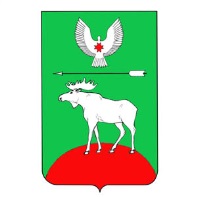 РЕШЕНИЕ Совета депутатов муниципального образования«Красногорский район»Об исполнении бюджета муниципального образования«Красногорский район» за 1 полугодие 2019 годаПринято Советом депутатовмуниципального образования«Красногорский район»			                                           августа  2019 года         Заслушав отчет заместителя главы Администрации по финансово-экономическим вопросам – начальника Управления финансов Администрации муниципального образования «Красногорский район» об исполнении бюджета муниципального образования «Красногорский район» за 1 полугодие 2019 года, Совет депутатов  муниципального образования «Красногорский район»РЕШАЕТ:Отчет об исполнении бюджета муниципального образования «Красногорский район» за 1 полугодие 2019 год утвердить:общий объем доходов в сумме 206760,6 тыс. рублей;общий объем расходов в сумме 203271,9 тыс. рублей;профицит бюджета Красногорского района  в сумме составил  3488,7 тыс. рублей.  Глава муниципального образования «Красногорский район»			   	                           В.С. КорепановПредседатель Совета депутатов	муниципального образования«Красногорский район»                                                                 И.Б. Прокашевсело Красногорское__ августа 2019 года№ 204ПОЯСНИТЕЛЬНАЯ ЗАПИСКА к отчету об исполнении бюджета  муниципального образования «Красногорский район»   за 1 полугодие  2019 годаИсполнение бюджета по доходам Общий объем поступлений в бюджет муниципального образования «Красногорский район» (далее по тексту - бюджет района) за 1 полугодие текущего года составляет в сумме 206760,6 тыс. руб., или 100,2 % к уточненному плану отчетного периода. По отношению к соответствующему периоду прошлого года исполнение составляет 111,6 %, или на 21435,3 тыс. руб. больше. По налоговым и неналоговым доходам исполнение составляет в сумме 32634,7 тыс. руб. при уточненном плане отчетного периода в размере 31414,0 тыс.  руб., процент исполнения составил 103,9 %, или поступило на 1220,7 тыс. руб. больше. К годовому уточненному плану исполнение за 1 полугодие по налоговым и неналоговым доходам составляет 48,3%. К соответствующему периоду прошлого года исполнение составляет 109,2 %, или поступило на 2749,6 тыс. руб. больше. (справочно Консолидированный бюджет муниципального образования «Красногорский район» за 1 полугодие текущего года исполнен по доходам в сумме 209099,1 тыс. руб., при уточненном плане отчетного периода в сумме 208157,4 тыс.руб., что составляет 100,5 %, в том числе по налоговым и неналоговым доходам исполнение составило 34510,2 тыс. руб., при уточненном плане отчетного периода в сумме 32702,0 тыс.  руб., процент исполнения составил 105,5%. Бюджетные назначения по налоговым и неналоговым доходам в отчетном периоде  перевыполнены на 1808,2 тыс. руб. К годовому плану по налоговым и неналоговым доходам исполнение составляет 47,9%, к соответствующему периоду прошлого года 110,4%, или поступило больше на 3252,6 тыс. руб. Поступление налоговых и неналоговых доходов в бюджет района в разрезе видов доходов:     Налог на доходы физических лиц. При уточненном плановом назначении 1 полугодия текущего года в сумме 23704,0 тыс. руб. исполнение составило 24121,2 тыс. руб., что составляет 101,8%. Бюджетные назначения отчетного периода по налогу на доходы физических лиц перевыполнены на 417,2 тыс. руб. Годовое назначение исполнено на 46,5%. К соответствующему периоду прошлого года исполнение составляет 105,2 %, или поступило больше на 1194,5 тыс. руб. Увеличение поступления налога на доходы физических лиц к уровню прошлого года произошло за счет поступления задолженности по налогу за предыдущие годы от «СПК «Заря» в бюджет района в сумме 414,5 тыс. руб., от ООО «Энергия» 189,2 тыс. руб., крестьянского хозяйства «Елово» 71,5 тыс. руб.   (справочно. При уточненном плане 1 полугодия по налогу на доходы физических лиц в консолидированный бюджет в сумме 24401,0 тыс. руб. исполнение составило 24830,2 тыс. руб., что составляет 101,8%. План отчетного периода по налогу  перевыполнен на 429,2 тыс. руб.  К соответствующему периоду прошлого года поступление составляет 105,2%, или поступило к уровню прошлого года на 1229,4 тыс. руб. больше. К годовому назначению исполнение составляет 46,5%.Налоги на товары (работы, услуги), реализуемые на территории Российской Федерации. По данному виду доходов составляют поступления от акцизов на автомобильный и прямогонный бензин, дизельное топливо, моторные масла для дизельных и (или) карбюраторных (инжекторных) двигателей, производимые на территории Российской Федерации по дифференцированному нормативу отчисления, утвержденному  Удмуртской Республикой исходя из протяженности автомобильных дорог местного значения, находящихся в собственности муниципального образования. В  отчетном периоде поступление  акцизов на нефтепродукты в бюджет района  составили в сумме 3956,7 тыс. руб., при плане 3759,0 тыс. руб., или на 105,3 %, сверх плановое поступление за 1 полугодие текущего года составляет 197,7 тыс. руб. К годовому плану исполнение составляет 52,6%. К соответствующему периоду прошлого года поступление акцизов составляет 119,4 %, или на 643,8 тыс.руб. больше. Налоги на совокупный доход. При утвержденном плановом назначении отчетного периода в сумме 1382,0 тыс. руб. исполнение составило 1678,2 тыс. руб., или 121,4% , что на 296,2 тыс. руб. больше плана. К годовому назначению исполнение составляет 62,4%, к уровню прошлого года 119,3%, из них:    - по единому налогу на вмененный доход при плане отчетного периода в сумме 1220,0 тыс. руб. исполнение составило 1287,2 тыс. руб., или на 67,2 тыс. руб. больше плановых назначений. К годовому назначению исполнение составляет 52,8%, к уровню прошлого года 113,3%, или на 151,2 тыс. руб. больше.   - по единому сельскохозяйственному налогу исполнение в отчетном периоде составило в сумме 362,3 тыс. руб., при плане 152,0 тыс. руб., или поступило больше запланированного на 210,3 тыс. руб. К годовому назначению исполнение составляет 158,2 %. К уровню прошлого года поступило на 107,7 тыс. руб. больше. Поступление единого сельскохозяйственного налога на 2019 год запланировано исходя из усредненных поступлений за 3 последних года.      Основными плательщиками сельскохозяйственного налога в отчетном периоде являются:- крестьянское хозяйство «Колос», в бюджет района поступило 111,2 тыс. руб. налога,- ООО «Курьинское» в бюджет района зачислено 65,9 тыс. руб. налога,- ООО «Архангельское», поступило 63,5 тыс. руб.- крестьянское хозяйство «Елово», поступило 55,5 тыс. руб.,- ООО «Архангельское», поступило 63,5 тыс. руб.-СПК «Заря» поступило 37,2 тыс. руб. (погашена задолженность за предыдущие года) - в отчетном периоде поступление налога, взимаемого в связи с применением патентной системы налогообложения, составляет 28,7 тыс. руб., или на 18,7 тыс. руб. больше запланированного. К соответствующему периоду прошлого года исполнение составляет 179,4%.  (справочно) При плановом назначении налогов на совокупный доход в консолидированный бюджет в сумме 1447,0 тыс. руб. исполнение составило 1833,4 тыс. руб., или 126,7%, что на 386,1 тыс. руб. больше плана. К годовому назначению исполнение составляет 65,8%, к уровню прошлого года 121,0%, или на 317,6 тыс. руб. больше.   (справочно) Налоги на имущество. При утвержденном плане 1 полугодия в сумме 497,0 тыс. руб. исполнение составило 709,3 тыс. руб., или 142,7%. Бюджетные назначения отчетного периода перевыполнены на 212,3 тыс. руб. Исполнение к годовому плану составляет 26,3%, к уровню прошлого года 133,3%, или на 177,1 тыс. руб. больше, из них:-по налогу на имущество физических лиц при  плане отчетного периода в сумме 11,0 тыс. руб. исполнение составило 51,0 тыс. руб., что на 40,0 тыс. руб. больше бюджетных назначений 1 полугодия. Срок уплаты налога на имущество физических лиц в 2019 году установлен действующим законодательством не позднее 1 декабря 2019 года. - по земельному налогу при плане 486,0 тыс. руб. исполнение составило 658,2 тыс. руб., или 135,4%, к годовому назначению исполнение составляет 28,9%, к уровню прошлого года 134,6%, или на 169,1 тыс. руб. больше, из них: - по земельному налогу с организаций, обладающих земельным участком, расположенным в границах сельских поселений бюджетные назначения отчетного периода перевыполнены на 134,0 тыс. руб., при плане в сумме 456,0 тыс. руб. исполнены на 590,0 тыс. руб. Бюджетные назначения отчетного периода утверждались с учетом поступления налога в соответствующем периоде прошлого года. К уровню прошлого года поступление составляет 152,7%, или на 203,7 тыс. руб. больше за счет постановки на учет земельных участков органами местного самоуправления. В соответствии с действующим законодательством для организаций, плательщиков земельного налога, установлены отчетные периоды – ежеквартально и сроки уплаты налога установлены также ежеквартально равными долями, на основании принятых нормативных актов органами местного самоуправления сельских поселений. - по земельному налогу с физических лиц, обладающих земельным участком, расположенным в границах сельских поселений, бюджетные назначения отчетного периода исполнены в 2,3 раза больше. При плане в сумме 30,0 тыс. руб. поступление составило 68,2 тыс. руб. К годовому назначению исполнение составляет 5,0%, к уровню прошлого года 66,3%, или на 34,6 тыс. руб. меньше.       - Налоги, сборы и регулярные платежи за пользование природными ресурсами. В отчетном периоде поступил налог на добычу общераспространенных полезных ископаемых в сумме 80,6 тыс. руб. при плане 98,0 тыс. руб., или на 17,4 тыс. руб. меньше. Исполнение к годовому плану составляет 41,1%, к уровню прошлого года 70,8%, или на 33,3 тыс. руб. меньше.           - Государственная пошлина при плане 1 полугодия 240,0 тыс. руб. поступила в бюджет в сумме 222,0 тыс. руб., или 92,5%  к плану, бюджетные назначения по данному виду доходов не исполнены на 18,0 тыс. руб., государственная пошлина поступила по делам, рассматриваемым в судах общей юрисдикции. К уровню прошлого года исполнение составляет 107,2%, или на 14,9 тыс. руб. больше. Плановые назначения на 1 полугодие текущего года утверждались с учетом поступлений соответствующего периода прошлого года.    -Доходы от использования имущества, находящегося в государственной и муниципальной собственности при  плане отчетного периода 1010,0 тыс. руб. исполнены в сумме 969,2 тыс.  руб., или поступило в бюджет на 40,8 тыс. руб. меньше запланированного, в том числе: - доходы, получаемые в виде арендной платы за земельные участки, государственная собственность на которые не разграничена и которые расположены в границах сельских  поселений, а также средства от продажи права на заключение договоров аренды указанных земельных участков поступили в бюджет района в сумме 476,6 тыс.  руб. при плане 580,0 тыс. руб. Исполнение составляет 82,2%. К уровню прошлого года исполнение составляет 100,0%.-доходы от сдачи в аренду имущества, составляющего казну муниципального района, исполнены в сумме 225,1 тыс. руб. при плане отчетного периода 315,0 тыс. руб., или на 71,5%. Неисполнение в отчетном периоде составляет 89,9 тыс. руб.  На 01.07.2019 года имеется задолженность в сумме 114,8 тыс. руб.  К годовому плану исполнение составляет 34,6%, к соответствующему периоду прошлого года –93,2%, или на 16,5 тыс. руб. меньше.       -Прочие поступления от использования имущества, находящегося в государственной и  муниципальной собственности поступили в бюджет в сумме 267,5 тыс. руб., или на 152,5 тыс. руб. больше плана отчетного периода. В данных доходах поступления платы за наем составили 249,7 тыс. руб. К годовому назначению поступление платы за наем составляет 83,2%, к уровню прошлого года поступления по плате за наем на 179,2 тыс. руб. больше.    (справочно)-Доходы от использования имущества, находящегося в государственной и муниципальной собственности в консолидированный бюджет района при  плане 1029,0 тыс. руб. исполнены в сумме 1018,4 тыс.  руб., что составляет 99,0%, или на 10,6 тыс. руб. меньше. К уровню прошлого года исполнение составляет 126,8%, или поступило больше на 215,1 тыс. руб. за счет увеличения поступления платы за наем. (в отчетном периоде ООО»Энергия» перечислило в бюджет 144,3 тыс. руб.).       -Платежи при пользовании природными ресурсами при плане 1 полугодия в размере 81,0 тыс. руб. исполнены в сумме 177,3 тыс. руб., или на 96,3 тыс. руб. больше. К годовому назначению исполнение составляет 108,8%, к уровню прошлого года – 122,7%. Бюджетные назначения утверждены на основании сведений администратора доходов - Управления Федеральной службы по надзору в сфере природопользования по Удмуртской Республике. - Доходы от оказания платных услуг и компенсации затрат государства. По данному виду доходов в бюджете на 2019 год утверждена сумма 1066,0 тыс. руб., на 1 полугодие 588,0 тыс. руб., в том числе 500,0 тыс. руб. родительская плата на питание детей в муниципальных образовательных учреждениях.  В отчетном периоде поступило на питание детей 589,8 тыс. руб., что на 76,9 тыс. руб. больше соответствующего периода прошлого года. Также в течение 1 полугодия  поступили доходы от компенсации затрат бюджета в сумме 246,7 тыс. руб., (в данных доходах отражается плата за питание сотрудников муниципальных казенных учреждений) при плане 55,0 тыс. руб. Бюджетные назначения утверждены на основании сведений администратора доходов – отдела народного образования- Доходы от продажи материальных и нематериальных активов.     В отчетном периоде продажа основных средств составила в сумме 149,0 тыс. руб. (плана не было). Планировалось поступление доходов от продажи муниципального имущества в части материальных запасов в сумме 15,0 тыс. руб., фактически продажи  материальных запасов в отчетном периоде не было. Продано земельных участков, государственная собственность на которые не разграничена, на сумму  25,7 тыс. руб. при плане 120,0 тыс. руб., или на 94,3 тыс. руб. меньше.    Получено доходов от продажи земельных участков, находящихся в собственности района на 40,0 тыс. руб. Поступление не планировалось.     К уровню прошлого года в целом доходов от продажи материальных и нематериальных активов получено больше на 121,8 тыс. руб.- Штрафы, санкции, возмещение ущерба в отчетном периоде исполнены на 70,4% или на 86,3 тыс. руб. меньше. К годовому плану исполнение составляет 34,0%, к уровню прошлого года 98,9%.   В отчетном периоде поступили:- денежные взыскания (штрафы) и иные суммы, взыскиваемые с лиц, виновных в совершении преступлений, и в возмещение ущерба имуществу в сумме 43,9 тыс. руб.;- денежные взыскания (штрафы) за нарушение земельного законодательства – 15,0 тыс.руб.- денежные взыскания (штрафы) за нарушение законодательства в области обеспечения санитарно-эпидемиологического благополучия человека и законодательства в сфере защиты прав потребителей- 1,0 тыс. руб.- денежные взыскания (штрафы) за нарушение законодательства Российской Федерации о контрактной системе в сфере закупок товаров, работ, услуг для обеспечения государственных и муниципальных нужд для нужд муниципальных районов -3,0 тыс. руб.- денежные взыскания (штрафы) за нарушение законодательства Российской Федерации об административных правонарушениях, предусмотренные статьей 20.25 Кодекса Российской Федерации об административных правонарушениях- 17,9 тыс. руб.- прочие поступления от денежных взысканий (штрафов) и иных сумм в возмещение ущерба – 124,7 тыс. руб.- Прочие неналоговые доходы поступили в сумме 148,5 тыс. руб. (платежи с населения за воду в «Агрикольском» и «Васильевском» сельских поселениях).   Удельный вес налоговых и неналоговых поступлений в доходах бюджета района составил за отчетный период 15,8%,  или снизился по сравнению с соответствующим периодом прошлого года на 0,3%. Безвозмездные поступления в доходах бюджета составляют 84,2%, к уровню прошлого года удельный вес увеличился на 0,3%.     Основную долю в налоговых и неналоговых доходах бюджета составляют доходы от налога на доходы физических лиц –73,9%.Безвозмездные поступления за отчетный период составили в сумме 174125,9 тыс. руб., в том числе:- 174843,4 тыс. руб. поступления от других бюджетов бюджетной системы Российской Федерации;- 93,7 тыс. руб. составляют прочие безвозмездные поступления; - 55,3 тыс. руб. составляют доходы от возврата остатков субсидий, субвенций и иных межбюджетных трансфертов из бюджетов сельских поселений;- произведен возврат остатков субсидий, субвенций и иных межбюджетных трансфертов, имеющих целевое назначение, прошлых лет из бюджета района в сумме 866,5 тыс. руб. Исполнение безвозмездных поступлений от бюджетов бюджетной системы РФ к уточненному годовому назначению составляет 55,7%. От общей суммы безвозмездных поступлений, от других бюджетов бюджетной системы Российской Федерации;- 50056,0 тыс. руб. составляют дотации, или 53,7 % к годовому назначению;- 11100,8 тыс. руб. субсидии (22,7% к годовому уточненному назначению);- 113462,3 тыс. руб. субвенции (к годовому назначению поступление составляет 66,7%);- 224,3 тыс. руб. иные межбюджетные трансферты (84,9% исполнение к году).(справочно) Недоимка по платежам в консолидированный  бюджет района, по представленной Межрайонной ИФНС России N2 по УР информации о задолженности по налогам, сборам и другим обязательным платежам по сравнению с началом года снизилась на 335,1 тыс. руб. и  составила на 1 июля 2019 года 1555,4 тыс. руб.  По сравнению с началом года недоимка увеличилась  по единому налогу на вмененный доход на 28,4 тыс. руб., по налогу, взимаемому в связи с применением патентной системы налогообложения на 3,6 тыс. руб. По остальным видам налоговых платежей, поступающих в консолидированный бюджет района, недоимка снизилась.  Анализ расходной части бюджета Исполнение бюджета за 1полугодие 2019 года по расходам составило  203271,9 тыс.руб. или  53,2 % к утвержденному плану (382151,1 тыс.руб.) . Справочно: Исполнение консолидированного бюджета по расходам за  1 полугодие  2019 года  составило 205078,9 тыс.руб. или 52,7% к утвержденному годовому плану (389085,6 тыс.руб.), в том числе по расходам сельских поселений-  11024,9 тыс.руб.(47,9% к утвержденному  годовому плану    23023,4 тыс.руб.).	Фактическое исполнение расходов к уточненному  годовому плану по разделам:- 0100 «Общегосударственные вопросы» - 47,3% (22220,7 тыс.руб.); - 0200 «Национальная оборона» - 38,8% (310,8 тыс. руб.);-0300 «Национальная безопасность и правоохранительная деятельность»- 39,5 % (18,3 т.р.);- 0400 «Национальная экономика» - 31,0%, (4992,0 тыс.руб.); -0500 «Жилищно-коммунальное хозяйство» -26,8% (1358,4 тыс.руб.); - 0700 «Образование» - 58,3% ( 140856,5 тыс.руб.); - 0800 «Культура, кинематография» - 51,6% (21477,4 тыс.руб.); - 1000 «Социальная политика» - 48,4% ( 5216,7 тыс.руб.); - 1100 «Физическая культура и спорт»- 25,8% (1688,1 тыс.руб.); - 1400 «Межбюджетные трансферты общего характера бюджетам субъектов Российской    Федерации и муниципальных образований»» - 48,1% (5123,0 тыс.руб.).	Наибольший удельный вес в структуре исполнения расходов бюджета занимают расходы по следующим отраслям:- социально – культурная сфера – 83,3% (169238,7 тыс.руб.); - общегосударственные вопросы – 10,9% (22220,7 тыс.руб.);- межбюджетные трансферты –2,5% (5123,0 тыс.руб.).	Структура расходной части проекта бюджета МО «Красногорский район» в разрезе муниципальных программ   характеризуется следующими данными: В целом удельный вес расходов бюджета, формируемых в рамках муниципальных программ составил за  1полугодие 2019г  бюджета МО «Красногорский район» – 98,3 процента. Непрограммные направления деятельности В данном подразделе пояснительной записки отражены расходные обязательства МО «Красногорский район», финансируемые вне  муниципальных программ.          Исполнение за 1 полугодие 2019г составило в сумме 3555,1 тыс.руб.(38,0% от уточненного плана, утвержденного в бюджете в сумме 9345,0 тыс.руб.).Указанные расходы  включают следующие направления:АНАЛИЗ ОТЧЕТА ОБ ИСПОЛНЕНИИ МЕСТНОГО БЮДЖЕТА В ЧАСТИ ИСТОЧНИКОВ ФИНАНСИРОВАНИЯ ДЕФИЦИТА БЮДЖЕТАНа 2019 год бюджет муниципального образования «Красногорский район» сформирован без дефицита.   По состоянию на 01.07.2019г плановый дефицит составил  2095,5 тыс.рублей. Внесены изменения в расходную часть бюджета в сумме  2095,5 тыс.руб. в связи с направлением остатков средств единого счета бюджета по состоянию на 01.01.2019г:- 227,2 тыс.рублей на питание детей за счет родительской платы, поступившей в бюджет МО «Красногорский район» в декабре 2018 года;-30,0 тыс.рублей на расходы для МО «Курьинское» , поступившие от ОАО «Удмуртнефть» в 2018 году         ( замена кровли на молельном доме ).- 533,3 тыс.рублей на   оценку недвижимости, признание прав и регулирование отношений по государственной и муниципальной собственности;- 70,0 тыс.рублей на трудоустройство школьников в летний период;- 19,0 тыс.рублей для МО «Курьинское» на мероприятия по инициативному бюджетированию»;- 1216,0 тыс.рублей на расходы муниципального дорожного фонда:   По состоянию на 01.07.2019г  бюджет исполнен с профицитом в сумме 3488,7 тыс.рублей.   Анализ кредиторской задолженности по состоянию на  1 июля 2019 года  бюджетные  и автономные учреждения Собственные доходы бюджетных и автономных учреждений:Кредиторская задолженность на 01 июля 2019 года составила  91210,24 руб. Просроченная кредиторская  задолженность отсутствует.Субсидии на выполнение муниципальных заданий бюджетных и автономных учреждений:Кредиторская задолженность на 01 июля 2019 года составила  10026999,93 руб., из них  за счет местного бюджета 3946880,07  руб.Просроченная кредиторская  задолженность отсутствует.Субсидии на иные цели бюджетных и автономных учрежденийКредиторская задолженность на 01 июля 2019 года составила 109525,72 руб., из них  за счет местного бюджета15435,00 руб.Просроченная кредиторская  задолженность отсутствует.Субсидии на осуществление капитальных вложений бюджетных и автономных учрежденийКредиторская задолженность на 01 июля 2019 года  составила 1026981,12  руб. из них  за счет местного бюджета 1026981,12 руб.Просроченная кредиторская  задолженность отсутствует.Казенные учрежденияКредиторская задолженность на 01 июля 2019 года составила 7000658,37 руб., в том числе за счет местного бюджета 3670289,22  руб.Просроченная кредиторская задолженность по сравнению с данными на 1 января 2019 года  увеличилась на 359760,00  руб. (на 1 января 2019 года просроченная  кредиторская задолженность отсутствовала).Просроченная кредиторская  задолженность  на 01 июля 2019 года составила 359760,00  руб. Полностью по Администрации МО «Красногорский район» за май 2019 года  за проектно-изыскательские работы по строительству ФОК. Образовалась  ввиду отсутствия  предельных объемов финансирования из бюджета Удмуртской Республики. Заявка на ПОФ  отправлена.На 01 июля 2019  года дебиторская задолженность составила  10219730,61  руб.На 01 июля 2019 года просроченной дебиторской задолженности  нет.По форме ПЗ-МК  просроченная задолженность  указана  359760,00  руб., по Администрации МО «Красногорский район»  за май 2019 года  за проектно-изыскательские работы по строительству ФОК .Причиной образования является   отсутствие финансирования из бюджета  Удмуртской Республики. Заявка на финансирование отправлена.Муниципальный долг.              Объем муниципальных долговых обязательств перед бюджетом Удмуртской Республики по состоянию на 01.01.19 года составлял 26623,2 тыс. руб. в  сумме основного долга, из них 2666,5 тыс. руб. реструктуризированная  задолженность по бюджетному кредиту, предоставленному из бюджета Удмуртской Республики в 2009 году на покрытие кассового разрыва, 23956,7 тыс. руб. бюджетный кредит на частичное покрытие дефицита бюджета.  На 01.07.2019 года объем долговых обязательств не изменился и составляет в сумме 26623,2 тыс. руб. За отчетный период проценты за пользование кредитами не начислены и не уплачены, на основании кредитных соглашений.   Задолженность по бюджетным кредитам, выданным предприятиям и организациям Красногорского района из бюджета муниципального образования «Красногорский район» на 01.01.2019 года составила в сумме 737,5 тыс. руб., в том числе основной долг 506,5 тыс. руб., проценты за пользование кредитами 231,0 тыс. руб.      В течение отчетного периода начислены проценты за пользование бюджетным кредитом в сумме 3,3 тыс. руб. по кредиту, полученному на корма.       Задолженность по бюджетным кредитам   перед бюджетом  района  на 01.07.2019 года составляет 740,8 тыс. руб., в том числе основной долг 506,5 тыс. руб., проценты за пользование кредитами 234,3 тыс. руб. Заместитель главы Администрации 
по финансово-экономическим вопросам –
начальник Управления финансов Администрации 
муниципального образования «Красногорский район»				Е.А. СтяжкинаПРОЕКТ	РЕШЕНИЕ Совета депутатов муниципального образования  «Красногорский район»Об итогах социально-экономического развития  муниципального образования «Красногорский район» за 6 месяцев  2019 годПринято Советом депутатов                                                     муниципального образования «Красногорский район»                                                             августа 2019 годаЗаслушав информацию Главы муниципального образования «Красногорский район» В.С.Корепанова об итогах  социально-экономического развития муниципального образования «Красногорский район» за 6 месяцев 2019года,Совет депутатов муниципального образования «Красногорский район»РЕШАЕТ:Информацию Главы муниципального образования «Красногорский район» В.С.Корепанова «Об итогах  социально-экономического развития муниципального образования «Красногорский район» за 6 месяцев 2019 года принять к сведению (Информация  прилагается).Председатель Совета депутатов		                      	муниципального образования «Красногорский район»                                                              И.Б. ПрокашевГлавамуниципального образования«Красногорский район»                                                              В.С.Корепановс.Красногорское __августа  2019 года№ 205                                                                                           ПРОЕКТ                                                                           РЕШЕНИЕ Совета депутатов муниципального образования  «Красногорский район»О проекте решения «О внесении изменений в Устав муниципального образования «Красногорский район»		 Принято Советом депутатов                                                     муниципального образования «Красногорский район»                                                      августа 2019 года      В соответствии с Федеральным законом от 6 октября 2003 года № 131-ФЗ «Об общих принципах организации местного самоуправления в Российской Федерации», Уставом муниципального образования «Красногорский район» Совет депутатов муниципального образования «Красногорский                                                             РЕШАЕТ:Обнародовать проект решения «О внесении изменений в Устав муниципального образования  «Красногорский район» путем размещения в центральной районной библиотеке, в кабинете Районного Совета депутатов (здание Администрации района), в Администрациях сельских поселений.Председателю Районного Совета депутатов муниципального образования «Красногорский район» организовать публичные слушания по проекту решения.Настоящее решение разместить на официальном сайте Администрации муниципального образования «Красногорский район».Председатель Совета депутатов			                   И.Б. Прокашевмуниципального образования «Красногорский район»Глава муниципального образования				В.С. Корепанов«Красногорский район»село Красногорскоеавгуста 2019 года№  206ПРОЕКТРЕШЕНИЕСовета депутатов муниципального образования«Красногорский район»О внесении изменений в Устав муниципального образования «Красногорский район»Принято Советом депутатовмуниципального образования «Красногорский район»						                            2019 годаВ соответствии с Федеральным законом от 06.10.2003 № 131-ФЗ «Об общих принципах организации местного самоуправления в Российской Федерации», Уставом муниципального образования «Красногорский район» и в целях приведения Устава муниципального образования «Красногорский район» в соответствии со статьёй 3 Федерального закона от 03.04.2017 № 64–ФЗ «О внесении изменений в отдельные законодательные акты Российской Федерации в целях совершенствования государственной политики в области противодействия коррупции»,Совет депутатов муниципального образования «Красногорский район»РЕШАЕТ:1. Внести в Устав муниципального образования «Красногорский район», принятый решением Совета депутатов муниципального образования «Красногорский район» от 10.06.2005 № 226, (с изменениями, внесенными решениями Совета депутатов муниципального образования «Красногорский район» от 05.05.2006 № 278, от 14.02.2007 № 53, от 15.04.2008 № 159, от 07.05.2009 № 250, от 11.11.2009 №282, от 09.06.2010 № 335, от 31.03.2011 № 389, от 01.12.2011 № 426, от 31.05.2012 № 49, от 30.04.2013 № 109, от 08.08.2013 № 125, от 26.12.2013 № 161, от 03.04.2014 № 180, от 11.12.2014 № 217, от 23.04.2015 №249, от 07.07.2015 № 261, от 27.05.2016 № 318, от 26.05.2017 № 83, от 29.03.2018 № 128, от 30.08.2018 № 143) следующие изменения:1) абзац третий части 5 статьи 28 изложить в следующей редакции:«Глава муниципального образования должен соблюдать ограничения, запреты, исполнять обязанности, которые установлены Федеральным законом от 25.12.2008 года № 273-ФЗ «О противодействии коррупции», Федеральным законом от 03.12.2012 года № 230-ФЗ «О контроле за соответствием расходов лиц, замещающих государственные должности, и иных лиц их доходам», Федеральным законом от 07.05.2013 года № 79-ФЗ «О запрете отдельным категориям лиц открывать и иметь счета (вклады), хранить наличные денежные средства и ценности в иностранных банках, расположенных за пределами территории Российской Федерации, владеть и (или) пользоваться иностранными финансовыми инструментами».».2) часть 7 статьи 28 дополнить пунктом 2.1 следующего содержания:«2.1) удаления в отставку в соответствии со статьей 74.1 Федерального закона от 06.10.2003 № 131-ФЗ «Об общих принципах организации местного самоуправления в Российской Федерации»;».2. Главе муниципального образования «Красногорский район» направить настоящее решение на государственную регистрацию в порядке, предусмотренном Федеральным законом от 21 июля 2005 № 97-ФЗ «О государственной регистрации уставов муниципальных образований».3. Опубликовать настоящее решение после его государственной регистрации.4. Настоящее решение вступает в силу в порядке, предусмотренном законодательством.Председатель Совета депутатовмуниципального образования«Красногорский район»                                                                                      И.Б. ПрокашевГлава муниципального образования«Красногорский район»                                                                                      В.С. Корепановсело Красногорское____  2019 года№  ___ПРОЕКТРЕШЕНИЕСовета депутатов муниципального образованияКрасногорский районО внесении изменений  в решение  Совета депутатов муниципального образования  «Красногорский  район» от 13.12.2018г. № 163 «О бюджете муниципального образования «Красногорский  район» на 2019 год и плановый период 2020 и 2021 годов»Принято Советом депутатовмуниципального образования                                                                                 «Красногорский район»			                                Совет депутатов  муниципального образования «Красногорский район»РЕШАЕТ: 1.  Внести в Решение  Совета депутатов муниципального образования «Красногорский район» от 13.12.2018 года N163 «О бюджете муниципального образования «Красногорский район» на 2019 год и плановый период 2020 и 2021 годов» следующие изменения:В части 1 статьи 1:в пункте 1 слова «согласно приложению 1» заменить словами «согласно приложениям 1, 1.1, 1.2, 1.3»; в пункте 1 цифры «380055,6»» заменить цифрами «387259,7»;в пункте 2 цифры «382151,1» заменить цифрами «395497,2»;в пункте 5 цифры «7580,5».заменить цифрами «8237,5 ».    2)  В статье 4:         а) в части 1:        в пункте 1 слова «согласно приложению 7» заменить словами «согласно приложениям   7, 7.1.7,2, 7.3,7.4».  Дополнить приложением 1.3 следующего содержания:                 4) Дополнить приложением 7.4 следующего содержания:  5) Дополнить приложением 2.4. следующего содержания:  Изменение источников внутреннего дефицита бюджета Красногорского района на 2019 год плановый период 2020 и 2021 годов                                                                                                                             (тыс. руб.)Председатель Совета депутатовмуниципального образования«Красногорский район»                                                                                   И.Б.Прокашев Глава муниципального образования  «Красногорский район»			   	                                            В.С. Корепанов      с. Красногорскоеавгуста 2019года№ 207Пояснительная запискак решению Совета депутатов        Подготовлен проект решения «О внесении изменений и дополнений в решение районного Совета депутатов от 13.12.2018г. № 163 «О бюджете муниципального образования «Красногорский район» на 2019 год и плановый период 2020 и 2021 годов ». 1. Доходную и расходную части бюджета увеличиваем на 1000,0 + 200,0  тыс.рублей:-1000,0  тыс.рублей  за счет  дотации на поддержку мер по обеспечению сбалансированности бюджета по РП УР от 28 июня  2019г № 764-р на подготовку учреждений бюджетной сферы к новому учебному году;- 200,0 тыс.рублей за счет дотации на поддержку мер по обеспечению  сбалансированности бюджета по РП УР от 28.06.2019г № 765-р. на мероприятия по организации спасательного поста и оборудование имуществом.2. Расходную часть  бюджета МО «Красногорский район» предусматривается увеличить на 657,0 тыс.рублей  за счет остатков средств единого счета бюджета по состоянию на 01.01.2019г: -200,0 тыс.рублей на ГСМ ( подвоз школьников) для отрасли «Образование»;-176,0 тыс.рублей для МО «Курьинское» (80,0 т.р. ремонт памятника воинам ВОВ; 96,0 т.р. на монтаж уличного освещения);-81,0 тыс.рублей на ремонт кабинета архива;-40,0 тыс.рублей на устранение предписания по охранной сигнализации в МБУК «Красногорский районный краеведческий музей», согласно акта обследования УР ОП « Красногорское» от 14.03.2016 г.;-100,0 тыс.рублей на оплату медосмотров в отрасли «Образование»;-60,0 тыс.рублей на техобслуживание газовой котельной в МКУ ДОУ «Багырский детский сад»(потребность до конца года).1. Расходную часть бюджета увеличиваем на 1000,0 + 200,0  тыс.рублей:-1000,0  тыс.рублей  за счет  дотации на поддержку мер по обеспечению сбалансированности бюджета по РП УР от 28 июня  2019г № 764-р на подготовку учреждений бюджетной сферы к новому учебному году;- 200,0 тыс.рублей за счет дотации на поддержку мер по обеспечению  сбалансированности бюджета по РП УР от 28.06.2019г № 765-р. . на мероприятия по организации спасательного поста и оборудование имуществом.2. Расходную часть  бюджета МО «Красногорский район» предусматривается увеличить на 657,0 тыс.рублей  за счет остатков средств единого счета бюджета по состоянию на 01.01.2019г: -200,0 тыс.рублей на ГСМ ( подвоз школьников) для отрасли «Образование»;-176,0 тыс.рублей для МО «Курьинское» (80,0 т.р. ремонт памятника воинам ВОВ; 96,0 т.р. на монтаж уличного освещения);-81,0 тыс.рублей на ремонт кабинета архива;-40,0 тыс.рублей на устранение предписания по охранной  сигнализации в МБУК «Красногорский районный краеведческий музей», согласно акта обследования УР ОП « Красногорское» от 14.03.2016 г.;-100,0 тыс.рублей на оплату медосмотров в отрасли «Образование»;-60,0 тыс.рублей на техобслуживание газовой котельной в МКУ ДОУ «Багырский детский сад».тыс.руб.3.  В связи с тем, что МО «Валамаз» не  участвует в конкурсе по инициативному бюджетированию, бюджетные ассигнования в сумме 151,0 тыс.рублей,  ранее направленные в муниципальное образование, передаются в бюджет района на расходы по оформлению имущества.4. Производим перемещение бюджетных ассигнований по дорожному фондуПояснение к приложению 2.4     Дефицит бюджета района на 2019 год составит 8237,5 (7580,5+657,0) тыс.рублей                                           ( первоначальный дефицит 0 т.р.+ 2580,5+657,0 тыс.рублей  в связи с направлением на расходы остатков средств единого счета бюджета по состоянию на 01.01.2019г.+ 5000,0 тыс.рублей  коммерческий кредит).В связи с этим вносим изменения в источники финансирования дефицита бюджета (приложение 2.4).ПРОЕКТРЕШЕНИЕ Совета депутатов муниципального образования  «Красногорский район»О внесении изменений в решение Совета депутатов муниципального образования «Красногорский район» от 13.10.2016 года №14 «Об утверждении структуры и расходов на содержание Администрации и Совета депутатов муниципального образования «Красногорский район» Принято Советом депутатовмуниципального образования«Красногорский район»                                                             августа  2019 года Руководствуясь пунктом 8 статьи 25 Устава муниципального образования «Красногорский район», Совет депутатов муниципального образования  «Красногорский район»РЕШАЕТ: 	1. Изложить структуру Администрации муниципального образования «Красногорский район», утвержденную решением Совета депутатов муниципального образования  «Красногорский район» от 13.10.2016 года №14  «Об утверждении  структуры и расходов на содержание  Администрации и Совета депутатов муниципального образования «Красногорский район» (в ред. от 13.12.2018 года № 169, от 25.04.2019 года №196) в следующей редакции, прилагаемой к настоящему решению (Приложение 1).2. Настоящее решение вступает в силу с 01 ноября 2019 года.Председатель Совета депутатов		          муниципального образования«Красногорский район»                                                                    И.Б. ПрокашевГлава муниципального образования«Красногорский район»                                                                     В.С. Корепановсело Красногорское августа 2019 года№ 208ПРОЕКТ   РЕШЕНИЕ Совета депутатов муниципального образования«Красногорский район»Об утверждении порядка ведения перечня муниципальногоконтроля органами местного самоуправления, уполномоченнымина их осуществление, на территории муниципальногообразования «Красногорский район»Принято Советом депутатов						 муниципального образования«Красногорский район»                                                             августа  2019 года    В соответствии с Федеральными законами от 6 октября 2003 года  № 131-ФЗ «Об общих принципах организации местного самоуправления в Российской Федерации», от 26 декабря 2008 года № 294-ФЗ «О защите прав юридических лиц и индивидуальных предпринимателей при осуществлении государственного контроля (надзора) и муниципального контроля», руководствуясь Уставом муниципального образования «Красногорский район», Совет депутатов муниципального образования «Красногорский район»РЕШАЕТ:1. Утвердить Порядок ведения перечня видов муниципального контроля и органов местного самоуправления, уполномоченных на их осуществление, на территории муниципального образования «Красногорский район» согласно приложению к настоящему решению.2.Настоящее решение подлежит официальному опубликованию на официальном сайте муниципального образования «Красногорский район» в сети Интернет.3. Контроль за исполнением настоящего решения возложить на постоянную комиссию по промышленности, сельскому хозяйству и природным ресурсам Совета депутатов муниципального образования «Красногорский район».Председатель Совета депутатовмуниципального образования«Красногорский район»                                                               И.Б. Прокашев     Глава муниципального образования«Красногорский район»                                                               В.С. Корепановсело Красногорскоеавгуста 2019 г№ 209 УтвержденрешениемСовета депутатовмуниципального образования«Красногорский район»от __  августа  2019 г. № 209ПОРЯДОКВЕДЕНИЯ ПЕРЕЧНЯ ВИДОВ МУНИЦИПАЛЬНОГО КОНТРОЛЯИ ОРГАНОВ МЕСТНОГО САМОУПРАВЛЕНИЯ, УПОЛНОМОЧЕННЫХНА ИХ ОСУЩЕСТВЛЕНИЕ НА ТЕРРИТОРИИ МУНИЦИПАЛЬНОГООБРАЗОВАНИЯ «КРАСНОГОРСКИЙ РАЙОН»1. Общие положения1.1. Настоящий Порядок ведения перечня видов муниципального контроля и органов местного самоуправления, уполномоченных на их осуществление, на территории муниципального образования «Красногорский район» (далее - Порядок) разработан в соответствии с Федеральными законами от 6 октября 2003 года № 131-ФЗ «Об общих принципах организации местного самоуправления в Российской Федерации», от 26 декабря 2008 года № 294-ФЗ «О защите прав юридических лиц и индивидуальных предпринимателей при осуществлении государственного контроля (надзора) и муниципального контроля», Уставом муниципального образования «Красногорский район».1.2. Порядок устанавливает процедуру ведения перечня видов муниципального контроля и органов местного самоуправления, уполномоченных на их осуществление, на территории муниципального образования «Красногорский район» (далее - Перечень).2. Ведение Перечня2.1. Ведение Перечня осуществляется Администрацией муниципального образования «Красногорский район» на основании муниципального правового акта, устанавливающего порядок организации и осуществления муниципального контроля в соответствующей сфере деятельности, а также полномочия органа местного самоуправления муниципального образования «Красногорский район» на его осуществление, по форме согласно приложению к Порядку.2.2. Перечень определяет виды муниципального контроля и органы местного самоуправления, уполномоченные на их осуществление, на территории муниципального образования «Красногорский район».2.3. В Перечень включается следующая информация:1) наименование вида муниципального контроля, осуществляемого на территории муниципального образования «Красногорский район»;2) наименование органа местного самоуправления муниципального образования «Красногорский район», уполномоченного на осуществление соответствующего вида муниципального контроля (с указанием наименования структурного подразделения органа местного самоуправления муниципального образования «Красногорский район», наделенного соответствующими полномочиями);3) реквизиты нормативных правовых актов Российской Федерации, Удмуртской Республики, муниципальных правовых актов органов местного самоуправления муниципального образования «Красногорский район», регулирующих порядки организации и осуществления соответствующих видов муниципального контроля.2.4. Внесение изменений в Перечень осуществляется на основании принятия нормативного правового акта о наделении органов местного самоуправления полномочиями по осуществлению иных видов муниципального контроля, о прекращении действия или изменении нормативных правовых актов, наделяющих органы местного самоуправления полномочиями по осуществлению соответствующего вида муниципального контроля, а также изменение сведений о муниципальных нормативных правовых актах, утверждающих порядки организации и осуществления муниципального контроля.2.5. Перечень подлежит размещению на официальном сайте муниципального образования «Красногорский район» в информационно-телекоммуникационной сети «Интернет».Приложениек Порядкуведения перечня видов муниципальногоконтроля и органов местногосамоуправления, уполномоченныхна их осуществление, на территориимуниципального образования«Красногорский район»ПЕРЕЧЕНЬвидов муниципального контроля и органов местногосамоуправления, уполномоченных на их осуществление,на территории муниципального образования«Красногорский район»ПРОЕКТРЕШЕНИЕ Совета депутатов муниципального образования  «Красногорский район»О внесении изменений в решение Совета депутатов муниципального образования «Красногорский район» от 26.08.2016 года №331«Об утверждении Регламента Совета депутатов муниципального образования «Красногорский район»»Принято Советом депутатовмуниципального образования«Красногорский район»                                                                             августа  2019 года Руководствуясь пунктом 5 статьи 25 Устава муниципального образования «Красногорский район», Совет депутатов муниципального образования  «Красногорский район»РЕШАЕТ: 	1. Внести в Регламент Совета депутатов муниципального образования «Красногорский район», утвержденный решением Совета депутатов муниципального образования  «Красногорский район» от 26.08.2016 года №331  «Об утверждении  Регламента Совета  депутатов муниципального образования «Красногорский район»,  следующие изменения, прилагаемые к настоящему решению согласно Приложения №12. Настоящее решение вступает в силу  с момента его подписания.Председатель Совета депутатов		          муниципального образования«Красногорский район»                                                                  И.Б. ПрокашевГлава муниципального образования«Красногорский район»                                                                  В.С. Корепановсело Красногорское___ августа 2019 года№ 210ВНОСИМЫЕ ИЗМЕНЕНИЯ в РегламентСовета депутатов муниципального образования «Красногорский район»ПРОЕКТРЕШЕНИЕ Совета депутатов муниципального образования«Красногорский район»  О внесении изменений и дополнений в прогнозный план приватизации объектов муниципальной собственности  муниципального образования  «Красногорский район» на 2019 годПринято Советом депутатовмуниципального образования  «Красногорский район»                                                                            августа 2019 года	     В соответствии с пунктом 18 статьи 25 Устава муниципального образования «Красногорский район», Совет депутатов муниципального образования «Красногорский район»  РЕШАЕТ:Дополнить прогнозный план  приватизации объектов муниципальной собственности  муниципального образования «Красногорский район» на 2019 год, утвержденный решением Совета депутатов муниципального образования «Красногорский район» от 13.12.2018 года №164 (в редакции решения Совета депутатов муниципального образования «Красногорский район» № 199 от 25 апреля 2019г.),  следующими объектами  муниципального имущества (строками №25, №26):2. Исключить строку № 2 из Прогнозного  плана  приватизации объектов муниципальной собственности  муниципального образования «Красногорский район» на 2019 год, утвержденный решением Совета депутатов муниципального образования «Красногорский район» от 13.12.2018 года №164, следующий объект  муниципального имущества:Председатель Совета депутатовмуниципального образования«Красногорский район»                                                                    И.Б. ПрокашевГлава муниципального образования«Красногорский район»                                                                    В.С. Корепановсело Красногорское___ августа  2019 года№ 211ПРОЕКТРЕШЕНИЕСовета депутатов муниципального образования«Красногорский район»О внесении изменений в Правила использования водных объектов общего пользования, расположенных на территории муниципального образования «Красногорский район», для личных и бытовых нужд, включая обеспечение свободного доступа граждан к водным объектам общего пользования и их береговым полосам,  утвержденные решением Красногорского районного Совета депутатов муниципального образования «Красногорский район» от 21.04.2016 года № 309Принято Советом депутатовмуниципального образования «Красногорский район»				                             августа 2019 годаВ соответствии с Федеральным законом от 06.10.2003 № 131-ФЗ «Об общих принципах организации местного самоуправления в Российской Федерации», постановлением Правительства Удмуртской Республики от 22.12.2008 № 300 «Об утверждении Правил охраны жизни людей на водных объектах в Удмуртской Республике и Правил пользования водными объектами в Удмуртской Республике для плавания на маломерных судах», руководствуясь Уставом муниципального образования «Красногорский район»,Совет депутатов муниципального образования «Красногорский район»РЕШАЕТ:Внести следующие изменения в Правила использования водных объектов общего пользования, расположенных на территории муниципального образования «Красногорский район», для личных и бытовых нужд, включая обеспечение свободного доступа граждан к водным объектам общего пользования и их береговым полосам,  утвержденные решением Красногорского районного Совета депутатов муниципального образования «Красногорский район» от 21.04.2016 года № 309 (далее – Правила):Абзац первый пункта 1.4. Правил изложить в следующей редакции:«Полоса земли вдоль береговой линии (границы водного объекта) водного объекта общего пользования (береговая полоса) предназначается для общего пользования. В соответствии с Водным кодексом Российской Федерации ширина береговой полосы водных объектов общего пользования составляет двадцать метров, за исключением береговой полосы каналов, а также рек и ручьев, протяженность которых от истока до устья не более чем десять километров. Ширина береговой полосы каналов, а также рек и ручьев, протяженность которых от истока до устья не более чем десять километров, составляет пять метров.».Абзац первый пункта 3.2. Правил изложить в следующей редакции:«В соответствии с ГОСТ 17.1.5.02-80 «Охрана природы (ССОП). Гидросфера. Гигиенические требования к зонам рекреации водных объектов» к зонам для купания людей устанавливаются следующие требования:».Абзац первый пункта 3.3. Правил изложить в следующей редакции:«На территории муниципального образования "Красногорский район" запрещено:».Пункт 3.3. Правил дополнить абзацем тринадцатым следующего содержания: «- оставлять на водных объектах и в непосредственной близости от них несовершеннолетних детей без присмотра взрослых.».2. 3. Настоящее решение вступает в силу с момента его принятия.Председатель Совета депутатовмуниципального образования«Красногорский район»                                                                 И.Б. ПрокашевГлава муниципального образования«Красногорский район»                                                                        В.С. Корепановсело Красногорское__  августа  2019 года№ 212ПРОЕКТРЕШЕНИЕ Совета депутатов муниципального образования«Красногорский район»О внесении изменений в состав комиссии по делам несовершеннолетних и защите их прав при Администрации муниципального образования «Красногорский район»Принято Советом депутатовмуниципального образования«Красногорский район»				                                       августа  2019 годаВ соответствии с требованиями Федерального закона от 24.06.1999 года №120-ФЗ «Об основах системы профилактики безнадзорности и правонарушений несовершеннолетних», Закона Удмуртской Республики от 23.06.2006 года №29-РЗ «О наделении органов местного самоуправления в Удмуртской Республике государственными полномочиями по созданию и организации деятельности комиссий по делам несовершеннолетних  и защите их прав», постановлением Правительства Удмуртской Республики от 11.02.2008 года №21 «Об утверждении Положения о комиссиях по делам несовершеннолетних и защите их прав в Удмуртской Республике», а также в связи с личным заявлением и представленным пакетом документов Ивановой Натальи Геннадьевны и Поторочина Николая Леонидовича, в связи с организационно-штатными изменениями, руководствуясь Уставом муниципального образования «Красногорский район»,Совет депутатов муниципального образования «Красногорский район»РЕШАЕТ:Внести изменения в решение Совета депутатов муниципального образования «Красногорский район» «Об утверждении состава комиссии по делам несовершеннолетних и защите их прав при Администрации муниципального образования «Красногорский район» от 25.04.2019 года №198 и изложить пункт 1 в следующей редакции: «1. Утвердить состав комиссии по делам несовершеннолетних и защите их прав при Администрации муниципального образования «Красногорский район» в следующем составе:- Л.В. Ремнева - заместитель главы Администрации муниципального образования «Красногорский район» по социальным вопросам, председатель комиссии;- И.Л. Иванова - начальник отдела по делам семьи, демографии и охране прав детства Администрации муниципального образования «Красногорский район», заместитель председателя комиссии;- А.Д. Волковец - главный специалист-эксперт ответственный секретарь комиссии по делам несовершеннолетних и защите их прав при Администрации муниципального образования «Красногорский район», ответственный секретарь комиссии;- Н.Г. Иванова – начальник отдела народного образования Администрации муниципального образования «Красногорский район», член комиссии;- Н.Л. Поторочин – начальник отдела культуры, спорта и молодежной политики Администрации муниципального образования «Красногорский район», член комиссии;- Е.А. Самоделкина - начальник отдела социальной защиты населения в Красногорском районе (по согласованию), член комиссии;- Е.С. Колотов - Заместитель начальника Игринского МФ ФКУ УИИ УФСИН России по Удмуртской Республике;- Т.В. Сушенцова - главный врач БУЗ УР «Красногорская РБ МЗ УР» (по согласованию), член комиссии;- Л.В. Качалова - директор КЦСОН Красногорского района (по согласованию), член комиссии;- Е.Г. Кандакова - старший инспектор по делам несовершеннолетних ПП «Красногорский» ММО МВД России «Игринский» (по согласованию), член комиссии;- Е.В. Киселева - юрисконсульт 1 категории Государственного казенного учреждения Удмуртской Республики «Центр занятости населения Красногорского района» (по согласованию), член комиссии;- П.П. Поторочин - главный специалист-эксперт по молодежной политике Отдела культуры, спорта и молодежной политики Администрации муниципального образования «Красногорский район», член комиссии.».2. Опубликовать настоящее решение на официальном сайте муниципального образования «Красногорский район» и в средствах массовой информации муниципального образования «Красногорский район».3. Настоящее решение вступает в силу с момента его официального опубликования.Председатель Совета депутатовмуниципального образования«Красногорский район»	                                                                          И.Б. ПрокашевГлава муниципального образования«Красногорский район»					                            В.С. Корепановсело  Красногорское ___августа 2019 года № 213                                                                                                  ПРОЕКТ   РЕШЕНИЕ Совета депутатов муниципального образования«Красногорский район»О внесении изменений в решение Совета депутатов муниципального образования «Красногорский район» «О создании экспертной комиссии по защите здоровья и развития детей муниципального образования «Красногорский район» от 23.04.2015 года № 251 Принято Советом депутатов муниципального образования «Красногорский район»                                                                          августа  2019 года    В соответствии с Законом Удмуртской Республики «О мерах по защите здоровья и развития детей в Удмуртской Республике» от 18.10.2011 года №59-РЗ (в ред. от 11.05.2016 года), личного заявления Ивановой Натальи Геннадьевны от  28.05.2019 года, личного заявления Максимова Михаила Валериановича от 28.05.2019 года, в связи с организационно-штатными изменениями, руководствуясь Уставом муниципального образования «Красногорский район»,Совет депутатов муниципального образования  «Красногорский район»РЕШАЕТ:Внести изменения в решение Совета депутатов муниципального образования «Красногорский район» «О создании экспертной комиссии по защите здоровья и развития детей муниципального образования «Красногорский район» от 23 апреля 2015 года №251 (в редакции решения Совета депутатов муниципального образования «Красногорский район» от 15.03.2019 года №181) и изложить пункт 2 в следующей редакции:«2. Утвердить экспертную комиссию по защите здоровья и развития детей муниципального образования «Красногорский район» в следующем составе:Ремнева Л.В. – заместитель главы Администрации муниципального образования «Красногорский район» по социальным вопросам, председатель комиссии;Иванова И.Л. – начальник отдела по делам семьи, демографии и охране прав детства Администрации муниципального образования «Красногорский район», заместитель председателя комиссии;Волковец А.Д. – главный специалист-эксперт ответственный секретарь комиссии по делам несовершеннолетних и защите их прав, секретарь комиссии;Иванова Н.Г. – начальник отдела народного образования Администрации муниципального образования «Красногорский район»;Веретенникова Н.В. – главный специалист-эксперт по охране прав детства отдела по делам семьи, демографии и охране прав детства Администрации муниципального образования «Красногорский район»;Кандакова Е.Г. – старший инспектор по делам несовершеннолетних ПП «Красногорский» (по согласованию);Поторочина А.И. – врач психиатр-нарколог БУЗ УР «Красногорская РБ МЗ УР» (по согласованию);Поторочин П.П. –главный специалист-эксперт по молодежной политике Отдела культуры, спорта и молодежной политики Администрации муниципального образования «Красногорский район»;Максимов М.В. – Глава муниципального образования «Красногорское» (по согласованию);Смольникова О.П.  - Глава муниципального образования «Агрикольское» (по согласованию).».2. Настоящее решение опубликовать  на официальном сайте муниципального образования «Красногорский район» и в средствах массовой информации муниципального образования «Красногорский район». Председатель Совета депутатовмуниципального образования«Красногорский район»	                                                                     И.Б. ПрокашевГлава муниципального образования«Красногорский район»                                                                         В.С. Корепановсело Красногорское__ августа 2019 года№ 214ПроектРЕШЕНИЕСовета депутатов муниципального образования«Красногорский район»О признании утратившим силу решения Совета депутатов муниципального образования «Красногорский район» от 26.12.2013 г № 167 «Об органе, уполномоченном на определение поставщиков (подрядчиков, исполнителей) для нужд заказчиков муниципального образования «Красногорский район»Принято Советом депутатовмуниципального образования «Красногорский район»						              августа  2019 годаВ соответствии с Уставом муниципального образования «Красногорский район», на основании Соглашения № АБ-434/166 от 16.10.2018 года между Удмуртской Республикой и муниципальным образованием «Красногорский район» об осуществлении государственным казенным учреждением Удмуртской Республики «Региональный центр закупок Удмуртской Республики» полномочий уполномоченного учреждения муниципального образования «Красногорский район» на определение поставщиков (подрядчиков, исполнителей) для муниципальных заказчиков, муниципальных бюджетных учреждений, муниципальных унитарных предприятий муниципального образования «Красногорский район»,Совет депутатов муниципального образования «Красногорский район»РЕШАЕТ:Признать утратившим силу решение Совета депутатов муниципального образования «Красногорский район» от 26.12.2013 г № 167 «Об органе, уполномоченном на определение поставщиков (подрядчиков, исполнителей) для нужд заказчиков муниципального образования «Красногорский район».Председатель Совета депутатовмуниципального образования«Красногорский район»			                                И.Б. ПрокашевГлава муниципального образования «Красногорский район»			            	           В.С. Корепановсело Красногорское __ августа 2019 г№ 215ПРОЕКТРЕШЕНИЕ Совета депутатов муниципального образования«Красногорский район»  О внесении изменений в Порядок управления и распоряжения имуществом, находящимся в муниципальной собственности   муниципального образования  «Красногорский район» Принято Советом депутатовмуниципального образования  «Красногорский район»                                                                  августа  2019 г.	 В соответствии со ст.24. Устава  муниципального образования «Красногорский район», утвержденного решением Красногорского районного Совета депутатов от 10 июня 2005 года № 226 Совет депутатов муниципального образования «Красногорский район»  РЕШАЕТ:1. Утвердить Порядок управления и распоряжения имуществом, находящимся в муниципальной собственности   муниципального образования «Красногорский район».2.  Признать утратившими силу решения Совета депутатов   муниципального образования  «Красногорский район»  от   22.12. 2011 г. №16 « Об утверждении Порядка управления и распоряжения имуществом, находящимся в муниципальной собственности   муниципального образования «Красногорский район», от 23.10.2015 г. № 280 «О внесении изменений в Порядок управления и распоряжения имуществом, находящимся в муниципальной собственности   муниципального образования «Красногорский район»Председатель Совета депутатовмуниципального образования«Красногорский район»                                                               И.Б.ПрокашевГлава муниципального образования«Красногорский район»                                                               В.С.Корепановсело Красногорское__ августа 2019 года № 216Утвержден								        решением  Совета депутатов                                                                                                   муниципального образования                                                                                             «Красногорский район»								                    от                     №ПОРЯДОКУПРАВЛЕНИЯ И РАСПОРЯЖЕНИЯ ИМУЩЕСТВОМ,НАХОДЯЩИМСЯ В МУНИЦИПАЛЬНОЙ СОБСТВЕННОСТИМУНИЦИПАЛЬНОГО ОБРАЗОВАНИЯ "КРАСНОГОРСКИЙ РАЙОН"                        Настоящий Порядок разработан на основании Гражданского кодекса Российской Федерации, Федерального закона от 06.10.2003 N 131-ФЗ "Об общих принципах организации местного самоуправления в Российской Федерации", иного федерального и республиканского законодательства, Устава муниципального образования "Красногорский район" (далее - Устав муниципального образования), с целью установления единого порядка управления и распоряжения имуществом, находящимся в муниципальной собственности муниципального образования "Красногорский район", и регулирует порядок реализации правомочий собственника муниципального имущества органами местного самоуправления муниципального образования "Красногорский район", определяет их компетенцию в сфере управления муниципальным имуществом с учетом особенностей управления отдельными объектами.Порядок управления землями, находящимися в ведении муниципального образования "Красногорский район", и порядок формирования и распоряжения входящими в состав муниципальной имущественной казны денежными средствами бюджета муниципального образования регулируются иными нормативными правовыми актами органов местного самоуправления, принятыми в пределах их полномочий.На порядок определения размера арендной платы, порядок, условия и сроки внесения арендной платы за использование земельных участков, находящихся в муниципальной собственности, распространяются действия правовых актов Удмуртской Республики, регламентирующих отношения по предоставлению земельных участков, государственная собственность на которые не разграничена.Отношения по владению, пользованию и распоряжению имуществом, находящимся в муниципальной собственности, не предусмотренные настоящим Порядком, регулируются нормативными правовыми актами Российской Федерации, Удмуртской Республики, а также нормативными правовыми актами органов местного самоуправления, принятыми в пределах их ведения.Настоящий Порядок является муниципальным правовым актом и подлежит обязательному исполнению на всей территории муниципального образования "Красногорский район".Раздел 1. Общие положения1.1 Задачами управления и распоряжения имуществом, находящимся в собственности муниципального образования "Красногорский район", являются:- целевой характер использования имущества, необходимого для решения вопросов местного значения муниципального образования и вопросов межпоселенческого характера;- применение наиболее эффективных способов использования имущества муниципального образования;-увеличение доходов бюджета муниципального образования;-контроль за сохранностью и использованием (в том числе по назначению) имущества муниципального образования.1.2. В муниципальной собственности муниципального образования "Красногорский район" (далее - собственность муниципального образования) может находиться:-имущество, предназначенное для решения вопросов местного значения в соответствии с Уставом муниципального образования;- имущество, предназначенное для осуществления отдельных государственных полномочий, переданных органам местного самоуправления в случаях, установленных федеральными законами и законами Удмуртской Республики;- имущество, предназначенное для обеспечения деятельности органов местного самоуправления и должностных лиц органов местного самоуправления, муниципальных служащих, работников муниципальных предприятий и учреждений;-имущество, необходимое для осуществления полномочий, право осуществления которых предоставлено органам местного самоуправления федеральными законами.1.3. Муниципальная собственность муниципального образования формируется в порядке, установленном настоящим Порядком, на основании соответствующих актов органов власти Российской Федерации, Удмуртской Республики, а также органов местного самоуправления и иными способами, установленными законодательством Российской Федерации, в том числе:- переданное в собственность муниципального образования в порядке, предусмотренном законодательством Российской Федерации;- имущество, необходимое для решения вопросов местного значения муниципального образования, в соответствии с разграничением полномочий между органами местного самоуправления муниципального района и органами местного самоуправления сельских поселений;- приобретенное в собственность муниципального образования по договорам купли-продажи, дарения, пожертвования и иным сделкам об отчуждении имущества, заключаемым и оформляемым по общим правилам гражданского законодательства;- бесхозяйное имущество, поступившее в собственность муниципального образования в установленном законодательством порядке;- вновь созданное за счет средств бюджета муниципального образования;- перешедшее в собственность муниципального образования в порядке наследования по закону или по иным основаниям;- приобретенное или вновь созданное муниципальными предприятиями и учреждениями;иное имущество, поступившее в собственность муниципального образования в установленных законодательством Российской Федерации случаях.1.4. Учет имущества, находящегося в собственности муниципального образования, осуществляется  Администрацией муниципального образования "Красногорский район"  в порядке, установленном нормативными правовыми актами Российской Федерации, Удмуртской Республики, Уставом муниципального образования и настоящим Порядком.Раздел 2. Полномочия органов местногосамоуправления в сфере управленияи распоряжения муниципальной собственностью      2.1.Систему органов управления и распоряжения муниципальной собственностью составляют Совет депутатов муниципального образования "Красногорский район" (далее - Совет депутатов муниципального образования), Администрация муниципального образования "Красногорский район".       2.2.К полномочиям Совета депутатов муниципального образования относятся: - определение порядка управления и распоряжения имуществом, находящимся в муниципальной собственности муниципального образования (далее - имущество муниципального образования);- утверждение Программы приватизации муниципального имущества, согласование прогнозных планов приватизации муниципального имущества;- определение порядка принятия решений о создании, реорганизации и ликвидации муниципальных предприятий муниципального образования;- утверждение перечня объектов (имущества), находящихся в муниципальной собственности;- определение порядка участия муниципального образования в организациях межмуниципального сотрудничества;- принятие решений о передаче муниципального имущества в федеральную собственность, собственность Удмуртской Республики, собственность другого муниципального образования;- контроль за соблюдением порядка управления и распоряжения имуществом муниципального образования;- иные полномочия в соответствии с федеральным законодательством, законодательством Удмуртской Республики, Уставом муниципального образования, настоящим Порядком.2.3. К полномочиям Администрации муниципального образования относятся:- принятие правовых актов по вопросам управления и распоряжения имуществом муниципального образования в пределах своей компетенции;- подписание от имени муниципального образования договоров безвозмездной передачи имущества, актов приема-передачи, связанных с приемом в собственность муниципального образования имущества из государственной и муниципальной собственности в процессе разграничения полномочий между уровнями государственной власти и органами местного самоуправления;- осуществление иных полномочий, определенных Уставом муниципального образования, настоящим Порядком и иными правовыми актами органов местного самоуправления муниципального образования.- организация разработки правовых актов по вопросам управления и распоряжения имуществом муниципального образования, а также принятие иных правовых актов в пределах своей компетенции;- осуществление управления и распоряжения имуществом муниципального образования в соответствии со своей компетенцией;- осуществление полномочий по формированию, передаче (принятию) имущества в государственную и муниципальную собственность и подписанию передаточного акта;- осуществление функций продавца муниципального имущества муниципального образования, в том числе пакетов акций, долей хозяйственных обществ, товариществ, муниципальных унитарных предприятий муниципального образования и иных объектов собственности муниципального образования, в порядке и на условиях, установленных решением об условиях приватизации имущества муниципального образования;- организация и проведение торгов по продаже муниципального имущества муниципального образования в соответствии с законодательством Российской Федерации, законодательством Удмуртской Республики, настоящим Положением, муниципальными правовыми актами органов местного самоуправления муниципального образования;- закрепление в соответствии с законодательством объектов муниципальной собственности за муниципальными унитарными предприятиями на праве хозяйственного ведения и муниципальными учреждениями на праве оперативного управления;- осуществление в установленном законодательством порядке полномочий собственника в отношении муниципального имущества, в том числе закрепленного на праве хозяйственного ведения и оперативного управления, а также в отношении земельных участков, находящихся в муниципальной собственности, в пределах предоставленных ему прав;- ежегодная разработка проекта прогнозного плана (программы) приватизации муниципального имущества муниципального образования для последующего вынесения на утверждение и согласование его Советом депутатов муниципального образования;- организация и осуществление реализации прогнозного плана (программы) приватизации муниципального имущества муниципального образования, отчет о его выполнении перед Советом депутатов муниципального образования;- осуществление контроля за использованием имущества муниципального образования;- ведение реестра муниципального имущества муниципального образования;- представление и защита интересов муниципального образования в судах, органах государственной власти, органах местного самоуправления и организациях независимо от организационно-правовой формы и формы собственности;- временно (до момента продажи) владеет пакетами акций, долями хозяйственных обществ (товариществ), осуществляет в этот период полномочия собственника на общих собраниях соответствующих обществ, товариществ;- выступает арендодателем муниципального имущества муниципального образования, заключает договоры аренды, производит расчет арендной платы;- осуществляет контроль за соблюдением условий заключенных договоров аренды муниципального имущества муниципального образования, в том числе за сбором арендных платежей; ведет претензионно-исковую работу по взысканию задолженности по арендной плате, а также штрафных санкций при неисполнении договоров аренды;- осуществляет контроль за движением, и использованием по назначению, и сохранением муниципального имущества муниципального образования, закрепленного на праве хозяйственного ведения и оперативного управления соответственно за муниципальными унитарными предприятиями и муниципальными учреждениями, а также переданного в установленном порядке иным лицам;- выступает от имени муниципального образования при государственной регистрации движимого и недвижимого имущества, в том числе права муниципальной собственности и иных вещных прав, ограничений этих прав, их возникновения, перехода и прекращения, регистрации сделок с объектами муниципальной собственности, постановке на учет бесхозяйных недвижимых вещей;- осуществление иных полномочий, определенных Уставом муниципального образования, настоящим Положением и иными нормативными правовыми актами муниципального образования.    2. 4.Принимаемые в пределах полномочий решения об управлении и распоряжении имуществом района оформляются в виде распоряжений и постановлений, подписываемых главой муниципального образования «Красногорский район» либо лицом, исполняющим его обязанности по распоряжению Администрации муниципального образования.Раздел 3. Учет имущества муниципального образования.Порядок ведения реестра муниципальногоимущества муниципального образования3.1. Под Реестром муниципального имущества понимается банк данных об объектах муниципальной собственности муниципального образования.3.2.Объектами учета в реестрах являются:- находящееся в муниципальной собственности недвижимое имущество (здание, строение, сооружение или объект незавершенного строительства, земельный участок, жилое, нежилое помещение или иной прочно связанный с землей объект, перемещение которого без соразмерного ущерба его назначению невозможно, либо иное имущество, отнесенное законом к недвижимости);- находящееся в муниципальной собственности движимое имущество, акции, доли (вклады) в уставном (складочном) капитале хозяйственного общества или товарищества либо иное не относящееся к недвижимости имущество, стоимость которого превышает размер, установленный решениями представительных органов соответствующих муниципальных образований, а также особо ценное движимое имущество, закрепленное за автономными и бюджетными муниципальными учреждениями и определенное в соответствии с законодательством.- муниципальные унитарные предприятия, муниципальные учреждения, хозяйственные общества, товарищества, акции, доли (вклады) в уставном (складочном) капитале которых принадлежат муниципальным образованиям, иные юридические лица, учредителем (участником) которых является муниципальное образование.3.3. Не являются объектами наблюдения Реестра муниципального имущества финансовые ресурсы муниципального образования, порядок управления и распоряжения которыми регламентируется иными правовыми актами в соответствии с действующим законодательством.            3.4. Ведение реестров осуществляется соответствующим структурным подразделением Администрации муниципального образования «Красногорский район», которое обязано обеспечивать соблюдение правил ведения реестра в соответствии с законодательством, устанавливающим правила ведения органами местного самоуправления реестров муниципального имущества, в том числе правила внесения сведений об имуществе в реестры, общие требования к порядку предоставления информации из реестров, состав информации о муниципальном имуществе, принадлежащем на вещном праве или в силу закона органам местного самоуправления, муниципальным учреждениям, муниципальным унитарным предприятиям, иным лицам и подлежащем учету в реестрах.        3.5. Реестры ведутся на бумажных и электронных носителях. В случае несоответствия информации на указанных носителях приоритет имеет информация на бумажных носителях. Собственником Реестра муниципального имущества является муниципальное образование "Красногорский район". Права собственника в отношении Реестра муниципального имущества от имени муниципального образования осуществляет  Администрация муниципального образования «Красногорский район».     3.6. Реестры должны храниться и обрабатываться в местах, недоступных для посторонних лиц, с соблюдением условий, обеспечивающих предотвращение хищения, утраты, искажения и подделки информации.3.7. Документы реестров хранятся в соответствии с законодательством Российской Федерации.        3.8.  Ведение Реестра муниципального имущества означает включение или исключение того или иного объекта из Реестра муниципального имущества, а также обновление данных об объектах учета (фиксирование текущих перемещений такого имущества).            Включение объекта в Реестр муниципального имущества означает внесение в Реестр муниципального имущества сведений, идентифицирующих объект в соответствии с реквизитами формы учета Реестра муниципального имущества (электронная база данных).              Исключение объекта из Реестра муниципального имущества означает прекращение наблюдения за объектом в связи с изменением формы собственности или других вещных прав.              Основаниями для включения в Реестр муниципального имущества или исключения из него объектов являются:- федеральный закон;- постановление и распоряжение Правительства Российской Федерации;- постановления и распоряжения министерств и ведомств Российской Федерации;- закон Удмуртской Республики;- постановления и распоряжения Правительства Удмуртской Республики;- постановления и распоряжения министерств и ведомств Удмуртской Республики;- решение Совета депутатов муниципального образования;- постановление Администрации муниципального образования;- решение суда.   Включение и исключение объекта из Реестра муниципального имущества осуществляются в месячный срок после получения вышеуказанных документов.        3.9. Внесение в реестр сведений об объектах учета и записей об изменении сведений о них осуществляется на основе письменного заявления правообладателя. Заявление с приложением заверенных копий документов предоставляется в орган местного самоуправления, уполномоченный на ведение реестра, в 2-недельный срок с момента возникновения, изменения или прекращения права на объекты учета (изменения сведений об объектах учета).3.10. Сведения о создании муниципальным образованием муниципальных унитарных предприятий, муниципальных учреждений, хозяйственных обществ и иных юридических лиц, а также об участии муниципального образования в юридических лицах вносятся в реестр на основании принятых решений о создании (участии в создании) таких юридических лиц.3.11. Внесение в реестр записей об изменении сведений о муниципальных унитарных предприятиях, муниципальных учреждениях и иных лицах осуществляется на основании письменных заявлений указанных лиц, к которым прилагаются заверенные копии документов, подтверждающих изменение сведений. Соответствующие заявления предоставляются в орган местного самоуправления, уполномоченный на ведение реестра, в 2-недельный срок с момента изменения сведений об объектах учета.3.12. В отношении объектов казны сведения об объектах учета и записи об изменении сведений о них вносятся в реестр на основании надлежащим образом заверенных копий документов, подтверждающих приобретение муниципальным образованием имущества, возникновение, изменение, прекращение права муниципальной собственности на имущество, изменений сведений об объектах учета в 2-недельный срок с момента возникновения, изменения или прекращения права муниципального образования на имущество (изменения сведений об объекте учета) должностными лицами органов местного самоуправления, ответственными за оформление соответствующих документов.3.13. В случае, если установлено, что имущество не относится к объектам учета либо имущество не находится в собственности муниципального образования, не подтверждены права лица на муниципальное имущество, правообладателем не представлены или представлены не полностью документы, необходимые для включения сведений в реестр, орган местного самоуправления, уполномоченный вести реестр, принимает решение об отказе включения сведений об имуществе в реестр.3.14. При принятии решения об отказе включения в реестр сведений об объекте учета правообладателю направляется письменное сообщение об отказе (с указанием его причины).Решение органа местного самоуправления об отказе включения в реестр сведений об объектах учета может быть обжаловано правообладателем в порядке, установленном законодательством Российской Федерации.3.15. Сведения об объектах учета, содержащихся в реестрах, носят открытый характер и предоставляются любым заинтересованным лицам в виде выписок из реестров.Предоставление сведений об объектах учета осуществляется уполномоченным структурным подразделением  Администрации, на основании письменных запросов в 10-дневный срок со дня поступления запроса.     3.16. Право муниципальной собственности муниципального образования на недвижимое имущество, входящее в Реестр муниципального имущества, подлежит государственной регистрации. Оформление документации, необходимой для осуществления государственной регистрации права муниципальной собственности, производит уполномоченное структурное подразделение  Администрации за счет средств бюджета муниципального образования.    3.17. Для учета имущества, находящегося в муниципальной собственности, имеющегося у юридических лиц, юридическое лицо (заявитель) представляет в Администрацию муниципального образования:- заявление за подписью руководителя юридического лица об учете имущества в Реестре муниципального имущества;- бухгалтерские документы, подтверждающие приобретение имущества.    3.18. Муниципальные предприятия и учреждения, а также предприятия иной организационно-правовой формы, в уставном капитале которых есть доля муниципальной собственности муниципального образования, ежегодно до 1 апреля текущего года представляют данные из бухгалтерского баланса по составу муниципального имущества в Администрацию муниципального образования.      3.19. Администрация муниципального образования имеет право:- запрашивать и получать у всех муниципальных предприятий и учреждений муниципального образования необходимую для ведения Реестра муниципального имущества информацию об их имущественном комплексе;- контролировать достоверность получаемой информации.     Администрация муниципального образования обязана:- организовать работу по созданию и ведению Реестра муниципального имущества;- представлять Совету депутатов муниципального образования, Главе муниципального образования,  по их запросу сведения из Реестра муниципального имущества.Раздел 4. Совершение сделокс объектами муниципальной собственности     4.1. Сделки с объектами муниципальной собственности совершаются в соответствии с законодательством Российской Федерации, Удмуртской Республики, а также правовыми актами органов местного самоуправления, принятыми в соответствии с их компетенцией.      При рассмотрении в судах дел, связанных с заключением, исполнением и прекращением сделок с объектами муниципальной собственности муниципального образования, от имени муниципального образования выступает Администрация муниципального образования,  а также иные юридические и физические лица, наделенные соответствующими полномочиями в порядке, установленном гражданским законодательством и правовыми актами органов местного самоуправления.     4.2. Если иное прямо не предусмотрено законодательством Российской Федерации, правовыми актами органов местного самоуправления, могут быть отчуждены любые объекты муниципальной собственности, за исключением объектов, не подлежащих отчуждению.    4.3. Приватизация муниципального имущества, принадлежащего на праве собственности муниципальному образованию "Красногорский район", осуществляется в порядке и способами, предусмотренными законодательством о приватизации муниципального имущества, правовыми актами Совета депутатов муниципального образования  в соответствии с Прогнозным планом приватизации объектов муниципальной собственности.    Выполнение прогнозного плана  приватизации муниципального имущества осуществляет Администрация муниципального образования.   4.4. Продавцом объектов муниципальной собственности в зависимости от вида имущества и условий его использования может выступать как муниципальное унитарное предприятие, так и Администрация муниципального образования.   4.5. Приватизация муниципальных жилых помещений гражданами осуществляется в порядке, предусмотренном законодательством о приватизации жилищного фонда.   4.6. Безвозмездная передача объектов муниципальной собственности, за исключением жилых помещений, производится в соответствии с законодательством Российской Федерации.    Решение о передаче в безвозмездное пользование объектов муниципальной собственности принимается Администрацией муниципального образования. В том случае, если восстановительная стоимость имущества превышает 3 миллиона рублей, решение о передаче в безвозмездное пользование принимается Советом депутатов муниципального образования.    В безвозмездное пользование могут быть переданы здания, сооружения, оборудование, транспортные средства, земельные участки и другие обособленные объекты, имущественные комплексы и иные вещи, которые не теряют своих натуральных свойств в процессе их использования.     Не допускается безвозмездная передача объектов муниципальной собственности коммерческим организациям и некоммерческим организациям для ведения коммерческой деятельности.     Объект муниципальной собственности может быть передан в безвозмездное пользование на неопределенный срок.    4.7. Залог объектов муниципальной собственности может осуществляться в порядке, определяемом законодательством, для обеспечения:- обязательств муниципального образования;- обязательств муниципальных предприятий, учреждений, организаций, хозяйственных обществ, участником (учредителем) которых является Администрация муниципального образования;- обязательств иных юридических и физических лиц, в исполнении которых заинтересовано муниципальное образование.       Не допускается залог объектов муниципальной собственности в случае, если при обращении взыскания на заложенные объекты муниципальное образование может понести больший ущерб, чем вследствие неисполнения обеспечиваемого залогом обязательства.      Не могут быть предметом залога объекты муниципальной собственности, которые:- изъяты из оборота в соответствии с действующим законодательством;- на которые не может быть обращено взыскание.      Залоговые сделки, обеспечивающие обязательства муниципального образования, заключаются залогодателем - Администрацией муниципального образования на основании решения Совета депутатов муниципального образования.      Залоговые сделки с недвижимыми объектами муниципальной собственности, принадлежащими муниципальным предприятиям на праве хозяйственного ведения, заключаются залогодателем - муниципальным предприятием с согласия Администрации муниципального образования, выраженного в форме постановления.     Залог предприятий, зданий, сооружений, квартир и другого недвижимого имущества регулируется Федеральным законом "Об ипотеке".     Имущество, передаваемое в залог, подлежит обязательной оценке независимым экспертом.     Договор об ипотеке, а также договор о залоге движимого имущества или прав на имущество в обеспечение обязательств по договору, который должен быть нотариально удостоверен, подлежат нотариальному удостоверению или государственной регистрации.    4.8. Передача объектов муниципальной собственности в аренду осуществляется в соответствии с законодательством в порядке, установленном разделом 9 настоящего Порядка.    4.9.  В доверительное управление могут быть переданы движимые и недвижимые объекты муниципальной собственности, в том числе имущественные комплексы, отдельные объекты недвижимости, ценные бумаги (в т.ч. пакеты акций), доли в уставных капиталах обществ и хозяйственных товариществ, права, удостоверенные бездокументарными ценными бумагами, исключительные права и иные объекты муниципальной собственности, за исключением муниципального имущества, переданного в хозяйственное ведение или оперативное управление.       Доверительные управляющие обязаны осуществлять управление объектами муниципальной собственности в интересах муниципального образования.      Порядок передачи объектов муниципальной собственности в доверительное управление осуществляется в соответствии с действующим законодательством Российской Федерации.  Раздел 5. Муниципальное унитарное предприятие.Право хозяйственного ведения    5.1. Решения о создании, реорганизации и ликвидации (за исключением признанного в установленном порядке банкротом) муниципального предприятия принимаются Главой муниципального образования в порядке, предусмотренном Уставом муниципального образования и в соответствии с ФЗ от 14.11.2002 г. № 161-ФЗ «О государственных и муниципальных унитарных предприятиях».    5.2. Ликвидация муниципального унитарного предприятия производится на основании постановления Администрации муниципального образования в порядке, установленном гражданским законодательством.Оставшееся после удовлетворения требований кредиторов имущество муниципального унитарного предприятия передается ликвидационной комиссией Администрации муниципального образования.   5.3. Имущество муниципального образования, находящееся или передаваемое в пользование муниципальному предприятию, закрепляется за ним на праве хозяйственного ведения.   5.4.Стоимость имущества, закрепляемого за муниципальным предприятием на праве хозяйственного ведения, при его учреждении (создании) определяется в соответствии с законодательством об оценочной деятельности.   5.5.Муниципальное предприятие владеет, пользуется и распоряжается закрепленным за ним имуществом в порядке, установленном нормативными правовыми актами Российской Федерации, настоящим Порядком и уставом предприятия.  5.6. Муниципальное образование «Красногорский район» как собственник имущества имеет право на получение части прибыли от использования имущества муниципального образования, находящегося в хозяйственном ведении у муниципального предприятия.Размер отчислений от прибыли муниципального предприятия устанавливается в процентах от прибыли, оставшейся после уплаты налогов и иных обязательных платежей, решением Совета депутатов муниципального образования при утверждении бюджета муниципального образования на очередной финансовый год.   5.7.Отчисления в бюджет муниципального образования производятся ежегодно не позднее 1 мая года, следующего за отчетным.     Сумма отчислений, подлежащая уплате в бюджет муниципального образования, определяется муниципальным предприятием на основании декларации по налогу на прибыль организаций.    Учет зачисленных в доход бюджета муниципального образования отчислений осуществляется на основании документов, подтверждающих исполнение платежных поручений муниципальных предприятий.    Расчет платежа представляется муниципальным унитарным предприятием в Администрацию муниципального образования в срок не позднее 10 дней со дня, установленного для представления налоговой декларации по налогу на прибыль.    5.8. За нарушение сроков внесения части прибыли, остающейся в распоряжении муниципального унитарного предприятия, предприятием уплачиваются пени в размере одной трехсотой ключевой ставки Центрального банка Российской Федерации, действующей на дату, установленную пунктом 5.7 настоящего раздела.   5.9.  Контроль за правильностью исчисления и своевременностью уплаты части прибыли в бюджет муниципального образования "Красногорский район" осуществляет Администрация муниципального образования при проведении ежегодных мероприятий по учету имущества, находящегося в муниципальной собственности муниципального образования в соответствии с настоящим Порядком.    5.10. Муниципальное предприятие вправе с согласия Администрации муниципального образования выступать арендодателем недвижимого имущества муниципального образования, закрепленного за ним на праве хозяйственного ведения (далее - недвижимое имущество предприятия) в порядке, установленном действующим законодательством.Арендная плата по договору аренды перечисляется арендатором в бюджет муниципального образования согласно сроков, определенных договором аренды.Размер арендной платы определяется в соответствии с разделом 10 настоящего Порядка.    5.11. Муниципальное предприятие вправе с согласия Администрации муниципального образования выступать ссудодателем недвижимого имущества муниципального образования, закрепленного за ним на праве хозяйственного ведения, передаваемого по договорам безвозмездного пользования в порядке, установленном действующим законодательством.     Недвижимое имущество предприятия может быть передано в безвозмездное пользование органам государственной власти, органам местного самоуправления, государственным или муниципальным учреждениям и предприятиям.    5.12. Муниципальное предприятие осуществляет продажу недвижимого имущества муниципального образования, закрепленного за ним на праве хозяйственного ведения, самостоятельно после получения согласия собственника имущества  по цене не ниже рыночной, определенной независимым оценщиком. При оценке недвижимого имущества свыше 3 миллионов рублей, а также, если согласовываемая сделка имеет признаки сделки, в совершении которой имеется заинтересованность, или крупной сделки, требуется согласование Совета депутатов муниципального образования.Для принятия решения о согласовании продажи недвижимого имущества муниципальное предприятие представляет в Администрацию:- письменное обращение о даче согласия на продажу объекта недвижимости;- копию технического паспорта на объект недвижимости;- копию свидетельства о государственной регистрации права хозяйственного ведения на объект недвижимости;-  копии правоустанавливающих документов на земельный участок, на котором расположен предполагаемый к отчуждению объект недвижимости, кадастровый план земельного участка (при наличии);- отчет об оценке рыночной стоимости объекта недвижимости, произведенной независимым оценщиком не ранее чем за 3 месяца до представления отчета в составе документов для согласования продажи;- технико-экономическое обоснование необходимости отчуждения объекта недвижимости;справку о балансовой стоимости объекта недвижимости, подписанную руководителем и главным бухгалтером муниципального предприятия;- сведения об обременениях объекта недвижимости (при наличии).            В случае если согласовываемая сделка имеет признаки сделки, в совершении которой имеется заинтересованность, или крупной сделки, дополнительно представляется информация, необходимая для согласования сделки как совершаемой с заинтересованностью или крупной сделки.        Администрация обязана в течение 15 дней со дня поступления документов в полном объеме принять решение о согласовании продажи недвижимого имущества предприятия либо об отказе в этом, либо подготовить материалы для рассмотрения Советом депутатов муниципального образования.        Средства, полученные от продажи недвижимого имущества муниципального образования, закрепленного на праве хозяйственного ведения за муниципальным предприятием, за вычетом его балансовой стоимости и связанных с его продажей затрат подлежат перечислению в бюджет муниципального образования в течение 25 дней с даты его оплаты.         Под затратами муниципального предприятия, связанными с продажей недвижимого имущества предприятия, понимаются следующие виды расходов:- оценка имущества для определения его рыночной стоимости и установления цены продажи;- расходы, связанные с оформлением прав на объект недвижимости (техническая инвентаризация, государственная регистрация права собственности муниципального образования и права хозяйственного ведения предприятия на имущество);- расходы, связанные с оформлением кадастрового плана на земельный участок;- расходы на публикацию информационного сообщения о продаже (в случае реализации на аукционе).- Затраты муниципального предприятия определяются исходя из фактических затрат по осуществляемой сделке.            Муниципальное предприятие представляет в Администрацию муниципального образования копию договора купли-продажи и свидетельства о государственной регистрации права собственности покупателя на объект недвижимости в течение 5 дней со дня государственной регистрации перехода права собственности органом, осуществляющим государственную регистрацию прав на недвижимое имущество и сделок с ним.    5.13. Муниципальное предприятие самостоятельно распоряжается движимым имуществом, закрепленным за ним на праве хозяйственного ведения, за исключением случаев, установленных нормативными правовыми актами Российской Федерации, в пределах, не лишающих его возможности осуществлять деятельность, цели, предмет и виды которой определены уставом муниципального предприятия.    5.14. Муниципальное предприятие вправе с согласия Администрации муниципального образования осуществлять заимствования в форме, установленной Федеральным законом от 14.11.2002 г. № 161-ФЗ «О государственных и муниципальных унитарных предприятиях».           Для рассмотрения вопроса о согласовании осуществления заимствования муниципальное предприятие представляет в отдел планово-экономической работы Администрации муниципального образования документы, содержащие следующие сведения:- обоснование необходимости совершения заимствования, в том числе информацию о прогнозе влияния результатов действия на повышение эффективности деятельности муниципального предприятия в разрезе производственных и финансовых показателей;- об организации, с которой предполагается оформить договор;- об условиях кредитного договора (договора займа): сумма, процентная ставка, сроки платежей, окончательный срок погашения, характер ответственности за несвоевременный возврат средств;- об источниках обеспечения возврата кредита (займа);- о способах обеспечения исполнения обязательств (залог, поручительство, банковская гарантия и т.д.);- об имуществе, вносимом в качестве залога, с указанием его оценочной стоимости (перечень);- о направлениях использования привлекаемых средств.           Отдел планово-экономической  работы Администрация муниципального образования обязан в течение 15 дней со дня поступления документов в полном объеме дать заключение о возможности осуществления заимствования и представить его главе муниципального образования.           Администрация муниципального образования в трехдневный срок на основании заключения отдела-планово-экономической работы Администрации принимает решение о даче согласия на осуществление заимствования либо об отказе в этом.          Осуществление заимствований проводится с учетом соблюдения положений, содержащихся в Бюджетном кодексе Российской Федерации, иных нормативных правовых актах Российской Федерации и правовых актах органов местного самоуправления муниципального образования.            Муниципальное предприятие представляет в Администрацию муниципального образования копию заключенного договора (иного документа, подтверждающего факт осуществления заимствования) в пятидневный срок с даты его заключения (оформления), а также копию договора о залоге недвижимого имущества (в случае применения такого обеспечения исполнения обязательства) в трехдневный срок со дня регистрации его органом, осуществляющим государственную регистрацию прав на недвижимое имущество и сделок с ним.    5.15. Для решения иных, подлежащих в соответствии с нормативными правовыми актами Российской Федерации согласованию с собственником имущества муниципального образования, вопросов муниципальным предприятием в Администрацию муниципального образования представляются документы, необходимые для принятия решения в соответствии с нормативными правовыми актами Российской Федерации.       Решение вопроса о согласовании в случаях, установленных нормативными правовыми актами Российской Федерации, совершения сделок и иных юридически значимых действий принимается Администрацией муниципального образования на основе норм действующего законодательства с учетом интересов муниципального предприятия, его финансового положения и экономической целесообразности совершения тех или иных сделок, юридически значимых действий.Раздел 6. Муниципальное казенное предприятие.Право оперативного управления     6.1. Решения о создании, реорганизации и ликвидации муниципального казенного предприятия принимаются главой муниципального образования в установленном законом порядке и в соответствии с Уставом муниципального образования.   6.2. Имущество муниципального образования, находящееся или передаваемое в пользование муниципальному казенному предприятию, закрепляется за ним на праве оперативного управления.          Стоимость имущества, закрепляемого за муниципальным казенным предприятием на праве оперативного управления, при его учреждении (создании) определяется в соответствии с законодательством об оценочной деятельности.    6.3. Уставный фонд в муниципальном казенном предприятии не формируется.   6.4. Деятельность муниципального казенного предприятия осуществляется в соответствии со сметой доходов и расходов, утверждаемой главой муниципального образования.    6.5. Муниципальное казенное предприятие владеет, пользуется и распоряжается закрепленным за ним имуществом в порядке, установленном нормативными правовыми актами Российской Федерации, настоящим Порядком и уставом предприятия.    6.6. Порядок распределения доходов муниципального казенного предприятия определяется Главой муниципального образования.    6.7. Муниципальное казенное предприятие вправе с согласия Администрации муниципального образования выступать арендодателем имущества муниципального образования, закрепленного за ним на праве оперативного управления (далее - имущество казенного предприятия) в порядке, установленном действующим законодательством.     Арендная плата по договору аренды перечисляется арендатором в бюджет муниципального образования в сроки, установленные договором аренды.     6.8. Муниципальное казенное предприятие вправе с согласия Администрации муниципального образования выступать ссудодателем имущества казенного предприятия, передаваемого по договорам безвозмездного пользования в порядке, установленном действующим законодательством.     Имущество предприятия может быть передано в безвозмездное пользование органам государственной власти, органам местного самоуправления, государственным или муниципальным учреждениям.     6.9. Муниципальное казенное предприятие осуществляет продажу имущества казенного предприятия самостоятельно после получения согласия Администрации муниципального образования по цене не ниже рыночной, определенной независимым оценщиком. При оценке недвижимого имущества свыше 3 миллионов рублей, а также, если согласовываемая сделка имеет признаки сделки, в совершении которой имеется заинтересованность, или крупной сделки, требуется согласование Совета депутатов муниципального образования.    Для принятия решения о согласовании продажи имущества муниципальное казенное предприятие представляет в Администрацию муниципального образования:- письменное обращение о даче согласия на продажу имущества казенного предприятия;- копию технического паспорта на объект недвижимости (при согласовании продажи объекта недвижимости);- копию свидетельства о государственной регистрации права оперативного управления на объект недвижимости (при согласовании продажи объекта недвижимости);- копии правоустанавливающих документов на земельный участок, на котором расположен предполагаемый к отчуждению объект недвижимости, кадастровый план земельного участка (при наличии);- копию паспорта транспортного средства (при согласовании отчуждения транспортного средства) или заводского паспорта (при согласовании отчуждения оборудования);- отчет об оценке рыночной стоимости имущества муниципального казенного предприятия, произведенной независимым оценщиком не ранее чем за 3 месяца до представления отчета в составе документов для согласования продажи;- технико-экономическое обоснование необходимости отчуждения имущества муниципального казенного предприятия;- справку о балансовой стоимости имущества муниципального казенного предприятия, подписанную руководителем и главным бухгалтером предприятия;- сведения об обременениях объекта недвижимости (при согласовании продажи объекта недвижимости, при наличии обременений).     6.10. В случае если согласовываемая сделка имеет признаки сделки, в совершении которой имеется заинтересованность, или крупной сделки, дополнительно представляется информация, необходимая для согласования сделки как совершаемой с заинтересованностью или крупной сделки.   Администрация муниципального образования обязана в течение 15 дней со дня поступления документов в полном объеме принять решение о согласовании продажи имущества муниципального казенного предприятия либо об отказе в этом, либо подготовить необходимые документы на рассмотрение Совета депутатов муниципального образования.      6.11. Средства, полученные от продажи имущества муниципального казенного предприятия, за вычетом его балансовой стоимости и связанных с его продажей затрат, подлежат перечислению в бюджет муниципального образования в течение 25 дней с даты его оплаты.    Под затратами муниципального казенного предприятия, связанными с продажей имущества предприятия, понимаются следующие виды расходов:- оценка имущества для определения его рыночной стоимости и установления цены продажи;- расходы, связанные с оформлением прав на объект недвижимости (техническая инвентаризация, государственная регистрация права собственности района и права оперативного управления предприятия на имущество);- расходы, связанные с оформлением кадастрового плана на земельный участок;- расходы на публикацию информационного сообщения о продаже (в случае реализации на аукционе).       Затраты муниципального казенного предприятия определяются исходя из фактических затрат по осуществляемой сделке.     Муниципальное казенное предприятие представляет в Администрацию муниципального образования копию договора купли-продажи и свидетельства о государственной регистрации права собственности покупателя на объект недвижимости в течение 5 дней со дня государственной регистрации перехода права собственности органом, осуществляющим государственную регистрацию прав на недвижимое имущество и сделок  с ним.     6.12. Муниципальное казенное предприятие самостоятельно реализует произведенную им продукцию (работы, услуги), если иное не установлено нормативными правовыми актами Российской Федерации.     6.13. Муниципальное казенное предприятие вправе с согласия Администрации муниципального образования осуществлять заимствования в форме, установленной нормативными правовыми актами Российской Федерации.           Для рассмотрения вопроса о согласовании осуществления заимствования муниципальное казенное предприятие представляет в Администрацию муниципального образования документы, содержащие следующие сведения:- обоснование необходимости совершения заимствования, в том числе информацию о прогнозе влияния результатов действия на повышение эффективности деятельности муниципального казенного предприятия в разрезе производственных и финансовых показателей;- об организации, с которой предполагается оформить договор;- об условиях кредитного договора (договора займа): сумма, процентная ставка, сроки платежей, окончательный срок погашения, характер ответственности за несвоевременный возврат средств;- об источниках обеспечения возврата кредита (займа);- о способах обеспечения исполнения обязательств (залог, поручительство, банковская гарантия и т.д.);- об имуществе, вносимом в качестве залога, с указанием его оценочной стоимости (перечень);- о направлениях использования привлекаемых средств.      Отдел планово-экономической работы Администрации обязан в течение 15 дней со дня поступления документов в полном объеме дать заключение о возможности осуществления заимствования и представить его в Администрацию муниципального образования.        Глава муниципального образования в трехдневный срок на основании заключения отдела планово-экономической работы Администрации принимает решение о даче согласия на осуществление заимствования либо об отказе в этом.    Осуществление заимствований проводится с учетом соблюдения положений, содержащихся в Бюджетном кодексе Российской Федерации и иных нормативных правовых актах Российской Федерации.      Муниципальное казенное предприятие представляет в Администрацию муниципального образования копию заключенного договора (иного документа, подтверждающего факт осуществления заимствования) в пятидневный срок с даты его заключения (оформления), а также копию договора о залоге недвижимого имущества (в случае применения такого обеспечения исполнения обязательства) в трехдневный срок со дня регистрации его органом, осуществляющим государственную регистрацию прав на недвижимое имущество и сделок с ним.      6.14. Для решения иных, подлежащих в соответствии с нормативными правовыми актами Российской Федерации согласованию с собственником имущества, вопросов муниципальным казенным предприятием в Администрацию муниципального образования представляются документы, необходимые для принятия решения в соответствии с нормативными правовыми актами Российской Федерации.    6.15. Уставом муниципального казенного предприятия могут быть предусмотрены виды и (или) размер иных, помимо предусмотренных нормативными правовыми актами Российской Федерации, сделок, совершение которых не может осуществляться без согласия собственника муниципального имущества.     6.16. Муниципальное казенное предприятие вправе распоряжаться принадлежащим ему имуществом, в том числе с согласия Администрации муниципального образования, только в пределах, не лишающих его возможности осуществлять деятельность, предмет и цели которой определены уставом такого предприятия.      6.17. Излишнее, неиспользуемое или используемое не по назначению имущество может быть изъято у муниципального казенного предприятия в следующем порядке:- представителями Администрации муниципального образования и соответствующего муниципального казенного предприятия составляется акт, фиксирующий факт неиспользования имущества (его обособленной части) или использования имущества (его обособленной части) не по назначению (данный акт может быть составлен на основании обращения муниципального казенного предприятия с заявлением об отказе от имущества муниципального образования);- Главой муниципального образования издается распоряжение об изъятии имущества (его обособленной части) и направляется в адрес муниципального казенного предприятия;- муниципальное казенное предприятие обязано передать имущество (его обособленную часть) по акту приема-передачи Администрации муниципального образования в пятидневный срок со дня получения решения об изъятии.           Администрация муниципального образования вправе по своему усмотрению распорядиться изъятым в установленном порядке имуществом, в том числе передать иной муниципальной организации на праве хозяйственного ведения или оперативного управления, осуществить передачу в собственность физических или юридических лиц в порядке, предусмотренном законодательством о приватизации, передать в аренду как имущество муниципальной казны.     6.18. Администрация муниципального образования вправе доводить до муниципального казенного предприятия обязательные для исполнения заказы на поставки товаров, выполнение работ или оказание услуг для муниципальных нужд.    6.19. Ликвидация муниципального казенного предприятия производится на основании постановления Администрации муниципального образования в порядке, установленном гражданским законодательством.        Оставшееся после удовлетворения требований кредиторов имущество муниципального казенного предприятия передается Администрации муниципального образования ликвидационной комиссией.Раздел 7. Муниципальное учреждение.Право оперативного управления       7.1. Учредителем муниципальных учреждений является муниципальное образование "Красногорский район". Функции учредителя муниципальных учреждений осуществляет Администрация муниципального образования.     7.2. Муниципальное учреждение может быть бюджетным, автономным или казенным учреждением.     7.3. Имущество муниципального образования, находящееся или передаваемое в пользование муниципальному учреждению, закрепляется за ним на праве оперативного управления.     7.4. Муниципальное учреждение владеет, пользуется и распоряжается закрепленным за ним имуществом в порядке, установленном нормативными правовыми актами Российской Федерации, настоящим Порядком, уставом учреждения и договором о закреплении муниципального имущества на праве оперативного управления, заключаемым с Администрацией муниципального образования.      7.5. В соответствии с действующим гражданским законодательством муниципальное учреждение не вправе самостоятельно отчуждать или иным способом распоряжаться закрепленным за ним имуществом и имуществом, приобретенным за счет средств, выделенных ему по смете. Распоряжение вышеуказанным имуществом осуществляется муниципальным учреждением только по решению Администрации муниципального образования.      7.6. Излишнее, неиспользуемое или используемое не по назначению имущество может быть изъято у муниципального учреждения в следующем порядке:- представителями Администрации муниципального образования и соответствующего муниципального учреждения составляется акт, фиксирующий факт неиспользования имущества (его обособленной части) или использования имущества (его обособленной части) не по назначению (данный акт может быть составлен на основании обращения муниципального учреждения с заявлением об отказе от имущества муниципального образования);- Главой муниципального образования издается распоряжение об изъятии имущества (его обособленной части) и направляется в адрес муниципального учреждения;    Муниципальное учреждение обязано передать имущество (его обособленную часть) по акту приема-передачи Администрации муниципального образования в пятидневный срок со дня получения решения об изъятии. Администрации муниципального образования вправе по своему усмотрению распорядиться изъятым в установленном порядке имуществом, в том числе передать иной муниципальной организации на праве хозяйственного ведения или оперативного управления, осуществить передачу в собственность физических или юридических лиц в порядке, предусмотренном законодательством о приватизации, передать в аренду как имущество муниципальной казны.     7.8. Арендодателем имущества муниципального образования, закрепленного на праве оперативного управления за муниципальным учреждением или органом местного самоуправления района, выступает Администрация муниципального образования в лице заместителя главы Администрации совместно с муниципальным учреждением или органом местного самоуправления, во владении которого находится сдаваемое в аренду имущество муниципального образования (балансодержатель).     7.9. Арендная плата перечисляется арендатором в бюджет муниципального образования согласно сроков, указанных в договоре аренды.              Размер арендной платы определяется в соответствии разделом 10 настоящего Порядка.     7.10. Администрация муниципального образования обязана в течение 10 дней со дня поступления документов в полном объеме принять распоряжение о передаче имущества муниципального образования, закрепленного на праве оперативного управления, в аренду в порядке, установленном действующим законодательством, и подготовить проект договора аренды либо об отказе в этом.    7.11. По договорам безвозмездного пользования имуществом муниципального образования, закрепленным на праве оперативного управления за муниципальным учреждением или органом местного самоуправления, ссудодателем выступает Администрация муниципального образования в лице заместителя главы Администрации совместно с муниципальным учреждением или органом местного самоуправления муниципального образования, во владении которого находится передаваемое в безвозмездное пользование имущество муниципального образования (балансодержатель).   7.12. Имущество муниципального образования, закрепленное на праве оперативного управления, может быть передано в безвозмездное пользование органам государственной власти, органам местного самоуправления, государственным или муниципальным учреждениям, государственным и муниципальным унитарным предприятиям.   7.13. При сдаче в аренду или безвозмездное пользование муниципального имущества, закрепленного за образовательной организацией, проводится оценка последствий принятия решения о сдаче в аренду или безвозмездное пользование муниципального имущества.    7.14. Для принятия решения о передаче имущества в безвозмездное пользование и заключения договора безвозмездного пользования балансодержатель - муниципальное учреждение или орган местного самоуправления и потенциальный ссудополучатель представляют в Администрацию муниципального образования заявление.      7.15. Администрация муниципального образования обязана в течение 10 дней со дня поступления документа  принять решение о передаче имущества муниципального образования, закрепленного на праве оперативного управления, в безвозмездное пользование и подготовить проект договора безвозмездного пользования либо об отказе в этом.     7.16. Доходы, полученные муниципальным учреждением от разрешенной учредительными документами приносящей доходы деятельности, и приобретенное за счет этих доходов имущество поступают в самостоятельное распоряжение муниципального учреждения и учитываются на отдельном балансе.Раздел 8. Муниципальное автономное учреждение.Право оперативного управления      8.1. Учредителем муниципального автономного учреждения является муниципальное образование "Красногорский район".     Функции учредителя муниципальных автономных учреждений осуществляет Администрация муниципального образования.     8.2. Имущество автономного учреждения закрепляется за ним на праве оперативного управления в соответствии с Гражданским кодексом Российской Федерации.      Автономное учреждение владеет, пользуется и распоряжается закрепленным за ним имуществом в порядке, установленном нормативными правовыми актами Российской Федерации, Федеральным законом "Об автономных учреждениях", настоящим Порядком, уставом автономного учреждения и договором о закреплении муниципального имущества на праве оперативного управления, заключаемым с Администрацией муниципального образования.     8.3. Автономное учреждение без согласия учредителя не вправе распоряжаться недвижимым имуществом и особо ценным движимым имуществом, закрепленным за ним учредителем или приобретенным автономным учреждением за счет средств, выделенных ему учредителем на приобретение этого имущества. Остальным имуществом, в том числе недвижимым имуществом, автономное учреждение вправе распоряжаться самостоятельно, если иное не предусмотрено частью 6 статьи 3 Федерального закона "Об автономных учреждениях".Раздел 9. Порядок передачи объектовмуниципальной собственности в аренду    9.1. К объектам муниципальной собственности, которые могут быть переданы в аренду в соответствии с настоящим разделом, относится имущество, закрепленное за муниципальными бюджетными учреждениями (далее - имущество учреждений), и имущество, входящее в состав муниципальной имущественной казны (далее - имущество казны), в том числе конструктивные элементы указанного имущества.      9.2. Полномочия арендодателя при передаче имущества учреждений или имущества казны в аренду, а также полномочия организатора торгов на право заключения договоров аренды указанного имущества осуществляет Администрация муниципального образования.     9.3. Перечень имущества учреждений и имущества казны, которое может быть предоставлено в аренду (далее - Перечень имущества), составляется Администрацией муниципального образования на основании:- актов  о выявлении излишнего, неиспользуемого или используемого не по назначению имущества учреждений;- сведений, представленных учреждениями, о наличии у них излишнего или неиспользуемого имущества;- сведений об имуществе казны;- сведений об истечении сроков действия договоров аренды имущества  (далее - договоры аренды);- иных сведений.      9.4. Заключение договора аренды имущества, являющегося объектом культурного наследия (памятником истории и культуры) народов Российской Федерации, осуществляется по согласованию с исполнительным органом государственной власти Удмуртской Республики, являющимся специально уполномоченным органом в области охраны объектов культурного наследия (памятников истории и культуры) народов Российской Федерации на территории Удмуртской Республики, с оформлением в порядке, установленном законодательством Российской Федерации, охранного обязательства.      9.5. Передача имущества учреждения или имущества казны в аренду осуществляется на условиях заключенного договора аренды.    Инициатором передачи имущества учреждения или имущества казны в аренду выступают заинтересованные физические лица, юридические лица, индивидуальные предприниматели, осуществляющие свою деятельность без образования юридического лица, учреждения, органы местного самоуправления.     9.6. Если иное не предусмотрено законодательством Российской Федерации, договоры аренды заключаются путем проведения торгов на право заключения договоров аренды.    Подготовку документов, необходимых для заключения договора аренды имущества казны, в том числе согласование характера использования передаваемого в аренду имущества казны с соответствующими органами местного самоуправления и иными организациями, в случаях, когда такое согласование предусмотрено законодательством, осуществляет Администрация муниципального образования в течение 15 дней со дня поступления заявления о передаче в аренду имущества казны.    Администрация муниципального образования в течение 30 дней со дня получения заявления принимает решение:- о проведении торгов на право заключения договора аренды;- о передаче имущества учреждения или имущества казны в аренду без проведения торгов и заключении договора аренды в случаях, когда заявитель в соответствии с законодательством Российской Федерации имеет право на заключение с ним договора аренды без проведения торгов;- об отказе в передаче имущества учреждения или имущества казны в аренду.     9.7. Решение об отказе в передаче имущества учреждения или имущества казны в аренду принимается в случаях, если:- предлагаемые условия аренды лишают учреждение возможности осуществлять деятельность, предмет и цели которой определены уставом учреждения, или ограничивают эту возможность;- предлагаемые условия аренды не обеспечивают сохранность имущества или использование его по назначению;- принято решение об изъятии излишнего, неиспользуемого или используемого не по назначению имущества из оперативного управления учреждения и закреплении изъятого  имущества на праве оперативного управления за другим учреждением;    9.8. Торги на право заключения договора аренды проводятся в порядке, установленном законодательством Российской Федерации.       Устанавливаемая на торгах первоначальная величина годовой арендной платы за пользование имуществом учреждений или имуществом казны не может быть менее величины годовой арендной платы, определенной на основании отчета независимого оценщика об оценке размера годовой арендной платы за пользование указанным имуществом.      Итоговый протокол торгов является основанием для заключения договора аренды с победителем торгов. Договор аренды заключается в порядке и в сроки, установленные законодательством Российской Федерации о проведении торгов.    При наличии только одной заявки или отсутствии заявок торги признаются несостоявшимися. В этом случае Администрация муниципального образования вправе принять решение о проведении новых торгов на тех же условиях либо на иных условиях или о заключении договора аренды с единственным участником торгов на условиях, предложенных этим участником торгов, в случае их соответствия условиям торгов.        Информация о проведении торгов на право заключения договора аренды подлежит обязательному опубликованию в порядке, предусмотренном законодательством Российской Федерации.       Предоставление государственной преференции в виде заключения договора аренды без проведения торгов на право заключения указанного договора осуществляется  в порядке, предусмотренном законодательством Российской Федерации о защите конкуренции.     9.9. Основным документом, регламентирующим отношения  с арендатором, является договор аренды.     На каждый заключаемый договор аренды в Администрации муниципального образования формируется дело, содержащее следующие документы:- заявление арендатора с указанием предлагаемых условий аренды, в том числе срока аренды;- копии учредительных документов арендатора, свидетельства о государственной регистрации арендатора, свидетельства о постановке арендатора на учет в налоговые органы;- копию паспорта арендатора в случае, если арендатором является физическое лицо;	- выписку из Реестра муниципального имущества муниципального образования, содержащую сведения о передаваемом в аренду имуществе учреждения или имуществе казны;- кадастровый или технический паспорт на арендуемое имущество, в том числе ситуационный план (экспликация) помещения с указанием границ или ситуационный план местоположения здания, сооружения;- отчет независимого оценщика об оценке размера годовой арендной платы за пользование арендуемым имуществом (или его копия);- документы, подтверждающие согласование характера использования передаваемого в аренду имущества учреждения или имущества казны с соответствующими муниципальными органами местного самоуправления и иными организациями в случаях, когда такое согласование предусмотрено законодательством;- документы о проведении торгов на право заключения договора аренды, в том числе протокол об итогах торгов либо документы, подтверждающие право арендатора на заключение с ним договора аренды без проведения торгов;- постановление Администрации муниципального образования о передаче имущества учреждения или имущества казны в аренду;- договор аренды;- акт приема-передачи арендуемого имущества;- документы о внесении изменений в договор аренды, расторжении договора аренды, взыскании с арендатора задолженности по арендной плате, иные документы, связанные с реализацией договора аренды;     9.10. В договоре аренды  предусматривается:- состав арендуемого имущества (указываются данные, позволяющие определенно установить имущество, подлежащее передаче арендатору, в том числе его недостатки);- срок аренды;- размер арендной платы;- условие о том, что предусмотренная договором аренды величина арендной платы за пользование арендуемым имуществом может быть изменена Администрацией муниципального образования в одностороннем порядке в связи с изменением рыночной стоимости указанного арендуемого имущества на основании отчета независимого оценщика об оценке размера годовой арендной платы за пользование указанным имуществом, но не чаще чем 1 раз в год;- порядок, условия и сроки внесения арендной платы;- порядок возмещения расходов по содержанию арендуемого имущества;- условия использования арендуемого имущества, последствия нарушения этих условий;- распределение обязанностей сторон по договору аренды, в том числе по текущему и капитальному ремонту, реконструкции арендуемого имущества;- порядок получения согласия Администрации муниципального образования на производство арендатором капитального ремонта, реконструкции, иных неотделимых улучшений арендуемого имущества;- условия изменения, прекращения, расторжения договора аренды;- права третьих лиц на арендуемое имущество;- порядок передачи арендуемого имущества в субаренду;- порядок контроля со стороны Администрации муниципального образования, учреждения, на балансе которого находится арендуемое имущество, за соблюдением арендатором условий договора аренды;- ответственность сторон по договору аренды, в том числе неустойка (пени) за неисполнение или ненадлежащее исполнение обязательств в размере 1/300 ключевой ставки  от суммы невнесенного платежа за каждый день просрочки.     9.11. Арендуемое имущество передается арендатору по акту приема-передачи, являющемуся неотъемлемой частью договора аренды.  Акт приема-передачи должен содержать перечень арендуемого имущества с указанием данных, позволяющих определенно установить имущество, подлежащее передаче арендатору в качестве объекта договора аренды.     При заключении договора аренды имущества учреждения акт приема-передачи подписывается арендатором и учреждением, на балансе которого находится имущество, передаваемое в аренду, и утверждается Администрацией муниципального образования.     При передаче в аренду имущества казны акт приема-передачи подписывается арендатором и Администрацией муниципального образования.     9.12. Арендатор не вправе предоставлять арендованные объекты муниципальной собственности муниципального образования в безвозмездное пользование кому-либо, отдавать арендные права в залог и вносить их в качестве вклада в уставный капитал хозяйственных товариществ и обществ или паевого взноса в производственный кооператив, а также передавать права и обязанности по договору третьему лицу без письменного согласия арендодателя.     9.13. При необходимости, обоснованной технологическими особенностями, повышением уровня и качества оказываемых услуг, экономической целесообразностью и более эффективным использованием арендуемого муниципального имущества, арендатор вправе с письменного согласия арендодателя сдавать арендованное имущество в субаренду (поднаем).     Для оформления договора субаренды заявитель представляет в Администрацию муниципального образования заявление в произвольной форме с указанием адреса, площади помещения, вида деятельности субарендатора (формы использования имущества);Размер арендной платы за субаренду имущества определяется в соответствии с разделом 10 настоящего Порядка.      Срок предоставления имущества в субаренду не может превышать срока действия договора аренды.     Если иное не предусмотрено договором аренды, досрочное расторжение договора аренды влечет прекращение заключенного в соответствии с ним договора субаренды.     9.14. Арендатор обязан поддерживать имущество в исправном состоянии, производить за свой счет текущий ремонт и нести расходы на содержание имущества, если иное не установлено законом или договором аренды.         Капитальный ремонт, реконструкция арендуемого имущества производятся арендатором на условиях заключенного договора аренды, затраты на проведение капитального ремонта, реконструкции в счет арендной платы не засчитываются.     Капитальный ремонт, реконструкция арендуемого недвижимого имущества муниципального образования осуществляются арендатором в порядке, предусмотренном законодательством, под непосредственным контролем учреждения, на балансе которого находится арендуемое имущество.   В случае передачи имущества учреждения или имущества казны в аренду по результатам торгов на право заключения договора аренды с условием финансовых вложений в капитальный ремонт, реконструкцию указанного имущества капитальный ремонт, реконструкция производятся арендатором в объеме и в сроки, определенные договором аренды.     В иных случаях капитальный ремонт, реконструкция арендуемого имущества осуществляются арендатором при условии получения письменного разрешения Администрации муниципального образования.     Для получения разрешения на осуществление капитального ремонта, реконструкции арендуемого имущества арендатор представляет в Администрацию муниципального образования следующие документы:- заявление о даче согласия на производство капитального ремонта, реконструкции арендуемого имущества и предложения по условиям и срокам их проведения;- заключение учреждения, на балансе которого находится арендуемое имущество, подтверждающее необходимость проведения капитального ремонта, реконструкции имущества учреждения, согласованное в установленном порядке.   На основании представленных документов Администрация муниципального образования в течение 30 дней принимает решение о даче согласия на проведение капитального ремонта, реконструкцию арендуемого имущества.     По окончании проведения капитального ремонта, реконструкции арендуемого имущества арендатор в месячный срок представляет в Администрацию муниципального образования:- акты выполненных работ (по этапам работ) с указанием действительной стоимости проведенных арендатором работ;- кадастровый паспорт объекта недвижимости (при изменении технических характеристик и балансовой стоимости недвижимого имущества).     В случае проведения капитального ремонта, реконструкции имущества учреждения акты выполненных работ подписываются арендатором и учреждением, на балансе которого находится имущество. В случае проведения капитального ремонта, реконструкции имущества казны акты выполненных работ подписываются арендатором и Администрацией муниципального образования. Акты выполненных работ подписываются в течение месяца со дня завершения работ (этапа работ).    Затраты арендатора на капитальный ремонт, реконструкцию арендуемого имущества возмещению не подлежат.Раздел 10. Арендная плата. Состав арендной платы.    10.1. Порядок, условия и сроки внесения арендной платы определяются настоящим Порядком и договором аренды.      10.2. Величина годовой арендной платы за пользование арендуемым имуществом определяется на основании отчета независимого оценщика об оценке размера годовой арендной платы за пользование указанным имуществом. При этом объектом оценки может быть как здание, сооружение, помещение, подлежащее передаче в аренду, в целом, так и один квадратный метр однотипных помещений в здании, подлежащих передаче в аренду.       В случае определения размера годовой арендной платы за пользование одним квадратным метром однотипных помещений в здании, подлежащих передаче в аренду, величина годовой арендной платы за пользование помещением в указанном здании определяется как произведение размера годовой арендной платы за пользование одним квадратным метром однотипных помещений на площадь помещения, передаваемого в аренду.         В случае заключения договора аренды по результатам проведения торгов на право заключения договора аренды величина годовой арендной платы за пользование арендуемым имуществом определяется на основании результатов торгов.     10.3. Размер годовой арендной платы за пользование арендуемым имуществом определяется в договоре аренды.Арендная плата устанавливается за все арендуемое имущество в целом или отдельно по каждой из его составных частей в виде:1) определенных в твердой сумме платежей, вносимых периодически или единовременно;2) установленной доли полученных в результате использования арендованного имущества продукции, плодов или доходов;3) предоставления арендатором определенных услуг;4) передачи арендатором арендодателю обусловленной договором вещи в собственность или в аренду;5) возложения на арендатора обусловленных договором затрат на улучшение арендованного имущества.      Стороны могут предусматривать в договоре аренды сочетание указанных форм арендной платы или иные формы оплаты аренды.      Арендная плата в соответствии с законодательством облагается налогом на добавленную стоимость (НДС).     Арендаторы самостоятельно перечисляют НДС в установленные законом сроки, размере, порядке.    10.4.  Расходы по содержанию арендуемого имущества (эксплуатационные, коммунальные, административно-хозяйственные) в состав арендной платы не включаются и перечисляются арендатором в порядке, предусмотренном договором аренды, на лицевой счет учреждения для учета средств, полученных от предпринимательской и иной приносящей доход деятельности, либо в бюджет муниципального образования, либо организациям коммунального комплекса, иным обслуживающим организациям непосредственно.    10.5.  В размер арендной платы не включается сумма налогов, обязанность уплаты которых возникает в связи с передачей имущества в аренду. Сумма налогов рассчитывается Арендатором и уплачивается согласно действующего законодательства.   10.6. Предусмотренная договором аренды величина арендной платы за пользование арендуемым имуществом может быть изменена Администрацией муниципального образования в одностороннем порядке в связи с изменением рыночной стоимости указанного арендуемого имущества на основании отчета независимого оценщика об оценке размера годовой арендной платы за пользование указанным имуществом, но не чаще чем 1 раз в год.    10.7. Арендная плата в денежной форме вносится арендатором в сроки, установленные договором аренды. В случае установления арендной платы в иной форме оплаты - в соответствии с условиями договора аренды.     Арендная плата и (или) пени за несвоевременное внесение арендных платежей перечисляются арендаторами в бюджет муниципального образования на счета, указанные в договоре аренды.      10.8. В случае, если по окончании срока договора аренды арендатор не возвратил арендованное имущество либо возвратил его несвоевременно, арендодатель вправе потребовать внесения арендной платы за все время просрочки.    В случае, когда указанная плата не покрывает причиненных арендодателю убытков, он может потребовать их возмещения.    В случае, когда за несвоевременный возврат арендованного имущества договором предусмотрена неустойка, убытки могут быть взысканы в полной сумме сверх неустойки.    10.9. Право взыскания неуплаченных арендных платежей, а также штрафных санкций (пеней, неустойки, упущенной выгоды) принадлежит Администрации муниципального образования.    10.10. В случае неуплаты арендатором платежей в сроки, установленные договором, с арендатора взимается пени в размере 1/300 ключевой ставки Центрального банка Российской Федерации от суммы задолженности за каждый день просрочки.    Уплата пени не освобождает арендатора от выполнения лежащих на нем обязательств или устранения нарушений.    10.11. Доходы (поступления, средства) от аренды муниципального имущества, в том числе:- арендная плата;- пени;- иные средства, полученные за временное пользование муниципальным имуществом, являются бюджетными средствами и после зачисления на счет бюджета муниципального образования распределяются в соответствии с решением Совета депутатов муниципального образования о бюджете муниципального образования на текущий год.Раздел 11. Передача объектов муниципальной собственностина условиях концессионных соглашений.11.1. Передача объектов муниципальной собственности на условиях концессионных соглашений осуществляется в соответствии с Федеральным законом «О концессионных соглашениях».11.2.  Концедентом является  муниципальное образование «Красногорский район».11.3. Перечень объектов муниципальной собственности, передаваемых на условиях концессионных соглашений, определяется федеральным законодательством.11.4. Концессионерами могут быть лица, предусмотренные действующим законодательством.11.5. Начальный размер концессионной платы, форма, порядок и сроки ее внесения, размер задатка, вносимого в обеспечение исполнения обязательств по заключению концессионного соглашения, размер увеличения концессионной платы устанавливаются в соответствии с действующим законодательством.11.6. Концессионная плата может не предусматриваться в случаях, установленных федеральным законодательством.11.7. Концессионное соглашение заключается путем проведения конкурса на право заключения концессионного соглашения.11.8. Концессионное соглашение прекращается в случаях, установленных федеральным законодательством.11.9. Для проведения конкурсов на право заключения концессионного соглашения создается Комиссия по передаче муниципального имущества в аренду, безвозмездное пользование, доверительное управление на условиях концессионного соглашения и других форм перехода прав владения и (или) пользования.   Создание и состав Комиссии утверждается постановлением Администрации муниципального образования «Красногорский район». Число членов Комиссии не может быть менее 5 человек.11.10. Решение о передаче муниципального имущества на условиях концессионного соглашения оформляется Распоряжением Администрации муниципального образования «Красногорский район».11.11. Конкурсы на право заключения концессионного соглашения проводятся в порядке, установленном Федеральным законом о концессионных соглашениях. Раздел 12. Управление находящимися в собственности муниципальногообразования акциями (долями) хозяйственных обществ     12.1 . Муниципальное образование вправе участвовать в создании хозяйственных обществ, в том числе межмуниципальных, необходимых для осуществления полномочий по решению вопросов местного значения.    12.2. Целями участия муниципального образования в создании хозяйственных обществ являются:- развитие производства на территории муниципального образования;- создание рабочих мест;- увеличение неналоговых доходов бюджета муниципального образования;- привлечение инвестиций в экономику муниципального образования.     12.3. Целями участия в создании межмуниципальных хозяйственных обществ является объединение финансовых и материальных средств и иных ресурсов для решения вопросов местного значения муниципального образования.   12.4. Решения о создании хозяйственных обществ, в том числе межмуниципальных, с участием муниципального образования принимаются Советом депутатов муниципального образования на основании проекта решения, подготовленного Администрацией муниципального образования.   В пакет документов, представляемых для принятия Советом депутатов муниципального образования решения о создании (учреждении) хозяйственного общества, входят:- проект договора о создании общества;- проект устава общества;- финансово-экономическое обоснование необходимости участия в создании хозяйственного общества (готовят экономические службы).    12.5. Хозяйственные общества, учредителями которых выступает муниципальное образование, могут быть созданы в форме открытых акционерных обществ или обществ с ограниченной ответственностью.        Межмуниципальные хозяйственные общества, одним из учредителей которых выступает муниципальное образование, могут быть созданы в форме закрытых акционерных обществ или обществ с ограниченной ответственностью.   12.6. Муниципальное образование вправе участвовать в создании хозяйственного общества денежными средствами бюджета муниципального образования или имуществом муниципального образования.    Внесение имущества муниципального образования в уставный капитал открытого акционерного общества осуществляется в порядке, установленном законодательством о приватизации.   12.7. При участии в создании хозяйственных обществ, в том числе межмуниципальных, учредителем хозяйственных обществ от имени муниципального образования выступает Администрация муниципального образования.      Права акционера (участника) хозяйственных обществ, в том числе межмуниципальных, от имени муниципального образования осуществляет Администрация муниципального образования.    12.8. Управление находящимися в собственности муниципального образования акциями (долями) хозяйственных обществ, в том числе межмуниципальных, осуществляется через институт представителей интересов муниципального образования.       Представители интересов муниципального образования в органах управления хозяйственных обществ, акции (доли) которых находятся в собственности муниципального образования, осуществляют свою деятельность с учетом интересов муниципального образования в соответствии с нормативными правовыми актами Российской Федерации, настоящим Порядком, действующими уставами обществ.       Представление интересов муниципального образования может осуществляться муниципальными служащими, а также иными гражданами Российской Федерации.     12.9. Порядок назначения и освобождения представителей интересов муниципального образования в органах управления хозяйственных обществ, участия представителей интересов муниципального образования в работе органов управления хозяйственных обществ и голосования по вопросам повестки дня общего собрания акционеров (участников), заседания совета директоров, форма отчетности представителей интересов муниципального образования и сроки ее представления, оценка деятельности представителей и основания привлечения к ответственности, положения договоров с представителями интересов муниципального образования определяются постановлением Главы муниципального образования.    12.10. Представители интересов муниципального образования ежегодно не позднее второго квартала, следующего за отчетным, информируют соответствующие комиссии Совета депутатов муниципального образования о результатах своей работы и итогах деятельности хозяйственных обществ с долей муниципальной собственности.    12.11. Администрация муниципального образования ежегодно не позднее 1 сентября текущего года обобщает информацию и отчеты, поступившие от представителей интересов муниципального образования, являющихся муниципальными служащими, на основании которых Глава муниципального образования принимает распоряжение об их поощрении либо применении мер ответственности в установленном порядке.     12.12. Представители интересов муниципального образования, являющиеся муниципальными служащими, осуществляют свою деятельность на безвозмездной основе.Раздел 13. Заключительные положения.   13.1. По всем вопросам, не урегулированным настоящим Положением, органы местного самоуправления муниципального образования "Красногорский район" руководствуются законодательством Российской Федерации, законодательством Удмуртской Республики, иными нормативными правовыми актами.      13.2.  В случае противоречия отдельных пунктов настоящего Положения законодательству Российской Федерации и (или) Удмуртской Республики органы местного самоуправления муниципального образования "Красногорский район" руководствуются законодательством Российской Федерации, законодательством Удмуртской Республики и применяют настоящее Положение в части, не противоречащей законодательству Российской Федерации и (или) Удмуртской Республики.ПРОЕКТРЕШЕНИЕ Совета депутатов муниципального образования«Красногорский район»  О передаче трактора Т-40АМ из муниципальной казны муниципального образования «Красногорский район» на баланс Администрации муниципального образования «Васильевское»Принято Советом депутатовмуниципального образования  «Красногорский район»                                                            августа 2019 года	     В соответствии с Федеральным законом от 06.10.2003 N 131-ФЗ (ред. от 02.08.2019) "Об общих принципах организации местного самоуправления в Российской Федерации", Уставом муниципального образования «Красногорский район», Порядком управления и распоряжения муниципальным имуществом, находящимся в муниципальной собственности муниципального образования «Красногорский район», утвержденного решением   Совета  депутатов муниципального образования «Красногорский район» от 22.12.2011г. №16, Совет депутатов муниципального образования «Красногорский район»  РЕШАЕТ:1. Передать с баланса   муниципальной казны  муниципального образования «Красногорский район» на баланс Администрации муниципального образования «Васильевское» следующее движимое имущество:  - Трактор колесный Т-40АМ; год выпуска 1992; зав. № машины (рамы) 489545; № двигателя  2865531; коробка передач - номер отсутствует, ведущий мост (мосты) – номер отсутствует;  цвет красный; регистрационный знак : тип 3, код 18, серия УС, №1863;  балансовой  стоимостью  174894рубля 33 копейки; остаточной стоимостью 0,00 рублей, для использования по назначению.Председатель Совета депутатовмуниципального образования«Красногорский район»                                                                    И.Б.ПрокашевГлава муниципального образования«Красногорский район»                                                                   В.С.Корепановсело Красногорское ___августа 2019 года № 217ПРОЕКТРЕШЕНИЕСовета депутатов муниципального образования«Красногорский район»О безвозмездной передаче муниципального имущества из собственности  муниципального образования «Красногорский район» в собственность    Удмуртской РеспубликиПринято Советом депутатовмуниципального образования  «Красногорский район»                                                                 августа   2019 года       В соответствии с частью 11 статьи 154 Федерального  закона  от 22 августа 2004 года №122-ФЗ «О внесении изменений в законодательные акты Российской Федерации и признании утратившими силу некоторых законодательных  актов  Российской Федерации в связи с принятием федеральных законов «О внесении изменений и дополнений в Федеральный закон «Об общих принципах организации законодательных (представительных) и исполнительных органов государственной власти субъектов Российской Федерации» и «Об общих принципах организации местного самоуправления в Российской Федерации», Постановлением Правительства РФ от 13.06.2006г. № 374 «О перечнях документов, необходимых для принятия решения о передаче имущества из федеральной собственности в собственность субъекта   Российской Федерации или муниципальную собственность, из собственности субъекта   Российской Федерации в федеральную собственность или муниципальную собственность, из муниципальной собственности в  федеральную собственность или  собственность субъекта   Российской Федерации», Уставом муниципального образования «Красногорский район», утвержденного решением Красногорского районного Совета депутатов от 10 июня 2005г. №226,  на основании  Порядка управления и распоряжения муниципальным имуществом, находящимся в муниципальной собственности муниципального образования «Красногорский район», утвержденного решением   Совета  депутатов муниципального образования «Красногорский район» от 22.12.2011г. №16, заявления главного врача БУЗ УР «Красногорская районная больница Министерства здравоохранения»,Совет депутатов  муниципального образования «Красногорский район» решает:           1.Передать безвозмездно из собственности  муниципального образования «Красногорский район» в собственность    Удмуртской Республики муниципальное движимое имущество для использования в ФАП, расположенном по адресу: Удмуртская Республика, Красногорский район, д. Багыр, ул. Новая, д.7:           2. Администрации муниципального образования «Красногорский район» произвести мероприятия по передаче имущества в собственность Удмуртской Республики в установленном законом порядке.Председатель Совета депутатовмуниципального образования«Красногорский район»                                                                    И.Б.ПрокашевГлава муниципального образования«Красногорский район»                                                                    В.С.Корепановсело Красногорское ___ августа 2019 года № 218         ПРОЕКТ                                                                                         РЕШЕНИЕ Совета депутатов муниципального образования  «Красногорский район»   Об обращении в Правительство Удмуртской Республики Принято Советом депутатов  муниципального образования«Красногорский район»                                                                августа  2019 годаЗаслушав информацию Руководителя фракции «Единая Россия» Совета депутатов муниципального образования «Красногорский район» Алексея Вениаминовича ИвановаСовет депутатов муниципального образования «Красногорский район» РЕШАЕТ:Принять обращение (прилагается) в Правительство Удмуртской Республики о внесении в п.4 приказа Министерства финансов Удмуртской Республики от 11.07.2018г. № 8Н «Об утверждении Регламента осуществления малых закупок с использованием подсистемы «Управление в сфере закупок товаров, работ,  услуг для государственных нужд Удмуртской Республики» (далее - АИС) государственной информационной системы «Автоматизированная информационная система управления бюджетным процессом Удмуртской Республики» следующих дополнений: 1. Определить порог для Малых закупок в процессе осуществления закупок у единственного поставщика, подрядчика (исполнителя) в системе АИС свыше 100 тысяч рублей.2. Использовать АИС муниципальными заказчиками только товаров, работ, услуг, которые непосредственно связаны с основной экономической деятельностью.Председатель Совета депутатов		                      	муниципального образования «Красногорский район»                                                      И.Б. ПрокашевГлава муниципального образования				«Красногорский район»	                                                   В.С. Корепановсело Красногорское__ августа 2019 года№ 219                                                               Принято решением Совета депутатов       муниципального образования                                 «Красногорский район»							    № 219 от __ августа. 2019г.ОБРАЩЕНИЕ                              в   Правительство Удмуртской Республикипо вопросу осуществления малых закупок с использованием подсистемы «Управление в сфере закупок товаров, работ, услуг для государственных нужд Удмуртской Республики» государственной информационной системы «Автоматизированная информационная система управления бюджетным процессом в Удмуртской Республике»Указом Главы Удмуртской Республики от 04.10.2018 года № 184 «Об основных направлениях бюджетной и налоговой политики Удмуртской Республики на 2019 год и плановый период 2020 и 2021 годов» предусмотрена централизация, оптимизация и автоматизация закупок на территории Удмуртской Республики, в том числе и закупок, осуществляемых у единственного поставщика на основании п. 4 и п. 5 части 1 ст. 93 Федерального закона от 05.04.2013 № 44-ФЗ «О контрактной системе в сфере закупок товаров, работ, услуг для обеспечения государственных и муниципальных нужд» (далее – закупки малого объема).В качестве одного из направлений бюджетной политики Удмуртской Республики в Указе № 184 указано повышение операционной эффективности управления бюджетными ресурсами, достигаемой, в том числе, за счет автоматизации процесса осуществления малых закупок в Автоматизированной информационной системе (далее - АИС) WEB-торги. Пунктом 4 Приказа № 8н от 11.07.2018 Министерства финансов Удмуртской Республики муниципальным заказчикам, муниципальным бюджетным учреждениям, муниципальным унитарным предприятиям муниципальных образований в Удмуртской Республике рекомендовано осуществлять закупки малого объема и определены их способы, за исключением закупок, сведения о которых составляют государственную тайну, с использованием АИС.Использование АИС муниципальными образованиями, при закупках малого объема (от 5-и тысяч рублей), может привести к серьезной конкуренции малого бизнеса на селе и крупных торговых компаний, что отразится на финансовом обороте малого бизнеса и, как следствие, объему поступающих налогов в бюджеты муниципальных образований. В конечном итоге это может привести к банкротству индивидуальных предпринимателей в сельской местности.В качестве предложений по усовершенствованию использования АИС и удобства работы муниципальных заказчиков предлагаем внести следующие изменения и дополнения:В Перечень закупок, по которым заказчики Удмуртской Республики имеют право не формировать извещение о проведении закупки в модуле «Малые закупки» подсистемы «Управление в сфере закупок товаров, работ, услуг для государственных нужд Удмуртской Республики» государственной информационной системы «Автоматизированная информационная система управления бюджетным процессом Удмуртской Республики», утвержденный приказом Министерства финансов Удмуртской Республики от 11 июля 2018 года № 8-н «Об утверждении Регламента осуществления малых закупок с использованием подсистемы «Управление в сфере закупок товаров, работ, услуг для государственных нужд Удмуртской Республики» государственной информационной системы «Автоматизированная информационная система управления бюджетным процессом Удмуртской Республики», внести следующие изменения:Пункт 1 изложить в следующей редакции:«1. Закупка товаров, работ, услуг на сумму, не превышающую ста тысяч рублей.».2. Расширить число обязательных полей, заполняемых участником закупки при формировании оферты  в модуле «Малые закупки» при предложении товара,  с  обязательным указанием изображения поставляемого товара, позволяющего его идентифицировать, предусмотрев данное требование в Инструкции по работе в модуле «Малые закупки».ПРОЕКТ                                                                                         РЕШЕНИЕ Совета депутатов муниципального образования  «Красногорский район»   Об обращении в Государственный Совет Удмуртской Республики Принято Советом депутатов  муниципального образования«Красногорский район»                                                           августа  2019 годаЗаслушав информацию Председателя Совета депутатов муниципального образования «Красногорский район» Прокашева Игоря БорисовичаСовет депутатов муниципального образования «Красногорский район» РЕШАЕТ:Принять обращение (прилагается) в Государственный Совет Удмуртской Республики о внесении изменений  в Постановление Правительства Российской Федерации от 14.05.2013 года за № 410 . Председатель Совета депутатов		                      	муниципального образования «Красногорский район»                                                        И.Б. ПрокашевГлава муниципального образования				«Красногорский район»	                                                     В.С. Корепановсело Красногорское      августа 2019 года№ 220Пояснительная запискаВ соответствии с Правилами пользования газом в части обеспечения безопасности при использовании и содержании внутридомового и внутриквартирного газового оборудования при предоставлении коммунальной услуги по газоснабжению, утвержденных постановлением Правительства РФ от 14 мая 2013 года за № 410 (далее - «Правила»), специализированная организация, определенная настоящими Правилами, осуществляет деятельность по техническому обслуживанию и ремонту внутридомового (далее - ВДГО) и (или) внутриквартирного (далее - ВКГО) газового оборудования, на основании заключаемых договоров между исполнителем и заказчиком, куда входит состав работ при оказании услуги. 	Считаем, что настоящий перечень работ является избыточным для проведения ежегодного технического обслуживания, потому как не все требования нормативных документов (паспорта заводов изготовителей и т.д.) предполагают ежегодное обслуживание. 	В связи с вышеизложенным, предлагаем рассмотреть Вашей комиссией вопрос, о выходе с инициативой внесения изменений в «Правила» и постановление Правительства за №410 с введением термина «Технический осмотр», определив его как: «Технический осмотр внутридомового и (или) внутриквартирного газового оборудования – работы и услуги по оценке соответствия и технического состояния газового оборудования техническим нормам и правилам эксплуатации». Предусмотреть минимальный перечень выполняемых работ по данному термину, а именно: Визуальная проверка оборудования газопровода на соответствие нормативным требованиям. Проверка герметичности соединений приборным методом.Проверка работоспособности ВДГО и ВКГО.Проверка наличия тяги в дымовых и вентиляционных каналах.Инструктаж по безопасному использованию газа. Введение данного термина в «Правила» при минимальном  перечне работ позволит снизить стоимость услуг, не пренебрегая требованиями безопасности, при использовании газа в быту, снизит затраты рабочего времени исполнителя, снимет вопросы потребителей. 	 Кроме того, при выявлении нарушений и неисправностей в ходе проведения «Технического осмотра» исполнитель остается в праве применить дальнейшие действия согласно договорных обязательств, путем осуществления следующего комплекса работ, описанного п. 4 в части 2 «Правил пользования газом в части обеспечения безопасности при использовании и содержании внутридомового и внутриквартирного газового оборудования при предоставлении коммунальной услуги по газоснабжению».                                                                                                 ПРОЕКТ                                                                                                                РЕШЕНИЕСовета депутатов муниципального образования«Красногорский район»Об одобрении проекта Дополнительного соглашения к соглашению между Администрацией муниципального образования «Красногорский район» и Администрациями муниципальных образований поселений о передаче в поселения отдельных полномочий по решению некоторых вопросов местного значения Администрации муниципального образования «Красногорский район» на 2019 годПринято Советом депутатов						муниципального образования«Красногорский район                                                                         августа 2019 годаВ соответствии со статьей 8 Устава муниципального образования «Красногорский район» и на основании пункта 6.2. проекта Соглашения между Администрацией муниципального образования «Красногорский район» и Администрациями муниципальных образований поселений о передаче в поселения отдельных полномочий по решению некоторых вопросов местного значения Администрации муниципального образования «Красногорский район» на 2019 год, утвержденного решением Совета депутатов муниципального образования «Красногорский район» от 13.12.2018 года № 168,Совет депутатов муниципального образования «Красногорский район» РЕШАЕТ:1. Одобрить проект Дополнительного соглашения к соглашению между Администрацией муниципального образования «Красногорский район» и Администрациями муниципальных образований поселений о передаче в поселения отдельных полномочий по решению некоторых вопросов местного значения Администрации муниципального образования «Красногорский район» на 2019 год. (прилагается).2. Опубликовать настоящее решение на сайте муниципального образования «Красногорский район».Председатель Совета депутатов			муниципального образования«Красногорский район»                                                                 И.Б. Прокашев Глава муниципального образования«Красногорский район»                                                              В.С.Корепановсело Красногорскоеавгуста  2019 года    №221            ДОПОЛНИТЕЛЬНОЕ СОГЛАШЕНИЕк соглашению о передаче Администрации муниципального образования «___________» отдельных полномочий по решению некоторых вопросов местного значения Администрации муниципального образования «Красногорский район»на 2019 год «___»____________20__ г.                                                                        с. Красногорское	Администрация муниципального образования «____________», именуемая в дальнейшем «Поселение», в лице Главы муниципального образования «_______________» __________________________________, действующего на основании Устава, с одной стороны и Администрация муниципального образования «Красногорский район», именуемая в дальнейшем «Район», в лице главы муниципального образования «Красногорский район» Корепанова Владимира Серафимовича, действующего на основании Устава, с другой стороны, совместно именуемые в дальнейшем «Стороны», заключили настоящее Дополнительное соглашение о нижеследующем:Изложить приложение 1 к соглашению о передаче Администрации муниципального образования «___________» отдельных полномочий по решению некоторых вопросов местного значения Администрации муниципального образования «Красногорский район» на 2019 год, утвержденному решением Совета депутатов муниципального образования «Красногорский район» от 13.12.2018 года № 168, в новой редакции согласно приложения к решению Совета депутатов муниципального образования «Красногорский район» от 15.03.2019 № 183.В отношении  муниципального образования «Красногорское» осуществить передачу следующего полномочия: «осуществление мероприятий по обеспечению безопасности людей на водных объектах, охране их жизни и здоровья» с передачей бюджетных ассигнований в размере 200,0 тыс. рублей.Настоящее Дополнительное соглашение является неотъемлемой частью Соглашения.4. Настоящее Дополнительное соглашение составлено в 2-х экземплярах (по одному для каждой стороны).Приложение                                                                                             к дополнительному соглашению,утвержденное решение Совета депутатовмуниципального образования«Красногорский район»                                                                                             от ___августа 2019 г. №                                                                                                                   Приложение № 1Планируемые показатели на 2019 год в МО «Красногорское» на содержание автодорог общего пользования местного значения.Планируемые показатели на 2019 год в МО «Агрикольское» на содержание автодорог общего пользования местного значения.Планируемые показатели на 2019 год в МО «Селеговское» на содержание автодорог общего пользования местного значения.Планируемые показатели на 2019 год в МО «Валамаз» на содержание автодорог общего пользования местного значения.Планируемые показатели на 2019 год в МО «Прохоровское» на содержание автодорог общего пользования местного значения.Планируемые показатели на 2019 год в МО «Дебинское» на содержание автодорог общего пользования местного значения.Планируемые показатели на 2019 год в МО «Васильевское» на содержание автодорог общего пользования местного значения.Планируемые показатели на 2019 год в МО «Кокман» на содержание автодорог общего пользования местного значения.Планируемые показатели на 2019 год в МО «Архангельское» на содержание автодорог общего пользования местного значения.Планируемые показатели на 2019 год в МО «Курьинское» на содержание автодорог общего пользования местного значения.                                                                                                    ПРОЕКТРЕШЕНИЕ   Совета депутатов муниципального образования  «Красногорский район»О присвоении  Почетного звания«Почетный гражданин Красногорского района»Принято Советом депутатовмуниципального образования «Красногорский район»                                                         августа 2019 года    	 В соответствии  с Уставом муниципального образования «Красногорский район», на основании Положения   о Почетном звании  «Почетный гражданин Красногорского района», утвержденного решением Красногорского районного Совета депутатов  от 31.07.2003г. № 98 (с изм. от 24.09.2009г. № 277,  от 14.10.2010г. № 356, от 24.02.2011г. № 381, от 01.11.2012г. № 73, от 27.10.2017 № 98), решением Президиума Совета депутатов муниципального образования «Красногорский район» от 26.08.2019 № 111 «О присвоении Почетного звания «Почетный гражданин Красногорского района»Совет депутатов муниципального образования «Красногорский район»РЕШАЕТ:Присвоить Почетное звание «Почетный гражданин Красногорского района»  ---------------------------------------------------------------------- Председатель Советадепутатов муниципального образования «Красногорский район»	   И.Б.ПрокашевГлава муниципального образования«Красногорский район»                                                            В.С. Корепановсело Красногорскоеавгуста  2018 года№ 222         ПРОЕКТ                                                                 РЕШЕНИЕ Совета депутатов муниципального образования«Красногорский район» Удмуртской РеспубликиОб утверждении состава временной комиссии по обследованию автомобильных дорог общего пользования межмуниципального и местного значения Совета  депутатов муниципального образования «Красногорский район»Принято Советом депутатовМуниципального образования «Красногорский район»                                                  августа  2019 года 	На основании статьи 23 пункта 4 Устава муниципального образования «Красногорский район», в соответствии со статьей 14 Регламента  Совета депутатов муниципального образования «Красногорский район», Положением о временных комиссиях Совета депутатов муниципального образования «Красногорский район», Решением Президиума Совета депутатов муниципального образования «Красногорский район» № 116 от 26 августа 2019 года.Совет депутатов муниципального образования «Красногорский район»РЕШАЕТ:1.Утвердить  временную комиссию по обследованию автомобильных дорог общего пользования межмуниципального и местного значения в составе депутатов Совета депутатов: Бабинцев Виктор Игоревич Иванов Алексей Вениаминович Перминов Сергей Иванович Филиппов Николай Анатольевич Чупин Александр Николаевич       2. Утвердить председателем временной комиссии по обследованию автомобильных дорог общего пользования межмуниципального и местного значения Совета депутатов муниципального образования «Красногорский район»:  ______________________  	3.Временная комиссия прекращает свою деятельность после выполнения возложенной на нее задачи в срок до  01.12.2019 года.Председатель Советадепутатов муниципального образования «Красногорский район»	   И.Б.ПрокашевГлава муниципального образования«Красногорский район»                                                            В.С. Корепановсело Красногорскоеавгуста  2018 года№ 223СОВЕТ ДЕПУТАТОВМУНИЦИПАЛЬНОГО ОБРАЗОВАНИЯ «КРАСНОГОРСКИЙ РАЙОН»УДМУРТСКОЙ РЕСПУБЛИКИ№ п/пФормулировка   рассматриваемого  вопросаДокладчик№ решения1Об исполнении бюджета муниципального образования «Красногорский район» за 1 полугодие 2019 годаЕ.А. Стяжкина 2042Об итогах социально-экономического развития МО «Красногорский район» за 6 месяцев 2019 годаВ.С.Корепанов2053О внесении изменений в Устав муниципального образования «Красногорский район»Н.В.Ульянова2064О внесении изменений  в решение  Совета депутатов муниципального образования  «Красногорский  район» от 13.12.2018г. № 163 «О бюджете муниципального образования «Красногорский  район» на 2019 год и плановый период 2020 и 2021 годов»Е.А. Стяжкина2075О внесении изменений в решение Совета депутатов муниципального образования «Красногорский район» от 13.10.2016 года №14 «Об утверждении структуры и расходов на содержание Администрации и Совета депутатов муниципального образования «Красногорский район» Н.М.Чернышова2086Об утверждении порядка ведения перечня муниципального контроля органами местного самоуправления, уполномоченными на их осуществление, на территории муниципального образования «Красногорский район»С.С. Воронова2097О внесении изменений в решение Совета депутатов муниципального образования «Красногорский район» от 26.08.2016 года №331«Об утверждении Регламента Совета депутатов муниципального образования «Красногорский район»И.Б. Прокашев2108О внесении дополнений и изменений в прогнозный план приватизации объектов муниципальной собственности  муниципального образования  «Красногорский район» на 2019 годС.В.Салтыков2119О внесении изменений в Правила использования водных объектов общего пользования, расположенных на территории муниципального образования «Красногорский район», для личных и бытовых нужд, включая обеспечение свободного доступа граждан к водным объектам общего пользования и их береговым полосам,  утвержденные решением Красногорского районного Совета депутатов муниципального образования «Красногорский район» от 21.04.2016 года № 309Н.В.Ульянова21210О внесении изменений в состав комиссии по делам несовершеннолетних и защите их прав при Администрации муниципального образования «Красногорский район»Л.В. Ремнева 21311О внесении изменений в решение Совета депутатов муниципального образования «Красногорский район» «О создании экспертной комиссии по защите здоровья и развития детей муниципального образования «Красногорский район» от 23.04.2015 года №251 Л.В. Ремнева21412О признании утратившим силу решения Совета депутатов муниципального образования «Красногорский район» от 26.12.2013 г № 167 «Об органе, уполномоченном на определение поставщиков (подрядчиков, исполнителей) для нужд заказчиков муниципального образования «Красногорский район»Е.И. Сухих21513Об утверждении Порядка управления и распоряжения имуществом, находящимся в муниципальной собственности муниципального образования « Красногорский район»С.В.Кандакова21614О передаче трактора Т-40АМ из муниципальной казны муниципального образования «Красногорский район» на баланс Администрации муниципального образования «Васильевское»С.В.Кандакова21715О безвозмездной передаче муниципального имущества С.В.Кандакова21816Об обращении в Правительство Удмуртской РеспубликиА.В. Иванов21917Об обращении в Государственный Совет Удмуртской РеспубликиИ.Б.Прокашев220        Наименование Исполнено за 1 полугодие 2018гУтверждено на 2019 годУточнено на 2019 годИсполнено за 1 полугодие 2019г       %исполнен     ия01Развитие образования и воспитание127198,6212196,5223581,7137212,461,402Охрана здоровья и формирование здорового образа жизни населения503,1500,06548,51688,125,803Развитие культуры19519,443086,841471,721296,451,404Социальная поддержка населения4509,810620,410619,55142,548,405Создание условий для устойчивого экономического развития61,6160,0160,065,440,906Безопасность1,520,031,29,028,807Содержание и развитие муниципального хозяйства5349,78665,639319,09865,325,108Энергосбережение и повышение энергетической эффективности-10,0255,5--09Муниципальное управление23948,250543,850759,124432,548,110Устойчивое развитие сельских территорий Красногорского района-432,0---11Безопасный труд на 2015-2020 годы-----12Комплексные меры противодействия немедицинскому потреблению наркотических средств и их незаконному обороту на 2016-2020 годы0,610,010,04,342,513Формирование современной городской среды на территории МО «Красногорское» на 2018 год-----14Обеспечение защиты прав потребителей в МО «Красногорский район» на 2018-2020 годы2,010,010,01,09,615Поддержка  социально-ориентированных некоммерческих организаций на территории МО «Красногорский район» на 201-2022 годы  --40,0--    Итого программные расходы181094,5326255,1372806,1199716,853,6Непрограммные  направления деятельности2257,83403,09345,03555,138,0Всего расходов:183352,3329658,1382151,1203271,953,2Удельный вес расходов, формируемых программно-целевым методом98,899,097,698,3-Наименование расходовИсполнено за 1 полугодие 2018гУтверждено на 2019гУточнено на 2019гИсполнено за 1 полугодие 2019г% исполненияВСЕГО РАСХОДОВ:2257,83402,09345,03555,138,0Субвенция на реализацию Закона Удмуртской Республики от 17 сентября 2007 года № 53-РЗ «Об административных комиссиях в Удмуртской Республике»0,32,02,01,050,0Софинансирование мероприятий по благоустройству дворовых территорий                      (МО «Красногорское»)-35,035,0--Осуществление первичного воинского учёта на территориях, где отсутствуют военные комиссариаты344,8800,0800,0310,838,8Расходы на осуществление  полномочий по составлению(изменению) списков кандидатов присяжные заседатели федеральных судов общей юрисдикции в Российской Федерации34,06,06,0--Председатель районного Совета депутатов458,91050,01050,0452,043,1Центральный аппарат(районный Совет)319,3580,0580,0259,244,7Центральный аппарат (сельские поселения)361,0----Расходы на оплату членских и целевых взносов Совету муниципальных образований УР-125,0125,062,550,0Расходы на содержание объектов водоснабжения481,6540,0882,0597,967,8Резервные фонды местных администраций       5,050,050,05,010,0Проведение праздников и мероприятий146,090,0149,3135,690,9Многофункциональный центр предоставления государственных и муниципальных услуг муниципального образования107,0-116,8102,687,8Публикация информационных материалов в СМИ-55,055,0--Представительские расходы-50,020,0--Возмещение расходов, связанных с осуществлением депутатской деятельности-20,020,0--Резервные фонды исполнительных органов  государственной власти субъектов Российской Федерации--211,0211,0100,0Прочие мероприятия по благоустройству сельских поселений--30,0--МБУ "Центр по комплексному обслуживанию муниципальных учреждений--4261,91417,533,3Проектный офис "Активный гражданин"( за счет доп дотации на сбалансированность бюджета)--500,0--Мероприятия по инициативному бюджетированию за счет средств местного бюджета--451,0--Утверждено Решением о бюджете на 2019 гВносятся измененияВносятся измененияИтого уточненный план по доходам и расходам дорожного фонда на 2019 годУтверждено Решением о бюджете на 2019 гЗа счет остатков бюджетных ассигнований по состоянию на 01.01.2019гЗа счет остатков денежных средств по состоянию на 01.01.2019гИтого уточненный план по доходам и расходам дорожного фонда на 2019 годДоходы    дорожного фонда7520,0--7520,0Расходы   дорожного фонда7520,0-+1216,08736,0Изменение общего объёма доходов на 2019 год и на плановый период 2020-2021 годов             согласно классификации доходов бюджетов Российской Федерации                                                                                                                             (тыс. руб.)Изменение общего объёма доходов на 2019 год и на плановый период 2020-2021 годов             согласно классификации доходов бюджетов Российской Федерации                                                                                                                             (тыс. руб.)Изменение общего объёма доходов на 2019 год и на плановый период 2020-2021 годов             согласно классификации доходов бюджетов Российской Федерации                                                                                                                             (тыс. руб.)Изменение общего объёма доходов на 2019 год и на плановый период 2020-2021 годов             согласно классификации доходов бюджетов Российской Федерации                                                                                                                             (тыс. руб.)Изменение общего объёма доходов на 2019 год и на плановый период 2020-2021 годов             согласно классификации доходов бюджетов Российской Федерации                                                                                                                             (тыс. руб.)Изменение общего объёма доходов на 2019 год и на плановый период 2020-2021 годов             согласно классификации доходов бюджетов Российской Федерации                                                                                                                             (тыс. руб.)Изменение общего объёма доходов на 2019 год и на плановый период 2020-2021 годов             согласно классификации доходов бюджетов Российской Федерации                                                                                                                             (тыс. руб.)Изменение общего объёма доходов на 2019 год и на плановый период 2020-2021 годов             согласно классификации доходов бюджетов Российской Федерации                                                                                                                             (тыс. руб.)Приложение 7.4Приложение 7.4Приложение 7.4Приложение 7.4Приложение 7.4Приложение 7.4к решению Совета депутатовк решению Совета депутатовк решению Совета депутатовк решению Совета депутатовк решению Совета депутатовк решению Совета депутатовмуниципального образования "Красногорский район" «О бюджете муниципального образования «Красногорский район» на 2019 год и  плановый период 2020 и 2021 годов»муниципального образования "Красногорский район" «О бюджете муниципального образования «Красногорский район» на 2019 год и  плановый период 2020 и 2021 годов»муниципального образования "Красногорский район" «О бюджете муниципального образования «Красногорский район» на 2019 год и  плановый период 2020 и 2021 годов»муниципального образования "Красногорский район" «О бюджете муниципального образования «Красногорский район» на 2019 год и  плановый период 2020 и 2021 годов»муниципального образования "Красногорский район" «О бюджете муниципального образования «Красногорский район» на 2019 год и  плановый период 2020 и 2021 годов»муниципального образования "Красногорский район" «О бюджете муниципального образования «Красногорский район» на 2019 год и  плановый период 2020 и 2021 годов»Изменение ведомственной структуры расходов бюджета МО «Красногорский район» на 2019 год и плановый период 2020 и 2021 годов, предусмотренной                                       приложением 7,8 к настоящему решениюИзменение ведомственной структуры расходов бюджета МО «Красногорский район» на 2019 год и плановый период 2020 и 2021 годов, предусмотренной                                       приложением 7,8 к настоящему решениюИзменение ведомственной структуры расходов бюджета МО «Красногорский район» на 2019 год и плановый период 2020 и 2021 годов, предусмотренной                                       приложением 7,8 к настоящему решениюИзменение ведомственной структуры расходов бюджета МО «Красногорский район» на 2019 год и плановый период 2020 и 2021 годов, предусмотренной                                       приложением 7,8 к настоящему решениюИзменение ведомственной структуры расходов бюджета МО «Красногорский район» на 2019 год и плановый период 2020 и 2021 годов, предусмотренной                                       приложением 7,8 к настоящему решениюИзменение ведомственной структуры расходов бюджета МО «Красногорский район» на 2019 год и плановый период 2020 и 2021 годов, предусмотренной                                       приложением 7,8 к настоящему решениюИзменение ведомственной структуры расходов бюджета МО «Красногорский район» на 2019 год и плановый период 2020 и 2021 годов, предусмотренной                                       приложением 7,8 к настоящему решениюИзменение ведомственной структуры расходов бюджета МО «Красногорский район» на 2019 год и плановый период 2020 и 2021 годов, предусмотренной                                       приложением 7,8 к настоящему решениюИзменение ведомственной структуры расходов бюджета МО «Красногорский район» на 2019 год и плановый период 2020 и 2021 годов, предусмотренной                                       приложением 7,8 к настоящему решениюИзменение ведомственной структуры расходов бюджета МО «Красногорский район» на 2019 год и плановый период 2020 и 2021 годов, предусмотренной                                       приложением 7,8 к настоящему решениюИзменение ведомственной структуры расходов бюджета МО «Красногорский район» на 2019 год и плановый период 2020 и 2021 годов, предусмотренной                                       приложением 7,8 к настоящему решениюИзменение ведомственной структуры расходов бюджета МО «Красногорский район» на 2019 год и плановый период 2020 и 2021 годов, предусмотренной                                       приложением 7,8 к настоящему решениюИзменение ведомственной структуры расходов бюджета МО «Красногорский район» на 2019 год и плановый период 2020 и 2021 годов, предусмотренной                                       приложением 7,8 к настоящему решениюИзменение ведомственной структуры расходов бюджета МО «Красногорский район» на 2019 год и плановый период 2020 и 2021 годов, предусмотренной                                       приложением 7,8 к настоящему решениюЕдиница измерения: тыс.руб.Единица измерения: тыс.руб.Единица измерения: тыс.руб.Единица измерения: тыс.руб.Единица измерения: тыс.руб.Единица измерения: тыс.руб.Единица измерения: тыс.руб.Единица измерения: тыс.руб.Единица измерения: тыс.руб.Единица измерения: тыс.руб.Единица измерения: тыс.руб.Единица измерения: тыс.руб.Наименование показателяНаименование показателяНаименование показателяНаименование показателяНаименование показателяГлаваРазд.,подразделЦелевая статьяВид расхода2019 год2019 год2019 годВСЕГО ВСЕГО ВСЕГО ВСЕГО ВСЕГО 00000000000000000+1857,0+1857,0+1857,0    Отдел народного образования администрации муниципального образования "Красногорский район"    Отдел народного образования администрации муниципального образования "Красногорский район"    Отдел народного образования администрации муниципального образования "Красногорский район"    Отдел народного образования администрации муниципального образования "Красногорский район"    Отдел народного образования администрации муниципального образования "Красногорский район"54100000000000000000731,656731,656731,656      Дошкольное образование      Дошкольное образование      Дошкольное образование      Дошкольное образование      Дошкольное образование54107010000000000000148,302148,302148,302        Расходы за счет дотации на сбалансированность ( подготовка к зиме)        Расходы за счет дотации на сбалансированность ( подготовка к зиме)        Расходы за счет дотации на сбалансированность ( подготовка к зиме)        Расходы за счет дотации на сбалансированность ( подготовка к зиме)        Расходы за счет дотации на сбалансированность ( подготовка к зиме)54107010110163020000148,302148,302148,302          Прочая закупка товаров, работ и услуг          Прочая закупка товаров, работ и услуг          Прочая закупка товаров, работ и услуг          Прочая закупка товаров, работ и услуг          Прочая закупка товаров, работ и услуг5410701011016302024440,040,040,0          Субсидии бюджетным учреждениям на финансовое обеспечение государственного (муниципального) задания на оказание государственных (муниципальных) услуг (выполнение работ)          Субсидии бюджетным учреждениям на финансовое обеспечение государственного (муниципального) задания на оказание государственных (муниципальных) услуг (выполнение работ)          Субсидии бюджетным учреждениям на финансовое обеспечение государственного (муниципального) задания на оказание государственных (муниципальных) услуг (выполнение работ)          Субсидии бюджетным учреждениям на финансовое обеспечение государственного (муниципального) задания на оказание государственных (муниципальных) услуг (выполнение работ)          Субсидии бюджетным учреждениям на финансовое обеспечение государственного (муниципального) задания на оказание государственных (муниципальных) услуг (выполнение работ)54107010110163020611108,302108,302108,302      Общее образование      Общее образование      Общее образование      Общее образование      Общее образование54107020000000000000583,354583,354583,354        Расходы за счет дотации на сбалансированность ( подготовка к зиме)        Расходы за счет дотации на сбалансированность ( подготовка к зиме)        Расходы за счет дотации на сбалансированность ( подготовка к зиме)        Расходы за счет дотации на сбалансированность ( подготовка к зиме)        Расходы за счет дотации на сбалансированность ( подготовка к зиме)54107020120163020000509,554509,554509,554          Прочая закупка товаров, работ и услуг          Прочая закупка товаров, работ и услуг          Прочая закупка товаров, работ и услуг          Прочая закупка товаров, работ и услуг          Прочая закупка товаров, работ и услуг5410702012016302024489,989,989,9          Субсидии бюджетным учреждениям на финансовое обеспечение государственного (муниципального) задания на оказание государственных (муниципальных) услуг (выполнение работ)          Субсидии бюджетным учреждениям на финансовое обеспечение государственного (муниципального) задания на оказание государственных (муниципальных) услуг (выполнение работ)          Субсидии бюджетным учреждениям на финансовое обеспечение государственного (муниципального) задания на оказание государственных (муниципальных) услуг (выполнение работ)          Субсидии бюджетным учреждениям на финансовое обеспечение государственного (муниципального) задания на оказание государственных (муниципальных) услуг (выполнение работ)          Субсидии бюджетным учреждениям на финансовое обеспечение государственного (муниципального) задания на оказание государственных (муниципальных) услуг (выполнение работ)54107020120163020611344,654344,654344,654          Субсидии автономным учреждениям на финансовое обеспечение государственного (муниципального) задания на оказание государственных (муниципальных) услуг (выполнение работ)          Субсидии автономным учреждениям на финансовое обеспечение государственного (муниципального) задания на оказание государственных (муниципальных) услуг (выполнение работ)          Субсидии автономным учреждениям на финансовое обеспечение государственного (муниципального) задания на оказание государственных (муниципальных) услуг (выполнение работ)          Субсидии автономным учреждениям на финансовое обеспечение государственного (муниципального) задания на оказание государственных (муниципальных) услуг (выполнение работ)          Субсидии автономным учреждениям на финансовое обеспечение государственного (муниципального) задания на оказание государственных (муниципальных) услуг (выполнение работ)5410702012016302062175,075,075,0        Расходы за счет дотации на сбалансированность (подготовка к зиме)        Расходы за счет дотации на сбалансированность (подготовка к зиме)        Расходы за счет дотации на сбалансированность (подготовка к зиме)        Расходы за счет дотации на сбалансированность (подготовка к зиме)        Расходы за счет дотации на сбалансированность (подготовка к зиме)5410702013016302000073,873,873,8          Субсидии автономным учреждениям на финансовое обеспечение государственного (муниципального) задания на оказание государственных (муниципальных) услуг (выполнение работ)          Субсидии автономным учреждениям на финансовое обеспечение государственного (муниципального) задания на оказание государственных (муниципальных) услуг (выполнение работ)          Субсидии автономным учреждениям на финансовое обеспечение государственного (муниципального) задания на оказание государственных (муниципальных) услуг (выполнение работ)          Субсидии автономным учреждениям на финансовое обеспечение государственного (муниципального) задания на оказание государственных (муниципальных) услуг (выполнение работ)          Субсидии автономным учреждениям на финансовое обеспечение государственного (муниципального) задания на оказание государственных (муниципальных) услуг (выполнение работ)5410702013016302062173,873,873,8    Муниципальное казенное учреждение для детей-сирот и детей, оставшихся без попечения родителей, "Красногорский детский дом"    Муниципальное казенное учреждение для детей-сирот и детей, оставшихся без попечения родителей, "Красногорский детский дом"    Муниципальное казенное учреждение для детей-сирот и детей, оставшихся без попечения родителей, "Красногорский детский дом"    Муниципальное казенное учреждение для детей-сирот и детей, оставшихся без попечения родителей, "Красногорский детский дом"    Муниципальное казенное учреждение для детей-сирот и детей, оставшихся без попечения родителей, "Красногорский детский дом"5430000000000000000018,34418,34418,344      Общее образование      Общее образование      Общее образование      Общее образование      Общее образование5430702000000000000018,34418,34418,344        Расходы за счет дотации на сбалансированность бюджета (подготовка к зиме)        Расходы за счет дотации на сбалансированность бюджета (подготовка к зиме)        Расходы за счет дотации на сбалансированность бюджета (подготовка к зиме)        Расходы за счет дотации на сбалансированность бюджета (подготовка к зиме)        Расходы за счет дотации на сбалансированность бюджета (подготовка к зиме)5430702012026302000018,34418,34418,344          Прочая закупка товаров, работ и услуг          Прочая закупка товаров, работ и услуг          Прочая закупка товаров, работ и услуг          Прочая закупка товаров, работ и услуг          Прочая закупка товаров, работ и услуг5430702012026302024418,34418,34418,344    Отдел культуры, спорта и молодежной политики Администрации МО "Красногорский район"    Отдел культуры, спорта и молодежной политики Администрации МО "Красногорский район"    Отдел культуры, спорта и молодежной политики Администрации МО "Красногорский район"    Отдел культуры, спорта и молодежной политики Администрации МО "Красногорский район"    Отдел культуры, спорта и молодежной политики Администрации МО "Красногорский район"54000000000000000000250,0250,0250,0      Общее образование      Общее образование      Общее образование      Общее образование      Общее образование540070200000000000003,6553,6553,655        Расходы за счет дотации на сбалансированность (подготовка к зиме)        Расходы за счет дотации на сбалансированность (подготовка к зиме)        Расходы за счет дотации на сбалансированность (подготовка к зиме)        Расходы за счет дотации на сбалансированность (подготовка к зиме)        Расходы за счет дотации на сбалансированность (подготовка к зиме)540070201301630200003,6553,6553,655          Субсидии бюджетным учреждениям на финансовое обеспечение государственного (муниципального) задания на оказание государственных (муниципальных) услуг (выполнение работ)          Субсидии бюджетным учреждениям на финансовое обеспечение государственного (муниципального) задания на оказание государственных (муниципальных) услуг (выполнение работ)          Субсидии бюджетным учреждениям на финансовое обеспечение государственного (муниципального) задания на оказание государственных (муниципальных) услуг (выполнение работ)          Субсидии бюджетным учреждениям на финансовое обеспечение государственного (муниципального) задания на оказание государственных (муниципальных) услуг (выполнение работ)          Субсидии бюджетным учреждениям на финансовое обеспечение государственного (муниципального) задания на оказание государственных (муниципальных) услуг (выполнение работ)540070201301630206113,6553,6553,655      Культура      Культура      Культура      Культура      Культура54008010000000000000196,345196,345196,345        Расходы за счет дотации на сбалансированность ( подготовка к зиме)        Расходы за счет дотации на сбалансированность ( подготовка к зиме)        Расходы за счет дотации на сбалансированность ( подготовка к зиме)        Расходы за счет дотации на сбалансированность ( подготовка к зиме)        Расходы за счет дотации на сбалансированность ( подготовка к зиме)5400801032016302000069,369,369,3          Субсидии бюджетным учреждениям на финансовое обеспечение государственного (муниципального) задания на оказание государственных (муниципальных) услуг (выполнение работ)          Субсидии бюджетным учреждениям на финансовое обеспечение государственного (муниципального) задания на оказание государственных (муниципальных) услуг (выполнение работ)          Субсидии бюджетным учреждениям на финансовое обеспечение государственного (муниципального) задания на оказание государственных (муниципальных) услуг (выполнение работ)          Субсидии бюджетным учреждениям на финансовое обеспечение государственного (муниципального) задания на оказание государственных (муниципальных) услуг (выполнение работ)          Субсидии бюджетным учреждениям на финансовое обеспечение государственного (муниципального) задания на оказание государственных (муниципальных) услуг (выполнение работ)5400801032016302061169,369,369,3        Расходы за счет дотации на сбалансированность (подготовка к зиме)        Расходы за счет дотации на сбалансированность (подготовка к зиме)        Расходы за счет дотации на сбалансированность (подготовка к зиме)        Расходы за счет дотации на сбалансированность (подготовка к зиме)        Расходы за счет дотации на сбалансированность (подготовка к зиме)54008010330163020000177,045177,045177,045          Субсидии бюджетным учреждениям на финансовое обеспечение государственного (муниципального) задания на оказание государственных (муниципальных) услуг (выполнение работ)          Субсидии бюджетным учреждениям на финансовое обеспечение государственного (муниципального) задания на оказание государственных (муниципальных) услуг (выполнение работ)          Субсидии бюджетным учреждениям на финансовое обеспечение государственного (муниципального) задания на оказание государственных (муниципальных) услуг (выполнение работ)          Субсидии бюджетным учреждениям на финансовое обеспечение государственного (муниципального) задания на оказание государственных (муниципальных) услуг (выполнение работ)          Субсидии бюджетным учреждениям на финансовое обеспечение государственного (муниципального) задания на оказание государственных (муниципальных) услуг (выполнение работ)54008010330163020611177,045177,045177,045    Управление финансов Администрации муниципального образования "Красногорский район"    Управление финансов Администрации муниципального образования "Красногорский район"    Управление финансов Администрации муниципального образования "Красногорский район"    Управление финансов Администрации муниципального образования "Красногорский район"    Управление финансов Администрации муниципального образования "Красногорский район"54500000000000000000+200,0+200,0+200,0      Иные дотации      Иные дотации      Иные дотации      Иные дотации      Иные дотации54514020000000000000+200,0+200,0+200,0        Расходы за счет дотации на сбалансированность бюджета        Расходы за счет дотации на сбалансированность бюджета        Расходы за счет дотации на сбалансированность бюджета        Расходы за счет дотации на сбалансированность бюджета        Расходы за счет дотации на сбалансированность бюджета54514020920163010000+200,0+200,0+200,0          Иные дотации          Иные дотации          Иные дотации          Иные дотации          Иные дотации54514020920163010512+200,0+200,0+200,0    Отдел народного образования администрации муниципального образования "Красногорский район"    Отдел народного образования администрации муниципального образования "Красногорский район"    Отдел народного образования администрации муниципального образования "Красногорский район"    Отдел народного образования администрации муниципального образования "Красногорский район"    Отдел народного образования администрации муниципального образования "Красногорский район"54100000000000000000+200,0+100,0+   60,0+200,0+100,0+   60,0+200,0+100,0+   60,0      Общее образование      Общее образование      Общее образование      Общее образование      Общее образование54107020000000000000+200,0+85,0+200,0+85,0+200,0+85,0        Соцподдержка специалистов на селе по оплате коммунальных услуг        Соцподдержка специалистов на селе по оплате коммунальных услуг        Соцподдержка специалистов на селе по оплате коммунальных услуг        Соцподдержка специалистов на селе по оплате коммунальных услуг        Соцподдержка специалистов на селе по оплате коммунальных услуг54107020120162310000+200,0+200,0+200,0          Пособия, компенсации и иные социальные выплаты гражданам, кроме публичных нормативных обязательств          Пособия, компенсации и иные социальные выплаты гражданам, кроме публичных нормативных обязательств          Пособия, компенсации и иные социальные выплаты гражданам, кроме публичных нормативных обязательств          Пособия, компенсации и иные социальные выплаты гражданам, кроме публичных нормативных обязательств          Пособия, компенсации и иные социальные выплаты гражданам, кроме публичных нормативных обязательств54107020120162310321+200,0+200,0+200,0        Оказание муниципальными учреждениями муниципальных услуг, выполнение работ, финансовое обеспечение деятельности муниципальных учреждений        Оказание муниципальными учреждениями муниципальных услуг, выполнение работ, финансовое обеспечение деятельности муниципальных учреждений        Оказание муниципальными учреждениями муниципальных услуг, выполнение работ, финансовое обеспечение деятельности муниципальных учреждений        Оказание муниципальными учреждениями муниципальных услуг, выполнение работ, финансовое обеспечение деятельности муниципальных учреждений        Оказание муниципальными учреждениями муниципальных услуг, выполнение работ, финансовое обеспечение деятельности муниципальных учреждений54107020120166770000+85,0+85,0+85,0          Прочая закупка товаров, работ и услуг          Прочая закупка товаров, работ и услуг          Прочая закупка товаров, работ и услуг          Прочая закупка товаров, работ и услуг          Прочая закупка товаров, работ и услуг54107020120166770244+85,0+85,0+85,0      Дошкольное образование      Дошкольное образование      Дошкольное образование      Дошкольное образование      Дошкольное образование54107010000000000000+60,0+60,0+60,0        Оказание муниципальными учреждениями муниципальных услуг, выполнение работ, финансовое обеспечение деятельности муниципальных учреждений        Оказание муниципальными учреждениями муниципальных услуг, выполнение работ, финансовое обеспечение деятельности муниципальных учреждений        Оказание муниципальными учреждениями муниципальных услуг, выполнение работ, финансовое обеспечение деятельности муниципальных учреждений        Оказание муниципальными учреждениями муниципальных услуг, выполнение работ, финансовое обеспечение деятельности муниципальных учреждений        Оказание муниципальными учреждениями муниципальных услуг, выполнение работ, финансовое обеспечение деятельности муниципальных учреждений54107010110166770000+60,0+60,0+60,0          Прочая закупка товаров, работ и услуг          Прочая закупка товаров, работ и услуг          Прочая закупка товаров, работ и услуг          Прочая закупка товаров, работ и услуг          Прочая закупка товаров, работ и услуг54107010110166770244+60,0+60,0+60,0      Другие вопросы в области образования      Другие вопросы в области образования      Другие вопросы в области образования      Другие вопросы в области образования      Другие вопросы в области образования54107090000000000000+15,0+15,0+15,0        Обеспечение деятельности централизованных бухгалтерий и прочих учреждений        Обеспечение деятельности централизованных бухгалтерий и прочих учреждений        Обеспечение деятельности централизованных бухгалтерий и прочих учреждений        Обеспечение деятельности централизованных бухгалтерий и прочих учреждений        Обеспечение деятельности централизованных бухгалтерий и прочих учреждений54107090150160120000+15,0+15,0+15,0          Прочая закупка товаров, работ и услуг          Прочая закупка товаров, работ и услуг          Прочая закупка товаров, работ и услуг          Прочая закупка товаров, работ и услуг          Прочая закупка товаров, работ и услуг54107090150160120244+15,0+15,0+15,0    Управление финансов Администрации муниципального образования "Красногорский район"    Управление финансов Администрации муниципального образования "Красногорский район"    Управление финансов Администрации муниципального образования "Красногорский район"    Управление финансов Администрации муниципального образования "Красногорский район"    Управление финансов Администрации муниципального образования "Красногорский район"54500000000000000000+176,0+176,0+176,0      Прочие межбюджетные трансферты общего характера      Прочие межбюджетные трансферты общего характера      Прочие межбюджетные трансферты общего характера      Прочие межбюджетные трансферты общего характера      Прочие межбюджетные трансферты общего характера54514030000000000000+176,0+176,0+176,0        Прочие мероприятия по благоустройству сельских поселений        Прочие мероприятия по благоустройству сельских поселений        Прочие мероприятия по благоустройству сельских поселений        Прочие мероприятия по благоустройству сельских поселений        Прочие мероприятия по благоустройству сельских поселений54514039900062330000+176,0+176,0+176,0          Иные межбюджетные трансферты          Иные межбюджетные трансферты          Иные межбюджетные трансферты          Иные межбюджетные трансферты          Иные межбюджетные трансферты54514039900062330540+176,0+176,0+176,0    Администрация муниципального образования "Красногорский район"    Администрация муниципального образования "Красногорский район"    Администрация муниципального образования "Красногорский район"    Администрация муниципального образования "Красногорский район"    Администрация муниципального образования "Красногорский район"52600000000000000000+81,0+81,0+81,0      Функционирование Правительства Российской Федерации, высших исполнительных органов государственной власти субъектов Российской Федерации, местных администраций      Функционирование Правительства Российской Федерации, высших исполнительных органов государственной власти субъектов Российской Федерации, местных администраций      Функционирование Правительства Российской Федерации, высших исполнительных органов государственной власти субъектов Российской Федерации, местных администраций      Функционирование Правительства Российской Федерации, высших исполнительных органов государственной власти субъектов Российской Федерации, местных администраций      Функционирование Правительства Российской Федерации, высших исполнительных органов государственной власти субъектов Российской Федерации, местных администраций52601040000000000000+ 81,0+ 81,0+ 81,0        Центральный аппарат        Центральный аппарат        Центральный аппарат        Центральный аппарат        Центральный аппарат52601040910260030000+81,0+81,0+81,0          Прочая закупка товаров, работ и услуг          Прочая закупка товаров, работ и услуг          Прочая закупка товаров, работ и услуг          Прочая закупка товаров, работ и услуг          Прочая закупка товаров, работ и услуг52601040910260030244+81,0+81,0+81,0    Отдел культуры, спорта и молодежной политики Администрации МО "Красногорский район"    Отдел культуры, спорта и молодежной политики Администрации МО "Красногорский район"    Отдел культуры, спорта и молодежной политики Администрации МО "Красногорский район"    Отдел культуры, спорта и молодежной политики Администрации МО "Красногорский район"    Отдел культуры, спорта и молодежной политики Администрации МО "Красногорский район"54000000000000000000+40,0+40,0+40,0      Культура      Культура      Культура      Культура      Культура54008010000000000000+40,0+40,0+40,0        Оказание муниципальными учреждениями муниципальных услуг, выполнение работ, финансовое обеспечение деятельности муниципальных учреждений        Оказание муниципальными учреждениями муниципальных услуг, выполнение работ, финансовое обеспечение деятельности муниципальных учреждений        Оказание муниципальными учреждениями муниципальных услуг, выполнение работ, финансовое обеспечение деятельности муниципальных учреждений        Оказание муниципальными учреждениями муниципальных услуг, выполнение работ, финансовое обеспечение деятельности муниципальных учреждений        Оказание муниципальными учреждениями муниципальных услуг, выполнение работ, финансовое обеспечение деятельности муниципальных учреждений54008010320166770000+40,0+40,0+40,0          Субсидии бюджетным учреждениям на финансовое обеспечение государственного (муниципального) задания на оказание государственных (муниципальных) услуг (выполнение работ)          Субсидии бюджетным учреждениям на финансовое обеспечение государственного (муниципального) задания на оказание государственных (муниципальных) услуг (выполнение работ)          Субсидии бюджетным учреждениям на финансовое обеспечение государственного (муниципального) задания на оказание государственных (муниципальных) услуг (выполнение работ)          Субсидии бюджетным учреждениям на финансовое обеспечение государственного (муниципального) задания на оказание государственных (муниципальных) услуг (выполнение работ)          Субсидии бюджетным учреждениям на финансовое обеспечение государственного (муниципального) задания на оказание государственных (муниципальных) услуг (выполнение работ)54008010320166770611+40,0+40,0+40,0    Администрация муниципального образования "Красногорский район"    Администрация муниципального образования "Красногорский район"    Администрация муниципального образования "Красногорский район"    Администрация муниципального образования "Красногорский район"    Администрация муниципального образования "Красногорский район"52600000000000000000+151,0+151,0+151,0      Другие общегосударственные вопросы      Другие общегосударственные вопросы      Другие общегосударственные вопросы      Другие общегосударственные вопросы      Другие общегосударственные вопросы52601130000000000000+151,0+151,0+151,0        Оценка недвижимости, признание прав и регулирование отношений по государственной и муниципальной собственности        Оценка недвижимости, признание прав и регулирование отношений по государственной и муниципальной собственности        Оценка недвижимости, признание прав и регулирование отношений по государственной и муниципальной собственности        Оценка недвижимости, признание прав и регулирование отношений по государственной и муниципальной собственности        Оценка недвижимости, признание прав и регулирование отношений по государственной и муниципальной собственности52601130940160090000+151,0+151,0+151,0          Прочая закупка товаров, работ и услуг          Прочая закупка товаров, работ и услуг          Прочая закупка товаров, работ и услуг          Прочая закупка товаров, работ и услуг          Прочая закупка товаров, работ и услуг52601130940160090244+151,0+151,0+151,0    Управление финансов Администрации муниципального образования "Красногорский район"    Управление финансов Администрации муниципального образования "Красногорский район"    Управление финансов Администрации муниципального образования "Красногорский район"    Управление финансов Администрации муниципального образования "Красногорский район"    Управление финансов Администрации муниципального образования "Красногорский район"54500000000000000000-151,0-151,0-151,0      Прочие межбюджетные трансферты общего характера      Прочие межбюджетные трансферты общего характера      Прочие межбюджетные трансферты общего характера      Прочие межбюджетные трансферты общего характера      Прочие межбюджетные трансферты общего характера54514030000000000000-151,0-151,0-151,0        Мероприятия по инициативному бюджетированию за счет средств местного бюджета        Мероприятия по инициативному бюджетированию за счет средств местного бюджета        Мероприятия по инициативному бюджетированию за счет средств местного бюджета        Мероприятия по инициативному бюджетированию за счет средств местного бюджета        Мероприятия по инициативному бюджетированию за счет средств местного бюджета54514039900062360000-151,0-151,0-151,0          Иные межбюджетные трансферты          Иные межбюджетные трансферты          Иные межбюджетные трансферты          Иные межбюджетные трансферты          Иные межбюджетные трансферты54514039900062360540-151,0-151,0-151,0    Администрация муниципального образования "Красногорский район"    Администрация муниципального образования "Красногорский район"    Администрация муниципального образования "Красногорский район"    Администрация муниципального образования "Красногорский район"    Администрация муниципального образования "Красногорский район"52600000000000000000---      Дорожное хозяйство (дорожные фонды)      Дорожное хозяйство (дорожные фонды)      Дорожное хозяйство (дорожные фонды)      Дорожное хозяйство (дорожные фонды)      Дорожное хозяйство (дорожные фонды)52604090000000000000---        Капитальный ремонт, ремонт и содержание автомобильных дорог общего пользования местного значения        Капитальный ремонт, ремонт и содержание автомобильных дорог общего пользования местного значения        Капитальный ремонт, ремонт и содержание автомобильных дорог общего пользования местного значения        Капитальный ремонт, ремонт и содержание автомобильных дорог общего пользования местного значения        Капитальный ремонт, ремонт и содержание автомобильных дорог общего пользования местного значения52604090750162510000---          Прочая закупка товаров, работ и услуг          Прочая закупка товаров, работ и услуг          Прочая закупка товаров, работ и услуг          Прочая закупка товаров, работ и услуг          Прочая закупка товаров, работ и услуг52604090750162510244-1372,0-1372,0-1372,0          Иные межбюджетные трансферты          Иные межбюджетные трансферты          Иные межбюджетные трансферты          Иные межбюджетные трансферты          Иные межбюджетные трансферты52604090750162510540+1372,0+1372,0+1372,0Приложение 2.4к решению Совета депутатовмуниципального образования "Красногорский район" «О бюджете муниципального образования «Красногорский район» на 2019 год и плановый период 2020 и 2021 годов»КодНаименование источниковуточненона 2019 годуточненона 2020 годуточнено  на 2021 год000 01 02 00 00 00 0000 000Кредиты кредитных организаций в валюте Российской Федерации31623,2000 01 02 00 00 05 0000 710Получение кредитов  от кредитных организаций  бюджетами  муниципальных районов в валюте Российской Федерации31623,2000 01 02 00 00 05 0000 810Погашение  кредитов  от кредитных организаций  бюджетами  муниципальных районов в валюте Российской Федерации-000 01 03 00 00 00 0000 000Бюджетные кредиты от других бюджетов бюджетной системы Российской Федерации-26623,2000 01 03 01 00 05 0000 810Погашение    бюджетами муниципальных районов кредитов  от других бюджетов бюджетной системы Российской Федерации в валюте Российской Федерации-26623,2000 01 03 00 00 05 0000 710Получение кредитов  бюджетами муниципальных районов  от других бюджетов бюджетной системы Российской Федерации в валюте Российской Федерации0,0000 01 05 00 00 00 0000 000Изменение остатков средств на счетах по учету средств бюджета2580,5+657,0=3237,5000 01 05 02 01 05 0000 510Увеличение прочих остатков денежных средств бюджетов  муниципальных районов-418882,9000 01 05 02 01 05 0000 610Уменьшение прочих остатков денежных средств бюджетов муниципальных районов422120,4ИТОГО7580,5+657,0= 8237,5 --                 тыс.руб.                 тыс.руб.                 тыс.руб.                 тыс.руб.                 тыс.руб.                 тыс.руб.Наименование показателяГлаваРазд.,подразделЦелевая статьяВид расхода2019 годВСЕГО 000000000000000001000,0+ 200,0    Отдел народного образования администрации муниципального образования "Красногорский район"54100000000000000000731,656      Дошкольное образование54107010000000000000148,302        Расходы за счет дотации на сбалансированность ( подготовка к зиме)54107010110163020000148,302          Прочая закупка товаров, работ и услуг5410701011016302024440,0          Субсидии бюджетным учреждениям на финансовое обеспечение государственного (муниципального) задания на оказание государственных (муниципальных) услуг (выполнение работ)54107010110163020611108,302      Общее образование54107020000000000000583,354        Расходы за счет дотации на сбалансированность ( подготовка к зиме)54107020120163020000509,554          Прочая закупка товаров, работ и услуг5410702012016302024489,9          Субсидии бюджетным учреждениям на финансовое обеспечение государственного (муниципального) задания на оказание государственных (муниципальных) услуг (выполнение работ)54107020120163020611344,654          Субсидии автономным учреждениям на финансовое обеспечение государственного (муниципального) задания на оказание государственных (муниципальных) услуг (выполнение работ)5410702012016302062175,0        Расходы за счет дотации на сбалансированность (подготовка к зиме)5410702013016302000073,8          Субсидии автономным учреждениям на финансовое обеспечение государственного (муниципального) задания на оказание государственных (муниципальных) услуг (выполнение работ)5410702013016302062173,8    Муниципальное казенное учреждение для детей-сирот и детей, оставшихся без попечения родителей, "Красногорский детский дом"5430000000000000000018,344      Общее образование5430702000000000000018,344        Расходы за счет дотации на сбалансированность бюджета (подготовка к зиме)5430702012026302000018,344          Прочая закупка товаров, работ и услуг5430702012026302024418,344    Отдел культуры, спорта и молодежной политики Администрации МО "Красногорский район"54000000000000000000250,0      Общее образование540070200000000000003,655        Расходы за счет дотации на сбалансированность (подготовка к зиме)540070201301630200003,655          Субсидии бюджетным учреждениям на финансовое обеспечение государственного (муниципального) задания на оказание государственных (муниципальных) услуг (выполнение работ)540070201301630206113,655      Культура54008010000000000000196,345        Расходы за счет дотации на сбалансированность ( подготовка к зиме)5400801032016302000069,3          Субсидии бюджетным учреждениям на финансовое обеспечение государственного (муниципального) задания на оказание государственных (муниципальных) услуг (выполнение работ)5400801032016302061169,3        Расходы за счет дотации на сбалансированность (подготовка к зиме)54008010330163020000177,045          Субсидии бюджетным учреждениям на финансовое обеспечение государственного (муниципального) задания на оказание государственных (муниципальных) услуг (выполнение работ)54008010330163020611177,045    Управление финансов Администрации муниципального образования "Красногорский район"54500000000000000000+200,0      Иные дотации54514020000000000000+200,0        Расходы за счет дотации на сбалансированность бюджета54514020920163010000+200,0          Иные дотации54514020920163010512+200,0Наименование показателяГлаваРазд.,подразделЦелевая статьяВид расхода2019 годВСЕГО 00000000000000000+657,0    Отдел народного образования администрации муниципального образования "Красногорский район"54100000000000000000+200,0+100,0+   60,0      Общее образование54107020000000000000+200,0+85,0        Соцподдержка специалистов на селе по оплате коммунальных услуг54107020120162310000+200,0          Пособия, компенсации и иные социальные выплаты гражданам, кроме публичных нормативных обязательств54107020120162310321+200,0        Оказание муниципальными учреждениями муниципальных услуг, выполнение работ, финансовое обеспечение деятельности муниципальных учреждений54107020120166770000+85,0          Прочая закупка товаров, работ и услуг54107020120166770244+85,0      Дошкольное образование54107010000000000000+60,0        Оказание муниципальными учреждениями муниципальных услуг, выполнение работ, финансовое обеспечение деятельности муниципальных учреждений54107010110166770000+60,0          Прочая закупка товаров, работ и услуг54107010110166770244+60,0      Другие вопросы в области образования54107090000000000000+15,0        Обеспечение деятельности централизованных бухгалтерий и прочих учреждений54107090150160120000+15,0          Прочая закупка товаров, работ и услуг54107090150160120244+15,0    Управление финансов Администрации муниципального образования "Красногорский район"54500000000000000000+176,0      Прочие межбюджетные трансферты общего характера54514030000000000000+176,0        Прочие мероприятия по благоустройству сельских поселений54514039900062330000+176,0          Иные межбюджетные трансферты54514039900062330540+176,0    Администрация муниципального образования "Красногорский район"52600000000000000000+81,0      Функционирование Правительства Российской Федерации, высших исполнительных органов государственной власти субъектов Российской Федерации, местных администраций52601040000000000000+81,0        Центральный аппарат52601040910260030000+81,0          Прочая закупка товаров, работ и услуг52601040910260030244+81,0    Отдел культуры, спорта и молодежной политики Администрации МО "Красногорский район"54000000000000000000+40,0      Культура54008010000000000000+40,0        Оказание муниципальными учреждениями муниципальных услуг, выполнение работ, финансовое обеспечение деятельности муниципальных учреждений54008010320166770000+40,0          Субсидии бюджетным учреждениям на финансовое обеспечение государственного (муниципального) задания на оказание государственных (муниципальных) услуг (выполнение работ)54008010320166770611+40,0    Администрация муниципального образования "Красногорский район"52600000000000000000+151,0      Другие общегосударственные вопросы52601130000000000000+151,0        Оценка недвижимости, признание прав и регулирование отношений по государственной и муниципальной собственности52601130940160090000+151,0          Прочая закупка товаров, работ и услуг52601130940160090244+151,0    Управление финансов Администрации муниципального образования "Красногорский район"54500000000000000000-151,0      Прочие межбюджетные трансферты общего характера54514030000000000000-151,0        Мероприятия по инициативному бюджетированию за счет средств местного бюджета54514039900062360000-151,0          Иные межбюджетные трансферты54514039900062360540-151,0    Администрация муниципального образования "Красногорский район"52600000000000000000-      Дорожное хозяйство (дорожные фонды)52604090000000000000-        Капитальный ремонт, ремонт и содержание автомобильных дорог общего пользования местного значения52604090750162510000-          Прочая закупка товаров, работ и услуг52604090750162510244-1372,0          Иные межбюджетные трансферты52604090750162510540+1372,0N п/пНаименование вида муниципального контроля, осуществляемого на территории муниципального образования «Красногорский район»Наименование органа местного самоуправления муниципального образования «Красногорский район», уполномоченного на осуществление соответствующего вида муниципального контроля (с указанием наименования структурного подразделения органа местного самоуправления муниципального образования «Красногорский район», наделенного соответствующими полномочиями)Реквизиты нормативных правовых актов Российской Федерации, Удмуртской Республики, муниципальных правовых актов органов местного самоуправления муниципального образования «Красногорский район», регулирующих соответствующий вид муниципального контроля1234Старая редакцияНовая редакцияСтатья 5. Освещение заседаний Совета в средствах массовой информацииСтатья 5. Освещение заседаний Совета в средствах массовой информацииЗаседания Совета, за исключением закрытых, освещаются в средствах массовой информации, на официальном сайте района в информационно-телекоммуникационной  сети Интернет (далее – сеть Интернет).Заседания Совета, за исключением закрытых, освещаются в средствах массовой информации, на официальном сайте муниципального образования «Красногорский район» (далее – официальный сайт района) района в информационно-телекоммуникационной  сети Интернет (далее – сеть Интернет).Статья 12. Полномочия и порядок работы Президиума СоветаСтатья 12. Полномочия и порядок работы Президиума Совета7. Лицам, входящим в состав Президиума, а также другим лицам, приглашённым на его заседание, сообщается о вопросах, которые предполагается рассмотреть на заседании, представляются необходимые материалы не позднее чем за два дня до начала заседания.7. Лицам, входящим в состав Президиума, а также другим лицам, приглашённым на его заседание, сообщается о вопросах, которые предполагается рассмотреть на заседании, представляются необходимые материалы не позднее чем за два дня до начала заседания.При формировании проекта повестки дня сессии Президиумом Совета рассматриваются предложения субъектов права нормотворческой инициативы.В проект повестки дня сессии включаются вопросы, поступившие до начала заседания Президиума Совета, при наличии решения постоянной комиссии  Совета, в ведении которой находится предварительная подготовка соответствующего вопроса, и иных необходимых заключений, предусмотренных настоящим Регламентом.Президиум  Совета вправе не включать в проект повестки дня сессии вопросы в случае, если они внесены в Совет с нарушением порядка и сроков, установленных настоящим Регламентом.Статья 20. Статус Главы муниципального образованияСтатья 20. Статус Главы муниципального образования2. Глава муниципального образования избирается Советом из своего состава, возглавляет Администрацию муниципального образования (далее – Администрация района) и исполняет полномочия Главы Администрации района.2. Глава муниципального образования избирается Советом из числа кандидатов, представленных конкурсной комиссией по результатам конкурса и возглавляет Администрацию муниципального образования (далее – Администрация района).Статья 20.1. Порядок принятия Советом решения об объявлении конкурса по отбору кандидатур на должность Главы муниципального образованияСтатья 20.1. Порядок принятия Советом решения об объявлении конкурса по отбору кандидатур на должность Главы муниципального образования-1. Конкурс по отбору кандидатур на должность Главы муниципального образования (далее - конкурс) организуется и проводится конкурсной комиссией.2. Конкурс объявляется решением Совета  в следующих случаях:1) при истечении срока полномочий Главы муниципального образования «Красногорский  район»;2) досрочного прекращения полномочий Главы муниципального образования «Красногорский район»;3) признания конкурса несостоявшимся;4) непринятия Советом депутатов муниципального образования «Красногорский район» решения об избрании Главы муниципального образования «Красногорский район» из числа кандидатов, представленных конкурсной комиссией по результатам конкурса. 3. В решении об объявлении конкурса указываются:1) требования, предъявляемые кандидату на замещение должности Главы муниципального образования;2) условия конкурса (порядок проведения конкурса и определения результатов конкурса, в том числе порядок уведомления участников конкурса об итогах конкурса);3) адрес места приема документов для участия в конкурсе, дата, время начала и окончания приема документов для участия в конкурсе;4) перечень документов, представляемых для участия в конкурсе, и требования к их оформлению;5) дата, время и место проведения конкурса с указанием времени начала работы   комиссии и подведения итогов конкурса;6) номера телефонов и адрес комиссии;4. Решение Совета об объявлении конкурса подлежит опубликованию (обнародованию) не позднее чем за 20 дней до дня его проведения.Статья 20.2. Порядок формирования конкурсной комиссииСтатья 20.2. Порядок формирования конкурсной комиссии-1.Организация и проведение конкурса осуществляются конкурсной комиссией (далее – конкурсная комиссия), формируемой в соответствии с Федеральным законом от 06.10.2003 №131-ФЗ «Об общих принципах организации местного самоуправления в Российской Федерации» и Положением о порядке проведения конкурса по отбору кандидатур на должность Главы муниципального образования «Красногорский район».2. При формировании конкурсной комиссии половина членов конкурсной комиссии назначается Советом, а другая половина -  Главой Удмуртской Республики.3. Комиссия осуществляет свои полномочия со дня ее формирования в правомочном составе до дня вступления в силу решения Совета депутатов муниципального образования «Красногорский район» об избрании Главы муниципального образования из числа кандидатов, представленных конкурсной комиссией по результатам конкурса. 4. Решение Совета о назначении членов конкурсной комиссии принимается большинством от установленной Уставом численности депутатов Совета.Статья 21. Порядок избрания Главы муниципального образованияСтатья 21. Порядок избрания Главы муниципального образования1. Глава муниципального образования избирается Советом тайным голосованием большинством голосов от установленной Уставом численности депутатов Совета на первой сессии Совета.2. Совет обязан принять решение об избрании Главы муниципального образования не позднее 30 дней после избрания в Совет не менее двух третей от установленной Уставом численности депутатов Совета.3. Кандидатов для избрания на должность Главы муниципального образования вправе выдвигать депутаты Совета, депутатские фракции, постоянные комиссии.4. Кандидаты для избрания на должность Главы муниципального образования выступают на заседании Совета с основными положениями программы. Время для выступления – не более 15 минут, время для ответов на вопросы – не более 30 минут. Время обсуждения может быть продлено с согласия большинства присутствующих на заседании депутатов.5. Депутаты имеют право задавать вопросы кандидату, высказывать своё мнение по представленной им программе, агитировать «за» или «против» выдвинутой кандидатуры, выдвигать другие кандидатуры, в том числе и свою кандидатуру.6. Обсуждение кандидатур прекращается по решению Совета, принятому большинством голосов от числа присутствующих на заседании депутатов. Совет утверждает большинством голосов от числа присутствующих на заседании депутатов список кандидатур для избрания на должность Главы муниципального образования.7. Кандидат считается избранным на должность Главы муниципального образования, если в результате голосования он получил большинство голосов от установленной Уставом численности депутатов.8. В случае, если на должность Главы муниципального образования было выдвинуто более двух кандидатов и ни один из них не набрал требуемого для избрания числа голосов, проводится второй тур голосования по двум кандидатам, получившим наибольшее число голосов. 9. Если по результатам второго тура голосования ни один из двух кандидатов не набрал требуемого для избрания числа голосов депутатов, проводится повторное избрание с новым выдвижением кандидатов. Повторное избрание проводятся в соответствии с положениями, установленными настоящей статьей.10. Решение об избрании Главы муниципального образования оформляется правовым актом - решением Совета.11. В случае досрочного прекращения полномочий Главы муниципального образования Совет обязан принять решение об избрании Главы муниципального образования не позднее 60 дней после досрочного прекращения полномочий Главы муниципального образования.1. Глава муниципального образования избирается Советом из числа кандидатов, представленных конкурсной комиссией по результатам конкурса, тайным голосованием с использованием бюллетеней для голосования (далее - кандидаты), большинством голосов от установленной Уставом численности депутатов Совета.2. Вопрос об избрании Главы муниципального образования из числа кандидатов выносится на рассмотрение Совета в срок не позднее 10 календарных дней со дня поступления от конкурсной комиссии решения о результатах конкурса о представлении кандидатов на должность Главы муниципального образования.Не позднее чем за 10 дней до сессии председателем конкурсной комиссии в Совет депутатов представляется результат конкурса.3. Заседание Совета проводится с участием кандидатов, отобранных конкурсной комиссией. Кандидаты извещаются Советом о дате, месте и времени заседания Совета.4. Результаты конкурса и информация о кандидатах на заседании Совета представляются председателем конкурсной комиссии.5. Кандидатов на должность Главы муниципального образования представляет на заседании Совета председатель конкурсной комиссии, который оглашает биографические данные кандидатов, а также количество баллов, набранных каждым из участников конкурса, представленных конкурсной комиссией.6. После представления кандидатам на должность Главы муниципального образования предоставляется возможность для выступления. Кандидаты выступают на заседании Совета с основными положениями программы (концепции) развития муниципального образования «Красногорский район» либо программой действий в качестве Главы муниципального образования «Красногорский район», представленной для участия в конкурсе на должность Главы муниципального образования конкурсной комиссии. Время для выступления – не более 15 минут, время для ответов на вопросы – не более 30 минут. Время обсуждения может быть продлено с согласия большинства присутствующих на заседании депутатов.7. Кандидаты на должность Главы муниципального образования, представленные председателем конкурсной комиссии, выступают перед депутатами поочередно в зависимости от количества набранных баллов. При этом первым выступает кандидат, набравший наибольшее количество баллов. В случае равенства набранных баллов указанные кандидаты выступают в алфавитном порядке. 8. Депутаты имеют право задавать вопросы кандидату, высказывать своё мнение по представленной им программе (концепции), выступать в поддержку или против представленных кандидатов.9. Обсуждение кандидатур прекращается по решению Совета, принятому большинством голосов от числа присутствующих на заседании депутатов. 10. Кандидат считается избранным на должность Главы муниципального образования, если в результате голосования он получил большинство голосов от установленной Уставом численности депутатов.11. В случае, если по результатам конкурса на должность Главы муниципального образования конкурсной комиссией представлено более двух кандидатов и ни один из кандидатов не набрал требуемого для избрания числа голосов, проводится второй тур голосования по двум кандидатам, получившим наибольшее число голосов.12. Если по результатам второго тура голосования ни один из двух кандидатов не набрал требуемого для избрания числа голосов депутатов, Совет на этом же заседании принимает решение о выборах Главы по результатам конкурса несостоявшимися и об объявлении повторного конкурса.13. Решение об избрании Главы муниципального образования оформляется правовым актом - решением Совета.14. Решение Совета об избрании Главы муниципального образования вступает в силу с момента его принятия.15. В течение пяти календарных дней со дня избрания Главой муниципального образования, Глава муниципального образования обязан представить в Совет копию приказа (иного документа) об освобождении его от обязанностей, несовместимых со статусом Главы муниципального образования, либо копии документов, удостоверяющих подачу в установленный срок заявления об освобождении от указанных обязанностей.16. Председатель Совета не позднее дня, следующего за днем избрания Главы муниципального образования, обязан проинформировать об этом Главу Удмуртской Республики.Статья 25. Вопросы, рассматриваемые на первой сессииСтатья 25. Вопросы, рассматриваемые на первой сессии1. На первой сессии в порядке, предусмотренном настоящим Регламентом, рассматриваются следующие вопросы:1) информация о результатах выборов депутатов Совета;2) регистрация депутатских фракций и депутатских объединений;3) избрание Председателя Совета;4) избрание Главы муниципального образования;5) избрание заместителя Председателя Совета;6) утверждение перечня постоянных комиссий;7) утверждение состава постоянных комиссий;8) утверждение председателей постоянных комиссий;9) иные вопросы.1. На первой сессии в порядке, предусмотренном настоящим Регламентом, рассматриваются следующие вопросы:1) информация о результатах выборов депутатов Совета;2) регистрация депутатских фракций и депутатских объединений;3) избрание Председателя Совета;4) избрание Главы муниципального образования (утратило силу реш. Совета депутатов от 29.03.2018г. № 128);5) избрание заместителя Председателя Совета;6) утверждение перечня постоянных комиссий;7) утверждение состава постоянных комиссий;8) утверждение председателей постоянных комиссий;9) утверждение состава Президиума Совета;10) о формировании конкурсной комиссии по отбору кандидатур на должность Главы муниципального образования «Красногорский район»;11) иные вопросы.Статья 26. Созыв сессий СоветаСтатья 26. Созыв сессий Совета2. Решение о созыве сессии оформляется распоряжением Председателя Совета (решением Президиума). Проект повестки сессии утверждается Президиумом не позднее, чем за пять дней до её проведения.3. Распоряжение (решение Президиума) о созыве очередной сессии и проект повестки сессии размещаются на официальном сайте района  не позднее, чем за пять, а внеочередной – не позднее, чем за три дня до её открытия.2. Решение о созыве сессии оформляется постановлением Председателя Совета по решению Президиума. Проект повестки сессии утверждается Президиумом не позднее, чем за пять дней до её проведения.3. Постановление о созыве очередной сессии и проект повестки сессии размещаются на официальном сайте района  не позднее, чем за пять, а внеочередной – не позднее, чем за три дня до её открытия.Статья 27. Внеочередная сессия СоветаСтатья 27. Внеочередная сессия Совета1. Внеочередная сессия Совета созывается Председателем Совета (Президиумом) по инициативе Председателя Совета, Главы муниципального образования или по инициативе не менее одной трети от установленной Уставом численности депутатов.2. Предложение с обоснованием необходимости созыва внеочередной сессии и проектами вносимых вопросов представляется инициаторами Председателю в письменном виде.3. Председатель Совета (Президиум) созывает Совет на внеочередную сессию в срок не позднее пяти дней со дня поступления предложения о созыве.4. Депутатам направляются проекты решений, другие документы и материалы по вопросам повестки внеочередной сессии, подготовленные инициатором созыва сессии, в электронном или бумажном виде не позднее, чем за три дня до её проведения.1. Внеочередная сессия Совета созывается Председателем Совета по инициативе Председателя Совета, Главы муниципального образования,  Президиума или по инициативе не менее одной трети от установленной Уставом численности депутатов.2. Предложение с обоснованием необходимости созыва внеочередной сессии и проектами вносимых вопросов представляется инициаторами Председателю в письменном виде.3. Председатель Совета созывает Совет на внеочередную сессию в срок не позднее пяти дней со дня поступления предложения о созыве.4. Решение о созыве сессии оформляется постановлением Председателя Совета.5. Депутатам направляются проекты решений, другие документы и материалы по вопросам повестки внеочередной сессии, подготовленные инициатором созыва сессии, в электронном или бумажном виде не позднее, чем за три дня до её проведения. Статья 28. Открытие сессииСтатья 28. Открытие сессииПри открытии и закрытии заседания в случае, если сессия состоит из нескольких заседаний, Государственный гимн Удмуртской Республики может не исполняться.Статья 29. Председательствующий на заседаниях СоветаСтатья 29. Председательствующий на заседаниях Совета5. Председательствующий на сессии вправе:1) в случае нарушения положений настоящего Регламента предупреждать депутата, а при повторном нарушении лишать его слова. Депутаты, допустившие оскорбительные выражения, жесты в адрес председательствующего, депутатов, должностных лиц и граждан, лишаются слова без предупреждения;2) предупреждать депутата в случае его отклонения от темы выступления, а при повторном нарушении лишать его слова.-5. Председательствующий на сессии вправе:1) в случае нарушения положений настоящего Регламента предупреждать депутата,  а при повторном нарушении лишать его слова.2) предупреждать депутата в случае его отклонения от темы выступления, а                                                                                                                  при повторном нарушении лишать его слова.3)  без предупреждения лишить слова депутата, иное лицо, выступающее на заседании, допустившее оскорбительные выражения в адрес председательствующего на заседании, иных депутатов, приглашенных, иных лиц, принимающих участие в заседании, призывы к незаконным действиям, а также без предупреждения лишить слова иное лицо, выступающее на заседании, в случае его выступления, не соответствующего теме рассматриваемого на заседании вопроса, и (или) нарушения указанным лицом настоящего Регламента;  4) по своему решению на сессии удалить из зала заседаний сессии приглашённых и представителей средств массовой информации, нарушающих настоящий Регламент.5) в целях преодоления возникших разногласий и разрешения других вопросов  возникающих в ходе работы заседания,  организовать проведение консультаций с членами Президиума, субъекта права правотворческой инициативы (его уполномоченного представителя) внёсшего проект на утверждение Совета, структурного подразделения Аппарата Администрации муниципального образования по юридическим вопросам -  объявив перерыв в ходе сессии продолжительностью не более 10 минут. 6) предложить депутатам проведение процедуры повторного голосования по вопросам, включенным в повестку дня сессииСтатья 31. Обязанности депутата на заседаниях СоветаСтатья 31. Обязанности депутата на заседаниях Совета1. Депутат на заседании Совета обязан:-1. Депутат на заседании Совета обязан:2) обязаны перевести в беззвучный режим средства мобильной связи и не вправе их использовать для ведения голосовых разговоров, вправе использовать средства мобильной связи иным способом, при этом их использование не должно мешать ходу заседания сессии;Статья 33. Требования к протоколу заседания СоветаСтатья 33. Требования к протоколу заседания Совета2. Протоколы заседаний Совета визируются секретарём заседания и подписываются председательствующим на сессии Совета.2. Протоколы заседаний Совета в трехдневный срок в обязательном порядке подписываются секретарём заседания, председательствующим на сессии Совета и передаются на хранение в Совет депутатов.Статья 35. Порядок утверждения повестки дня сессииСтатья 35. Порядок утверждения повестки дня сессии-8. Дополнительно в проект повестки дня сессии включаются вопросы, поступившие до начала заседания Совета депутатов, при наличии заключения структурного подразделения Аппарата Администрации муниципального образования по юридическим вопросам.Статья 51. Основные требования к оформлению проектов решений СоветаСтатья 51. Основные требования к оформлению проектов решений Совета4. Реквизиты решения районного Совета депутатов имеют следующие наименования с расположением их в определенной последовательности:а) в верхней части первой страницы текста решения Совета депутатов посередине помещается изображение герба муниципального района (в случаях и порядке, предусмотренных Законом Удмуртской Республики «О Государственном гербе Удмуртской Республики», - изображение Государственного герба Удмуртской Республики);б) ниже изображения герба муниципального района (в случаях и порядке, предусмотренных Законом Удмуртской Республики «О Государственном гербе Удмуртской Республики», - изображения Государственного герба Удмуртской Республики) отдельной строкой указывается: «Решение районного Совета депутатов (наименование муниципального образования)»;в) наименование решения Совета депутатов располагается ниже указанного в пункте «б» настоящей части реквизита;д) под текстом решения Совета депутатов указываются должность, инициалы и фамилия должностного лица, подписывающего решения Совета депутатов: в левой части – «Глава муниципального образования»  и «Председатель районного Совета депутатов», в правой части - инициалы и фамилия Главы муниципального образования и Председателя Совета;е) ниже реквизитов, приведенных в пункте «д» настоящей части, в левой части указываются: место принятия решения Совета депутатов – «административный центр муниципального района», строка для размещения даты принятия решения Совета депутатов, знак, обозначающий номер решения районного Совета депутатов.4. Реквизиты решения районного Совета депутатов имеют следующие наименования с расположением их в определенной последовательности:а) в верхней части первой страницы текста решения Совета депутатов посередине помещается изображение герба муниципального района (в случаях и порядке, предусмотренных Законом Удмуртской Республики «О Государственном гербе Удмуртской Республики», - изображение Государственного герба Удмуртской Республики);б) ниже изображения герба муниципального района (в случаях и порядке, предусмотренных Законом Удмуртской Республики «О Государственном гербе Удмуртской Республики», - изображения Государственного герба Удмуртской Республики) отдельной строкой указывается: «Решение Совета депутатов муниципального образования «Красногорский район»;в) наименование решения Совета депутатов располагается ниже указанного в пункте «б» настоящей части реквизита;г) под текстом решения Совета депутатов указываются должность, инициалы и фамилия должностного лица, подписывающего решения Совета депутатов: в левой части – Председатель Совета депутатов муниципального образования «Красногорский район»  и Глава муниципального образования «Красногорский район», в правой части - инициалы и фамилия Председателя Совета депутатов и Главы муниципального образования «Красногорский район»;Статья 59. Техническое обеспечение заседаний сессий СоветаСтатья 59. Техническое обеспечение заседаний сессий Совета1. На заседании Совета может использоваться аудиозапись. Аудиозаписи заседаний  Совета в течение срока полномочий Совета одного созыва хранятся в  Администрации Совета .2. Зал для проведения заседаний Совета может быть оборудован трибуной для выступления, микрофоном, экраном и другими соответствующими техническими средствами.На заседании Совета может использоваться аудиозапись. Аудиозаписи заседаний  Совета в течение срока полномочий Совета одного созыва хранятся в  Совете депутатов.2. Зал для проведения заседаний Совета должен быть оборудован трибуной для выступления, микрофоном, экраном и другими соответствующими техническими средствами.Статья 63. Контрольные полномочия СоветаСтатья 63. Контрольные полномочия Совета1. Совет непосредственно, а также через образуемые им органы контроля осуществляет контроль за:1) исполнением принятых Советом решений;2) исполнением бюджета муниципального района;3) соблюдением установленного порядка распоряжения муниципальной собственностью.2. Совет образует органы контроля, деятельность которых определяется действующим законодательством, Уставом и принимаемыми в соответствии с ними муниципальными нормативными правовыми актами. Органы контроля создаются, упраздняются или реорганизуются в порядке, предусмотренном действующим законодательством и настоящим Регламентом.1. Совет непосредственно, а также через образуемые им органы контроля осуществляет контроль за:1) исполнением принятых Советом решений;2) исполнением бюджета муниципального района;3) соблюдением установленного порядка распоряжения муниципальной собственностью.          4) иные полномочия в сфере внешнего муниципального финансового контроля, установленные федеральными законами, законами Удмуртской Республики, Уставом муниципального образования «Красногорский район» и нормативными правовыми актами Совета депутатов муниципального образования «Красногорский район».2. Совет образует органы контроля, деятельность которых определяется действующим законодательством, Уставом и принимаемым положением  о контрольно-счетном органе муниципального образования «Красногорский район». Органы контроля создаются, упраздняются или реорганизуются в порядке, предусмотренном действующим законодательством и настоящим Регламентом.Статья 65. Отчёты Главы муниципального образования о результатах деятельности Администрации в том числе о решении вопросов, поставленных СоветомСтатья 65. Отчёты Главы муниципального образования о результатах деятельности Администрации в том числе о решении вопросов, поставленных Советом1. Глава муниципального образования представляет Совету ежегодный отчёт о результатах  своей деятельности и деятельности Администрации МО, в том числе о решении вопросов, поставленных Советом, не позднее 1 апреля года, следующего за отчётным. 4. Ежегодный отчёт о результатах деятельности Главы муниципального образования, о результатах деятельности Администрации МО направляются в головную постоянную комиссию для подготовки на рассмотрение Совета.5. При рассмотрении ежегодного отчёта о результатах деятельности Главы муниципального образования депутаты заслушивают доклад Главы, по окончании которого депутаты, депутатские фракции, депутатские объединения вправе задавать Главе муниципального образования вопросы.6. По итогам рассмотрения отчёта о результатах деятельности Главы МО принимается одно из следующих решений:1) о признании результатов деятельности Главы МО удовлетворительными;2) о признании результатов деятельности Главы МО неудовлетворительными.7. В случае принятия решения Совета о  признании результатов деятельности Главы муниципального образования неудовлетворительными два раза подряд депутаты выдвигают инициативу об удалении Главы муниципального образования в отставку в порядке, предусмотренном статьёй 74.1 Федерального закона «Об общих принципах организации местного самоуправления в Российской Федерации», настоящим Регламентом.1. Глава муниципального образования представляет Совету ежегодный отчёт о результатах  своей деятельности и деятельности Администрации МО, в том числе о решении вопросов, поставленных Советом, не позднее 1 мая года, следующего за отчётным. 4. Ежегодный отчёт Главы о результатах деятельности Администрации, в том числе о решении вопросов поставленных Советом, направляется на рассмотрение Совета.5. При рассмотрении ежегодного отчёта Главы муниципального образования о результатах деятельности Администрации в том числе о решении вопросов, поставленных Советом, депутаты заслушивают доклад Главы, по окончании которого депутаты, депутатские фракции, депутатские объединения вправе задавать Главе муниципального образования вопросы.6. По итогам рассмотрения отчёта Главы муниципального образования о результатах деятельности Администрации в том числе о решении вопросов, поставленных Советом принимается одно из следующих решений:1) о признании результатов деятельности Главы МО удовлетворительными;2) о признании результатов деятельности Главы МО неудовлетворительными.7. Решение принимается Советом большинством голосов от установленной Уставом численности депутатов и оформляются решением Совета.8. В случае принятия решения Совета о  признании результатов деятельности Главы муниципального образования неудовлетворительными два раза подряд депутаты выдвигают инициативу об удалении Главы муниципального образования в отставку в порядке, предусмотренном статьёй 74.1 Федерального закона «Об общих принципах организации местного самоуправления в Российской Федерации», настоящим Регламентом.9. В случае непринятия ни одного из решений, согласно  пункта 6 настоящей статьи, отчет Главы муниципального образования о результатах деятельности Администрации в том числе о решении вопросов, поставленных Советом принимается к сведению.Статья 71. Подготовка и утверждение проекта плана нормотворческой работы СоветаСтатья 71. Подготовка и утверждение проекта плана нормотворческой работы Совета5. Постоянные комиссии рассматривают предложения в план нормотворческой работы Совета, поступившие от субъектов права правотворческой инициативы, и направляют их со своими предложениями в Аппарат Совета, как правило, не позднее 15 декабря текущего года для обобщения и включения в проект плана нормотворческой работы Совета.5. Постоянные комиссии рассматривают предложения в план нормотворческой работы Совета, поступившие от субъектов права правотворческой инициативы, и направляют их со своими предложениями в Совет депутатов, как правило, не позднее 15 декабря текущего года для обобщения и включения в проект плана нормотворческой работы Совета.Статья 74. Согласование трудовых договоровСтатья 74. Согласование трудовых договоров1. В соответствии с Уставом Совет согласовывает заключение трудовых договоров на должности первого заместителя Главы Администрации МО, заместителей Главы Администрации МО, руководителя Аппарата.2. Кандидатуры на должности, указанные в части 1 настоящей статьи, представляет Совету Глава муниципального образования.1. В соответствии с Уставом, Совет согласовывает заключение трудовых договоров на должности  заместителей Главы Администрации муниципального образования, руководителя Аппарата, аудитора контрольно - счетного органа.2. Кандидатуры на должности, указанные в части 1 настоящей статьи (за исключением аудитора контрольно-счетного органа), представляет Совету Глава муниципального образования.3.Кандидатуру аудитора контрольно-счетного органа, представляет Председатель Районного Совета депутатов.4. Согласования трудовых договоров принимаются Советом большинством голосов от установленной Уставом численности депутатов и оформляются решением Совета.№п/пНаименова ние объектаАдрес местонахожденияПлощадь, кв. мГод  ввода в эксплуатациюФункц-ое исполь-зованиеПредполагаемый срок привати зации25Нежилое помещениеУдмуртская Республика,Красногорский район, с.Красногорское, пер.Депутатский, д.15, (помещение:34,35,36,37)132,11969 в аренде2-3 квартал 2019 года26Нежилое помещениеУдмуртская Республика,Красногорский район, с.Красногорское, пер.Депутатский, д.15, (помещение 42)134,71969 в аренде2-3 квартал 2019 года№п/пНаименование объектаАдрес местонахожденияОбщая площадь, кв. мГод  постройкиФункц-ое исполь-зованиеПредполагаемый срок привати зации2Нежилое здание:(бывшая поликлиника)Удмуртская Республика, Красногорский район, Курья ул.Советская,30162,11987свободно2кв 2019 года№Товары (работы, услуги)Кол-воЕд.ЦенаСумма1Шкаф для одежды 2000*770*5001шт7 112,007 112,002Ламбрекен (вуаль) 2 цвета3шт7 506,0022 518,003Жалюзи вертикальные тканевые с антипропиткой6компл5 333,0031 998,004Стол подвесной с тумбой 1200*600*7302шт4 844,009 688,005Шкаф для одежды с дополнительными полками арт.7. ОШО, 860*390*18051шт8 092,008 092,006Стол пеленальный СП 03,00 АСК МК ООО1шт7 509,007 509,007Столик инструмент. СИ. 02,00 АСК МК ООО1шт5 990,005 990,008Ширма ШМ.02.00 АСК МК ООО1шт4 745,004 745,009Шкаф картотечный ШК.12.00 АСК МК ООО1шт8 363,008 363,0010Камера ультрафиолетовая д/хранения стер. инструментов "УФК-3" Касимовский приборный з-д1шт12 186,0012 186,0011Кушетка медицинская смотровая КМС.01.00 АСК МК 0002шт6 835,0013 670,0012Облучатель мед.бактерицидный "Азов" ОБН-150 ООО "Элид"1шт3 125,003 125,0013Ростомер детский мед. РДМ-01 Тулиновский приборостроительный завод "ТВЕС"1шт4 375,004 375,0014Стол СМ.03.00 АСК МК 0001шт16 870,0016 870,0015Стул медицинский стационарный СМС Россия1шт1 875,001 875,0016Шкаф с сейфом ШМС.01.01  АСК МК ООО1шт14 760,0014 760,0017Шкаф  ШММ.01.00 АСК МК ООО1шт15 298,0015 298,0018Шкаф  ШММ.02.00 АСК МК ООО1шт17 782,0017 782,0019Облучатель бактерицидный  ОБН-1501шт3 000,003 000,0020Плечики 44-462шт.27,0054,0021Стол палатный3шт4 160,0012 480,0022Ростомер РМ-1 "Диакомс"1шт4 500,004 500,0023Матрац ватный "РВ" п/э( (90*190)1шт1 380,001 380,0024Комплект постельного белья Рио 21шт1 641,001 641,0025Подушка70*70 п/э1шт375,00375,0026Шкаф медицинский MD 1 1657/SS2шт8 256,0016 512,0027Кровать односпальная 900*2000*4001шт5 040,005 040,0028Весы медицинские ВЭМ-150-"Маса-К" (А3)1шт15 067,0015 067,0029Кресло гинекологическое с ручным приводом КГ-1 ДЗМО ЗАО1шт29 875,0029 875,0030Стул АСКОНА кож/зам черный8шт975,007 800,0031Карниз полозные пластиковые потолочные3компл1 989,005 967,0032Холодильник фармацевтический ХФ-140 "Позис" Завод им.Серго1шт32 125,0032 125,00ИТОГОИТОГО341 772,00Администрация муниципального образования «_____________________»Администрация муниципального образования «Красногорский район»Удмуртская Республика, Красногорский район, с. Красногорское, ул. Ленина, д. 64ИНН 1815001093 КПП 183701001УФК по Удмуртской Республике (ОФК15, УФ МФ УР в Красногорском районел/с 02133005910, Администрация Красногорского района л/с 03526140011) р/сч.40204810500000000016 в  отделении - НБ Удмуртская Республика г.Ижевск БИК 049401001 ОГРН 1021800678635Глава муниципального образования«___________________________»Глава муниципального образования«Красногорский район»____________________(Ф.И.О.)_____________ Корепанов В.С.М.П.М.П.«____» ____________ 20___ г.«____» ____________ 20___ г.Муниципальное образованиеНаименование работ                 протяженность дорог  км.                 Планируемые к выделению средства на содержание автодорог                  тыс. руб.Итого по муниципальному образованиюКрасногорскоеСодержание автомобильных дорог общего пользования, очистка от снега, пыли и грязи площадей (у загса, спец. Дома «Ветеран», д/сад №3, Администрации), очистка тротуар от снега и льда, россыпь ПГМ по улице Ленина, ул. Первомайская, очистка от пыли и грязи проезжей части по ул. Ленина в с. Красногорское40,19419,01384,0КрасногорскоеОсвещение улиц400,0800,0КрасногорскоеИные работы по содержанию100,0КрасногорскоеПроведение кадастровых работ и составление технических планов2,26182,0ИТОГО:819,02466,0Муниципальное образованиеНаименование работ                 протяженность дорог  км.                 Планируемые к выделению средства на содержание автодорог                  тыс. руб.Итого по муниципальному образованиюАгрикольскоеСодержание автомобильных дорог общего пользования,19,55111,0532,0Проведение кадастровых работ и составление технических планов1,9100,0ИТОГО:111,0632,0Муниципальное образованиеНаименование работ                 протяженность дорог  км.                 Планируемые к выделению средства на содержание автодорог                  тыс. руб.Итого по муниципальному образованиюСелеговскоеСодержание автомобильных дорог общего пользования,5,116,0126,0Проведение кадастровых работ и составление технических планов15,0ИТОГО:16,0141,0Муниципальное образованиеНаименование работ                 протяженность дорог  км.                 Планируемые к выделению средства на содержание автодорог                  тыс. руб.Итого по муниципальному образованиюВаламазСодержание автомобильных дорог общего пользования,17,2563,0434,0Проведение кадастровых работ и составление технических планов62,0ИТОГО:63,0496,0Муниципальное образованиеНаименование работ                 протяженность дорог  км.                 Планируемые к выделению средства на содержание автодорог                  тыс. руб.Итого по муниципальному образованиюПрохоровскоеСодержание автомобильных дорог общего пользования,7,8162,0246,0Проведение кадастровых работ и составление технических планов0,479,0ИТОГО:42,0325,0Муниципальное образованиеНаименование работ                 протяженность дорог  км.                 Планируемые к выделению средства на содержание автодорог                  тыс. руб.Итого по муниципальному образованиюДебинскоеСодержание автомобильных дорог общего пользования9,77210,0Проведение кадастровых работ и составление технических планов0,2524,0ИТОГО:234,0Муниципальное образованиеНаименование работ                 протяженность дорог  км.                 Планируемые к выделению средства на содержание автодорог                  тыс. руб.Итого по муниципальному образованиюВасильевскоеСодержание автомобильных дорог общего пользования.20,08115,0547,0Проведение кадастровых работ и составление технических планов0,320,0ИТОГО:115,0567,0Муниципальное образованиеНаименование работ                 протяженность дорог  км.                 Планируемые к выделению средства на содержание автодорог                  тыс. руб.Итого по муниципальному образованиюКокманСодержание автомобильных дорог общего пользования.6,2196,0230,0Составление технических планов1,511,0Ремонт дорожного полотна0,02219,0219,0ИТОГО:315,0460,0Муниципальное образованиеНаименование работ                 протяженность дорог  км.                 Планируемые к выделению средства на содержание автодорог                  тыс. руб.Итого по муниципальному образованиюАрхангельскоеСодержание автомобильных дорог общего пользования,6,4679,0228,0Проведение кадастровых работ и составление технических планов9,0ИТОГО:79,0237,0Муниципальное образованиеНаименование работ                 протяженность дорог  км.                 Планируемые к выделению средства на содержание автодорог                  тыс. руб.Итого по муниципальному образованиюКурьинскоеСодержание автомобильных дорог общего пользования,13,7212,0307,0Проведение кадастровых работ и составление технических планов7,985,0ИТОГО:12,0392,0